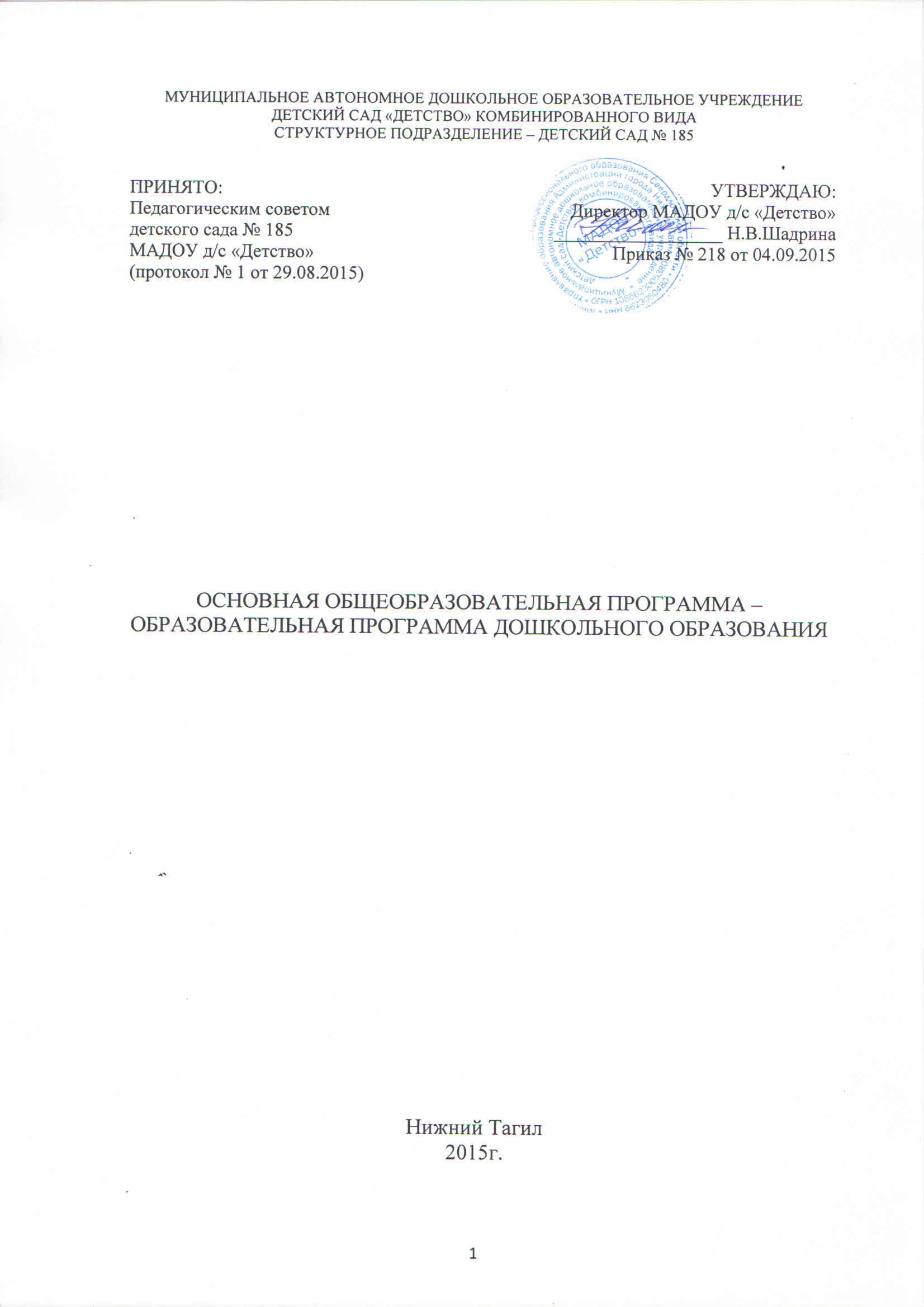 Структура программыСодержаниеI. Целевой раздел. Обязательная часть.1.1.1.Пояснительная записка.Основная образовательная программа Муниципального  автономного дошкольного образовательного учреждения детского  сада № 185  разработана в соответствии с:Федеральный закон273-ФЗ «Об образовании в Российской федерации» 1.09.2013   «Санитарно-эпидемиологические требованиями к устройству, содержанию и организации режима работы дошкольных образовательных организаций» (Санитарно-эпидемиологические правила и нормативы СанПиН 2.4.1.3049-13) утверждены постановлением Главного государственного санитарного врача Российской Федерации от 15 мая 2013г. №26.Федеральный государственный образовательный стандарт дошкольного образования (утвержден приказом Министерства образования и науки Российской Федерации от 17 октября 2013г. №1155).Приказ Минтруда России от 18.10.2013 N 544н «Об утверждении профессионального стандарта «Педагог (педагогическая деятельность в сфере дошкольного, начального общего, основного общего, среднего общего образования) (воспитатель, учитель)». Примерная основная образовательная программа дошкольного образования. (Одобрена решением федерального учебно-методического объединения по общему образованию, протокол от 20.05.2015 г. № 2/15) Содержательный раздел разработан в соответствии с программой   «ОТ РОЖДЕНИЯ ДО ШКОЛЫ» под редакцией  Н. Е. Вераксы, Т. С. Комаровой, М. А. Васильевой.      Деятельность детского сада № 185 «Золотое зёрнышко» организована в соответствии с      лицензией на право ведения образовательной деятельности  регистрационный № 15119       серия 66 №003077  от 10.02.2012)Содержание коррекционной работы  выстраивается в соответствии с программой:     «Программа специальных (коррекционных) образовательных учреждений IV вида (для       детей с нарушением зрения)» / Под ред. Л.И. Плаксиной.Содержание логопедической работы выстраивается с учетом рекомендаций, разработанных Т.Б.Филичевой и Г.В.Чирковой. Работа логопеда строится на основе  логопедических заключений. Содержание Программы включает совокупность образовательных областей, которые обеспечивают социальную ситуацию развития личности ребенка.      Программа направлена на создание условий развития дошкольников, открывающих возможности  для позитивной социализации ребёнка, его всестороннего личностного развития, развития инициативы и творческих способностей на основе сотрудничества с взрослыми и сверстниками в соответствующих дошкольному возрасту видам деятельности.Программа включает обязательную часть и часть, формируемую участниками образовательных отношений. Обе части являются взаимодополняющими и необходимыми для  реализации требований Федерального государственного образовательного стандарта дошкольного образования (далее – ФГОС ДО). 1.1.2. Цели и задачи реализации программыЦель: создание условий развития ребенка, открывающих возможности для его позитивной социализации, его личностного развития, развития инициативы и творческих способностей на основе сотрудничества со взрослыми и сверстниками и соответствующим возрасту видам деятельности;на создание развивающей образовательной среды, которая представляет собой систему условий социализации и индивидуализации детей.Программа направлена на решение следующих задач:1.  охраны и укрепления физического и психического здоровья детей, в том числе их эмоционального благополучия;2.  обеспечения равных возможностей для полноценного развития каждого ребенка в период дошкольного детства независимо от места жительства, пола, нации, языка, социального статуса, психофизиологических и других особенностей (в том числе ограниченных возможностей здоровья);3.  обеспечения преемственности целей, задач и содержания образования, реализуемых в рамках образовательных программ различных уровней (далее - преемственность основных образовательных программ дошкольного и начального общего образования);4.  создания благоприятных условий развития детей в соответствии с их возрастными и индивидуальными особенностями и склонностями, развития способностей и творческого потенциала каждого ребенка как субъекта отношений с самим собой, другими детьми, взрослыми и миром;5.  объединения обучения и воспитания в целостный образовательный процесс на основе духовно-нравственных и социокультурных ценностей и принятых в обществе правил и норм поведения в интересах человека, семьи, общества;6.  формирования общей культуры личности детей, в том числе ценностей здорового образа жизни, развития их социальных, нравственных, эстетических, интеллектуальных, физических качеств, инициативности, самостоятельности и ответственности ребенка, формирования предпосылок учебной деятельности;7.  обеспечения вариативности и разнообразия содержания Программ и организационных форм дошкольного образования, возможности формирования Программ различной направленности с учетом образовательных потребностей, способностей и состояния здоровья детей;8.  формирования социокультурной среды, соответствующей возрастным, индивидуальным, психологическим и физиологическим особенностям детей;9.  обеспечения психолого-педагогической поддержки семьи и повышения компетентности родителей (законных представителей) в вопросах развития и образования, охраны и укрепления здоровья детей.1.1.3.Принципы и подходы к формированию программы.В соответствии со Стандартом Программа построена на следующих принципах:1. Поддержка разнообразия детства. Современный мир характеризуется возрастающим многообразием и неопределенностью, отражающимися в самых разных аспектах жизни человека и общества. Многообразие социальных, личностных, культурных, языковых, этнических особенностей, религиозных и других общностей, ценностей и убеждений, мнений и способов их выражения, жизненных укладов особенно ярко проявляется в условиях Российской Федерации – государства с огромной территорией, разнообразными природными условиями, объединяющего многочисленные культуры, народы, этносы. Возрастающая мобильность в обществе, экономике, образовании, культуре требует от людей умения ориентироваться в этом мире разнообразия, способности сохранять свою идентичность и в то же время гибко, позитивно и конструктивно взаимодействовать с другими людьми, способности выбирать и уважать право выбора других ценностей и убеждений, мнений и способов их выражения. Принимая вызовы современного мира, Программа рассматривает разнообразие как ценность, образовательный ресурс и предполагает использование разнообразия для обогащения образовательного процесса. Организация выстраивает образовательную деятельность с учетом региональной специфики, социокультурной ситуации развития каждого ребенка, его возрастных и индивидуальных особенностей, ценностей, мнений и способов их выражения.2. Сохранение уникальности и самоценности детства как важного этапа в общем развитии человека. Самоценность детства – понимание детства как периода жизни значимого самого по себе, значимого тем, что происходит с ребенком сейчас, а не тем, что этот этап является подготовкой к последующей жизни. Этот принцип подразумевает полноценное проживание ребенком всех этапов детства (младенческого, раннего и дошкольного детства), обогащение (амплификацию) детского развития.3. Позитивная социализация ребенка предполагает, что освоение ребенком культурных норм, средств и способов деятельности, культурных образцов поведения и общения с другими людьми, приобщение к традициям семьи, общества, государства происходят в процессе сотрудничества со взрослыми и другими детьми, направленного на создание предпосылок к полноценной деятельности ребенка в изменяющемся мире.4. Личностно-развивающий и гуманистический характер взаимодействия взрослых (родителей(законных представителей), педагогических и иных работников Организации) и детей. Такой тип взаимодействия предполагает базовую ценностную ориентацию на достоинство каждого участника взаимодействия, уважение и безусловное принятие личности ребенка, доброжелательность, внимание к ребенку, его состоянию, настроению, потребностям, интересам. Личностно-развивающее взаимодействие является неотъемлемой составной частью социальной ситуации развития ребенка в организации, условием его эмоционального благополучия и полноценного развития. 5. Содействие и сотрудничество детей и взрослых, признание ребенка полноценным участником (субъектом) образовательных отношений. Этот принцип предполагает активное участие всех субъектов образовательных отношений – как детей, так и взрослых – в реализации программы. Каждый участник имеет возможность внести свой индивидуальный вклад в ход игры, занятия, проекта, обсуждения, в планирование образовательного процесса, может проявить инициативу. Принцип содействия предполагает диалогический характер коммуникации между всеми участниками образовательных отношений. Детям предоставляется возможность высказывать свои взгляды, свое мнение, занимать позицию и отстаивать ее, принимать решения и брать на себя ответственность в соответствии со своими возможностями. 6. Сотрудничество Организации с семьей. Сотрудничество, кооперация с семьей, открытость в отношении семьи, уважение семейных ценностей и традиций, их учет в образовательной работе являются важнейшим принципом образовательной программы. Сотрудники Организации должны знать об условиях жизни ребенка в семье, понимать проблемы, уважать ценности и традиции семей воспитанников. Программа предполагает разнообразные формы сотрудничества с семьей как в содержательном, так и в организационном планах. 7. Сетевое взаимодействие с организациями социализации, образования, охраны здоровья и другими партнерами, которые могут внести вклад в развитие и образование детей, а также использование ресурсов местного сообщества и вариативных программ дополнительного образования детей для обогащения детского развития. Программа предполагает, что Организация устанавливает партнерские отношения не только с семьями детей, но и с другими организациями и лицами, которые могут способствовать обогащению социального и/или культурного опыта детей, приобщению детей к национальным традициям (посещение театров, музеев, освоение программ дополнительного образования), к природе и истории родного края; содействовать проведению совместных проектов, экскурсий, праздников, посещению концертов, а также удовлетворению особых потребностей детей, оказанию психолого-педагогической и/или медицинской поддержки в случае необходимости (центры семейного консультирования и др.). 8. Индивидуализация дошкольного образования предполагает такое построение образовательной деятельности, которое открывает возможности для индивидуализации образовательного процесса, появления индивидуальной траектории развития каждого ребенка с характерными для данного ребенка спецификой и скоростью, учитывающей его интересы, мотивы, способности и возрастно-психологические особенности. При этом сам ребенок становится активным в выборе содержания своего образования, разных форм активности. Для реализации этого принципа необходимы регулярное наблюдение за развитием ребенка, сбор данных о нем, анализ его действий и поступков; помощь ребенку в сложной ситуации; предоставление ребенку возможности выбора в разных видах деятельности, акцентирование внимания на инициативности, самостоятельности и активности ребенка.9. Возрастная адекватность образования. Этот принцип предполагает подбор педагогом содержания и методов дошкольного образования в соответствии с возрастными особенностями детей. Важно использовать все специфические виды детской деятельности (игру, коммуникативную и познавательно-исследовательскую деятельность, творческую активность, обеспечивающую художественно-эстетическое развитие ребенка), опираясь на особенности возраста и задачи развития, которые должны быть решены в дошкольном возрасте. Деятельность педагога должна быть мотивирующей и соответствовать психологическим законам развития ребенка, учитывать его индивидуальные интересы, особенности и склонности.10. Развивающее вариативное образование. Этот принцип предполагает, что образовательное содержание предлагается ребенку через разные виды деятельности с учетом его актуальных и потенциальных возможностей усвоения этого содержания и совершения им тех или иных действий, с учетом его интересов, мотивов и способностей. Данный принцип предполагает работу педагога с ориентацией на зону ближайшего развития ребенка (Л.С. Выготский), что способствует развитию, расширению как явных, так и скрытых возможностей ребенка.11. Полнота содержания и интеграция отдельных образовательных областей. В соответствии со Стандартом Программа предполагает всестороннее социально-коммуникативное, познавательное, речевое, художественно-эстетическое и физическое развитие детей посредством различных видов детской активности. Деление Программы на образовательные области не означает, что каждая образовательная область осваивается ребенком по отдельности, в форме изолированных занятий по модели школьных предметов. Между отдельными разделами Программы существуют многообразные взаимосвязи: познавательное развитие тесно связано с речевым и социально-коммуникативным, художественно-эстетическое – с познавательным и речевым и т.п. Содержание образовательной деятельности в одной конкретной области тесно связано с другими областями. Такая организация образовательного процесса соответствует особенностям развития детей раннего и дошкольного возраста.12. Инвариантность ценностей и целей при вариативности средств реализации и достижения целей Программы. Стандарт и Программа задают инвариантные ценности и ориентиры, с учетом которых Организация должна разработать свою основную образовательную программу и которые для нее являются научно-методическими опорами в современном мире разнообразия и неопределенности. При этом Программа оставляет за Организацией право выбора способов их достижения, выбора образовательных программ, учитывающих многообразие конкретных социокультурных, географических, климатических условий реализации Программы, разнородность состава групп воспитанников, их особенностей и интересов, запросов родителей (законных представителей), интересов и предпочтений педагогов и т.п. Психолого-педагогические условияДля успешной реализации Программы  обеспечены следующие психолого-педагогические условия:1) уважение взрослых к человеческому достоинству детей, формирование и поддержка их положительной самооценки, уверенности в собственных возможностях и способностях;2) использование в образовательной деятельности форм и методов работы с детьми, соответствующих их возрастным и индивидуальным особенностям (недопустимость как искусственного ускорения, так и искусственного замедления развития детей);3) построение образовательной деятельности на основе взаимодействия взрослых с детьми, ориентированного на интересы и возможности каждого ребенка и учитывающего социальную ситуацию его развития;4) поддержка взрослыми положительного, доброжелательного отношения детей друг к другу и взаимодействия детей друг с другом в разных видах деятельности;5) поддержка инициативы и самостоятельности детей в специфических для них видах деятельности;6) возможность выбора детьми материалов, видов активности, участников совместной деятельности и общения;7) защита детей от всех форм физического и психического насилия5;8) поддержка родителей (законных представителей) в воспитании детей, охране и укреплении их здоровья, вовлечение семей непосредственно в образовательную деятельность.1.1.4. Значимые характеристикиВ 2015 – 2016г.г.  детский сад посещает 113  воспитанников:66 детей с нормальным зрением; 47  детей с нарушением функции зрения; функционирует 6 групп для детей в возрасте от 2 до 7 лет,  сформировано:- 3 дошкольные  группы, в которых одновременно воспитываются и обучаются дети с нормальным и нарушенным зрением;- 3 группы общеразвивающей направленности (1 гр. раннего возраста и 2 гр. дошкольные).Группа № 2 – 17 детей (подготовительная) – комбинированная гр.Группа № 1 – 19 детей (старшая)- комбинированная гр.Группа № 3 – 20 детей (старшая)- комбинированная гр.Группа № 4 – 21 детей (средняя)	Группа № 5 – 17 детей (ранний возраст)Группа № 6 – 19 детей (младшая)Среди воспитанников: мальчиков – 51 (45 %),  девочек – 62 (55 %)Значимые характеристики развития детей раннего и дошкольного возраста1.1.5.. Планируемые результаты.Планируемые результаты освоения детьми содержания образовательной области.В соответствии с ФГОС ДО специфика дошкольного детства и системные особенности дошкольного образования делают неправомерными требования от ребенка дошкольного возраста конкретных образовательных достижений. Поэтому результаты освоения Программы представлены в виде целевых ориентиров дошкольного образования и представляют собой возрастные характеристики возможных достижений ребенка к концу дошкольного образования. Реализация образовательных целей и задач Программы направлена на достижение целевых ориентиров дошкольного образования, которые описаны как основные характеристики развития ребенка. Основные характеристики развития ребенка представлены в виде изложения возможных достижений воспитанников на разных возрастных этапах дошкольного детства. В соответствии с периодизацией психического развития ребенка, принятой в культурно-исторической психологии, дошкольное детство подразделяется на три возраста детства: младенческий (первое и второе полугодия жизни), ранний (от 1 года до 3 лет) и дошкольный возраст (от 3 до 7 лет). Целевые ориентиры в младенческом возрастеК концу первого полугодия жизни ребенок: обнаруживает выраженную потребность в общении со взрослыми: проявляет интерес и положительные эмоции в ответ на обращения взрослого, сам инициирует общение, привлекая взрослого с помощью голосовых проявлений, улыбок, движений, охотно включается в эмоциональные игры; проявляет поисковую и познавательную активность по отношению к предметному окружению: с интересом рассматривает игрушки и другие предметы, следит за их перемещением, прислушивается к издаваемым ими звукам, радуется, стремится взять игрушку в руки, обследовать ее. К концу первого года жизни ребенок: активно проявляет потребность в эмоциональном общении, поиске разнообразных впечатлений, чувствительность к эмоциям и смыслам слов взрослых, избирательное отношение к близким и посторонним людям; активно обследует разнообразные предметы, интересуется и манипулирует ими, пытается подражать действиям взрослых; проявляет инициативу и настойчивость в желании получить ту или иную игрушку и действовать с ней по своему усмотрению; во взаимодействии со взрослым пользуется разнообразными средствами общения: мимикой, жестами, голосовыми проявлениями (лепечет, произносит первые слова); стремится привлечь взрослого к совместным действиям с предметами; различает поощрение и порицание взрослыми своих действий; охотно слушает детские стишки, песенки, игру на музыкальных инструментах, рассматривает картинки, узнает, что на них изображено, по просьбе взрослого может показать названный предмет; пытается сам использовать мелки и карандаши;  стремится проявлять самостоятельность при овладении навыками самообслуживания (есть ложкой, пить из чашки и пр.); проявляет двигательную активность: свободно изменяет позу, сидит, ползает, встает на ножки, переступает ногами, ходит самостоятельно или при поддержке взрослых. Целевые ориентиры в раннем возрастеК трем годам ребенок: интересуется окружающими предметами, активно действует с ними, исследует их свойства, экспериментирует. Использует специфические, культурно фиксированные предметные действия, знает назначение бытовых предметов (ложки, расчески, карандаша и пр.) и умеет пользоваться ими. Проявляет настойчивость в достижении результата своих действий;  стремится к общению и воспринимает смыслы в различных ситуациях общения со взрослыми, активно подражает им в движениях и действиях, умеет действовать согласованно;  владеет активной и пассивной речью: понимает речь взрослых, может обращаться с вопросами и просьбами, знает названия окружающих предметов и игрушек; проявляет интерес к сверстникам; наблюдает за их действиями и подражает им.  Взаимодействие с ровесниками окрашено яркими эмоциями;  в короткой игре воспроизводит действия взрослого, впервые осуществляя игровые замещения; проявляет самостоятельность в бытовых и игровых действиях. Владеет простейшими навыками самообслуживания;  любит слушать стихи, песни, короткие сказки, рассматривать картинки, двигаться под музыку. Проявляет живой эмоциональный отклик на эстетические впечатления. Охотно включается в продуктивные виды деятельности (изобразительную деятельность, конструирование и др.); с удовольствием двигается – ходит, бегает в разных направлениях, стремится осваивать различные виды движения (подпрыгивание, лазанье, перешагивание и пр.).Целевые ориентиры на этапе завершения освоения ПрограммыК семи годам: ребенок овладевает основными культурными способами деятельности, проявляет инициативу и самостоятельность в игре, общении, конструировании и других видах детской активности. Способен выбирать себе род занятий, участников по совместной деятельности; ребенок положительно относится к миру, другим людям и самому себе, обладает чувством собственного достоинства. Активно взаимодействует со сверстниками и взрослыми, участвует в совместных играх. Способен договариваться, учитывать интересы и чувства других, сопереживать неудачам и радоваться успехам других, адекватно проявляет свои чувства, в том числе чувство веры в себя, старается разрешать конфликты; ребенок обладает воображением, которое реализуется в разных видах деятельности и прежде всего в игре. Ребенок владеет разными формами и видами игры, различает условную и реальную ситуации, следует игровым правилам;  ребенок достаточно хорошо владеет устной речью, может высказывать свои мысли и желания, использовать речь для выражения своих мыслей, чувств и желаний, построения речевого высказывания в ситуации общения, может выделять звуки в словах, у ребенка складываются предпосылки грамотности; у ребенка развита крупная и мелкая моторика. Он подвижен, вынослив, владеет основными произвольными движениями, может контролировать свои движения и управлять ими;  ребенок способен к волевым усилиям, может следовать социальным нормам поведения и правилам в разных видах деятельности, во взаимоотношениях со взрослыми и сверстниками, может соблюдать правила безопасного поведения и личной гигиены;  ребенок проявляет любознательность, задает вопросы взрослым и сверстникам, интересуется причинно-следственными связями, пытается самостоятельно придумывать объяснения явлениям природы и поступкам людей. Склонен наблюдать, экспериментировать, строить смысловую картину окружающей реальности, обладает начальными знаниями о себе, о природном и социальном мире, в котором он живет. Знаком с произведениями детской литературы, обладает элементарными представлениями из области живой природы, естествознания, математики, истории и т.п. Способен к принятию собственных решений, опираясь на свои знания и умения в различных видах деятельности.Степень реального развития этих характеристик и способности ребенка их проявлять к моменту перехода на следующий уровень образования могут существенно варьировать у разных детей в силу различий в условиях жизни и индивидуальных особенностей развития конкретного ребенка.Программа строится на основе общих закономерностей развития личности детей дошкольного возраста с учетом сенситивных периодов в развитии.Дети с различными недостатками в физическом и/или психическом развитии могут иметь качественно неоднородные уровни речевого, познавательного и социального развития личности. Поэтому целевые ориентиры основной образовательной программы Организации, реализуемой с участием детей с ограниченными возможностями здоровья (далее - ОВЗ), должны учитывать не только возраст ребенка, но и уровень развития его личности, степень выраженности различных нарушений, а также индивидуально-типологические особенности развития ребенка. Часть, формируемая участниками образовательного процесса.1.2.1.Пояснительная запискаНа основании изучения родительской потребности через анкетирование были определены следующие парциальные программы, части формируемой участниками образовательных отношений. Часть, формируемая участниками образовательных отношений (не более 40%),  выстроена с учетом парциальных программ:Парциальная программа Толстиковой О.В., Савельевой О.В. «Мы живем на Урале: программа с учетом специфики национальных, социокультурных и иных условий, в которых осуществляется образовательная деятельность с детьми дошкольного возраста». – Екатеринбург: ГАОУ ДПО СО «ИРО». – 2013г.; «Ладушки» И.М.Каплунова, И.А.Новоскольцева.А так же реализуется городской проект «Лаборатория рабочих профессий» и проект МАДОУ д/с «Детство» «Чудо завод на Вагонке живет»; проект «Интеграция образавательных областей через технологию ЛЕГО – конструирование»  1.2.2. Цели и задачи реализации образовательной области (части, формируемой участниками образовательных отношений)Успешное развитие личности возможно только в социальной, культурной, природно-климатической среде определённой территории, что становится возможным при единстве целей, ценностей, межличностных отношений, видов деятельности, сфер общения отдельного человека, семьи.Цели образования по программе «Мы живём на Урале» в соответствие с ФГОС ДО:Воспитание любви к малой Родине, родному краю осознание его многонациональности, многоаспектности. Формирование общей культуры личности с учётом этнокультурной составляющей образования.Формирование духовно-нравственного отношения и чувства сопричастности к родному дому, семье, детскому саду, городу, родному краю, культурному наследию своего народа.Формирование бережного отношения к родной природе, окружающему миру.Формирование начал культуры здорового образа жизни на основе национально-культурных традиций.Задачи содержательных блоков программы:Моя семьяФормировать познавательный интерес к истории своей семьи, её родословной.Воспитывать чувство родовой чести, привязанности, сопричастности к общим делам, любви и уважения к членам семьи.Моя малая РодинаРазвивать у детей интерес к родному городу: к улицам, районам, достопримечательностям: культурных учреждениях, промышленных центров, памятников зодчества, архитектуре, истории, событиям прошлого и настоящего; к символике (герб, флаг, гимн), традициям.Развивать способность чувствовать красоту природы, архитектуры своей малой Родины и эмоционально откликаться на неё.Содействовать становлению желания принимать участие в традициях города, горожан, культурных мероприятиях, социальных, природоохранных акциях.Развивать чувство гордости, бережное отношение к родному городу.Расширять представления детей о том, что делает малую родину красивым.Познакомить детей с жизнью и творчеством некоторых знаменитых людей своего города. Мой край – земля – УралаРазвивать у детей интерес к родному краю как части России: культуре, истории зарождения и развития своего края; к людям, прославившим свой край в истории его становления; к людям разных национальностей, живущих в родном крае.Развивать интерес и уважение к деятельности взрослых на благо родного края, стремление участвовать в совместной с взрослыми деятельности социальной направленности.Воспитывать патриотические и гражданские чувства: чувство восхищения достижениями человечества; чувство гордости от осознания принадлежности к носителям традиций и культуре своего края; уважительное отношение к историческим личностям, памятникам истории.Развивать представления детей об особенностях (внешний облик, национальные костюмы, жилища, традиционные занятия) и культурных традициях представителей разных национальностей жителей родного края – Среднего Урала.Воспитывать чувство привязанности ребёнка к родному краю, уважение к культурным традициям своего и других народов.Развивать интерес детей к природным богатствам родного края, стремление сохранять их.Культура и искусство народов Среднего УралаРазвивать интерес детей к народной культуре (устному народному творчеству, народной музыке, танцам, играм, игрушкам) своего этноса, других народов и национальностей.Способствовать накоплению опыта познания ребёнком причин различия и глубинного сходства этнических культур, опыта субъекта деятельности и поведения в процессе освоения культуры разных видов, обеспечивая возможность отражения полученных знаний, умений в разных видах художественно-творческой деятельности.Обеспечивать познание детьми общности нравственно-этических и эстетических ценностей, понимание причин различий в проявлениях материальной и духовной культуры.Развивать способность к толерантному  общению, к позитивному взаимодействию с людьми разных этносов.Воспитывать у детей миролюбие, принятие и понимание других людей (детей и взрослых) независимо от их расовой и национальной принадлежности, языка и других особенностей культуры.Программа   «Ладушки» И.М.Каплунова, И.А.Новоскольцева представляет  собой  план  работы  по  музыкальному  воспитанию  детей  3-7  лет  и   подразумевает  всестороннее  музыкальное  воспитание   и образование   без  углубления  в какой-нибудь  раздел.Основной  задачей   для  всех  возрастных  групп   является  введение  в  мир  музыки  с  радостью  и улыбкой, что не  позволит  ребёнку  чувствовать  себя  некомпетентным  в  том  или  ином виде  деятельности.Задачи  программы:Подготовить  детей  к восприятию музыкальных  образов   и  представлений;Заложить  основы  гармоничного  развития  (музыкальный  слух,  внимание,   чувство  ритма   и  красоты  мелодии, движение и  индивидуальных  музыкальных  способностей);Приобщить  к  русской  народно-традиционной  мировой  музыкальной  культуре;Подготовить  к  освоению  приёмов   и  навыков  в  различных  видах  музыкальной  деятельности   в  соответствии  с  индивидуальными  способностями;развивать   коммуникативные   способности  (общение  детей  друг  с другом,  творческое  использование  музыкальных    впечатлений     в  повседневной  жизни)познакомить  с  многообразием  музыкальных  форм  и  жанров  в  доступной  форме1.2.3.Принципы и подходыПринципы организации образовательного процесса парциальной программы «Мы живём на Урале».• принцип природосообразности предполагает учет индивидуальныхфизических и психических особенностей ребенка, его самодеятельность(Направленность на развитие творческой активности), задачи образования реализуются в определенных природных, климатических, географических условиях, оказывающих существенное влияние на организацию и результативность воспитания и обучения ребенка;• принцип культурсообразности предусматривает необходимость учетаКультурно-исторического опыта, традиций, социально-культурных отношений и практик, непосредственным образом встраиваемых в образовательный процесс;• принцип вариативности обеспечивает возможность выбора содержания образования, форм и методов воспитания, и обучения с ориентацией на интересы и возможности каждого ребенка и учета социальной ситуации его развития;• принцип индивидуализации опирается на то, что позиция ребенка, входящего в мир и осваивающего его как новое для себя пространство, изначально творческая. Ребенок наблюдая за взрослым, подражая ему, учится у него, но при этом выбирает то, чему ему хочется подражать и учиться. Таким образом, ребенок не является «прямым наследником» (то есть продолжателем чьей-то деятельности, преемником образцов, которые нужно сохранять и целостно воспроизводить), а творцом, то есть тем, кто может сам что-то создать. Освобождаясь от подражания, творец не свободен от познания, созидания, самовыражения, самостоятельной деятельности.Принципы «Ладушки» И.М.Каплунова, И.А.Новоскольцева.Создание  непринуждённой  обстановки, в  которой  ребёнок  чувствует   комфорт, не  принуждать  детей  к  действиям (играм, пению), а дать  возможность  захотеть  принять  участие  в  занятии.Целостный  подход  в  решении  педагогических  задач:  обогащение  детей  музыкальными  впечатлениями  через  пение, слушание, игры,  пляски,  музицирование; претворений  полученных  впечатлений  в  самостоятельной   игровой  деятельности; приобщение  к народной  культуре (слушание  и пение   русских  народных  песен   и  попевок, разучивание  народных  игр  и  хороводов).Принцип  последовательности  предусматривает  усложнение  поставленных  задач  по  всем  разделам  музыкального  воспитания: в  младшем  возрасте восприятие  музыкального  материала  идёт  на  уровне  эмоций  и  только  с помощью  педагога, то  в подготовительной  группе  дети  способны  осмыслить  и понять  тот  или  иной  материал  и  высказать  своё  впечатление.Соотношение  музыкального  материала с  календарём -  природным, народным, светским   и   частично  историческим. Дети  не  всегда  могут  осмыслить  значение  того  или иного  календарного  события, поэтому  эта  программа  даёт  возможность принять  в  нём    посильное   участие, проявить  свои  творческие  способности.Один  из  важнейших принципов  музыкального  воспитания -  партнёрство. Группа  детей, музыкальный  руководитель, воспитатель  становятся  единым  целым – вместе  слушать,   петь, рассуждать, играть.Принцип  положительной  оценки  деятельности  детей, что  способствует  ещё  более    высокой  активности, эмоциональной  отдаче, хорошему  настроению  и  желанию   дальнейшего  участия  в  творчестве.Принцип   интеграции    всех  других  образовательных  областей (театрализованная  ритмопластика, художественное   творчество, развитие  речи  и  др.)1.2.4. Планируемый результат освоения парциальной программы «Мы живём на Урале»- ребёнок ориентирован на сотрудничество, дружелюбен, приязненно расположен к людям, способен участвовать в общих делах, совместных действиях, деятельности с другими людьми и взрослыми; способен понимать состояние и поступки других людей, выбирать адекватные способы поведения в социальной ситуации и уметь преобразовывать её с целью оптимизации общения с окружающими;- ребёнок обладает установкой на толерантность, способностью мириться, уживаться тем, что является отличным, непохожим, непривычным; с удовольствием рассказывает о своих друзьях других этносов;- ребёнок знает некоторые способы налаживания межэтнического общения с детьми других этносов и использует их при решении проблемно-игровых и реальных ситуациях взаимодействия;- ребёнок обладает чувством разумной осторожности, выполняет выработанные обществом правила поведения;- ребёнок проявляет уважение к родителям, проявляет воспитанность и уважение по отношению к старшим и не обижает маленьких и слабых, посильно помогает им;- ребёнок проявляет познавательную активность, способность и готовность расширять собственный опыт за счёт удовлетворения потребности в новых знаниях, переживать радость открытия нового; умение использовать разнообразные источники получения информации для удовлетворения интересов, получения знания и содержательного общения;- ребёнок проявляет интерес к малой родине, родному краю, их истории, необычным памятникам, зданиям, к событиям настоящего и прошлого родного края; к национальному разнообразию людей своего края, стремление к знакомству с их культурой; активно включается в проектную деятельность, самостоятельное исследование, детское коллекционирование, создание мини музеев, связанных с прошлым и настоящим родного края;- ребёнок обладает креативностью, способностью к созданию нового в рамках адекватной возрасту деятельности, к самостоятельному поиску разных способов решения одной и той же задачи; способностью выйти за пределы исходной, реальной ситуации и в процессе её преобразования создать новый, оригинальный продукт;- ребёнок проявляет самостоятельность, способность без помощи взрослого решать адекватные возрасту задачи, находить способы и средства реализации собственного замысла на материале народной культуры; самостоятельно может рассказать о малой, использует народный фольклор, песни, народные игры в самостоятельной и совместной деятельности, общении с другими детьми и взрослыми;- ребёнок способен чувствовать прекрасное, воспринимать красоту окружающего мира, искусства, литературного, народного, музыкального творчества;- ребёнок признаёт здоровье как наиважнейшую ценность человеческого бытия, проявляет готовность заботиться о своём здоровье и здоровье окружающих, соблюдать правила безопасности жизнедеятельности, самостоятельно и эффективно решать задачи, связанные с поддержанием, укреплением и сохранением здоровья в рамках адекватной возрасту жизнедеятельности и общении;- ребёнок проявляет эмоциональную отзывчивость при участии в социально-значимых делах, событиях; отражает свои впечатления о малой родине в предпочитаемой деятельности; охотно участвует в общих делах социально-гуманистической направленности;- ребёнок обладает начальными знаниями о себе, об истории своей семьи, её родословной; об истории образования родного города; о том, как люди заботятся о красоте и чистоте своего города; о богатстве недр Урала; и природноклиматических зонах Урала; о животном и растительном мире; о том, что на Урале живут люди разных национальностей;- ребёнок знает название и герб своего города, реки, главной площади, местах отдыха; фамилии уральских писателей и их произведений; другие близлежащие населённые пункты и крупные города Урала; Урал – часть России; Екатеринбург – главный город Свердловской области. Планируемый результат освоения парциальной программы «Ладушки»  И.М.Каплунова, И.А.Новоскольцева.- учебный  процесс  становится   более  интересным, разнообразным  и эффективным (у  детей  расширяется кругозор, происходит  обогащение  музыкальными  впечатлениями, формируется  устойчивый  интерес  к музыкальной  деятельности)- обеспечивает  всестороннее    развитие  личности  ребёнка:      эстетическое   (чувство  прекрасного, эмоциональная  отзывчивость, любовь  к  народному  творчеству)- умственное   (развивается  память, внимание, кругозор, воображение, речь, мышление)нравственное    (формируется  дружелюбие, активность  и  самостоятельность)Проект «Лаборатория рабочих профессий» и проект МАДОУ д/с «Детство» «Чудо завод на Вагонке живет»;Цель проекта: организация ранней профориентации, направленной на развитие у детей дошкольного возраста позитивных установок и уважительного отношения к разным видам рабочих профессий, актуальных для Нижнего Тагила, формирование общих и допрофессиональных способностей. Задачи:Ожидаемые результаты С точки зрения родителей и общества:позитивный образ рабочих профессий; родители знают, как познакомить детей со своей профессией, как развивать способности детей; осознают потребность во взаимодействии с педагогами с целью развития способностей детей;осознанное отношение к профориентации детей: приоритет профессионализма независимо от вида профессии, свобода выбора профессии, безусловное принятие особенностей ребенка и его выбора;у родителей появляется интерес к образовательному процессу, развитию творчества, знаний и умений у детей.С точки зрения совершенствования образовательного процесса:создана образовательная среда, позволяющая решать различные задачи ранней профориентации;разработаны образовательные технологии и средства ранней профориентации;сформирована достаточная профессиональная компетентность педагогов в вопросах ранней профориентации.Проект «Интеграция образавательных областей через технологию ЛЕГО – конструирование»  Цель проекта: Создание современной образовательной среды по формированию потенциальных возможностей ребенка, обеспечивающей создание ситуации успеха через применение технологии лего-конструирования в интеграции образовательных областей дошкольного образования.Создание механизма умственного и творческого развития дошкольников, педагогов и родителей через использование технологии ЛЕГО- конструирования в образовательном процессе ДОУ в интеграции образовательных областей.Задачи:1. Создать психолого-педагогические условия, способствующие интеграции образовательных областей и обеспечивающие непрерывность образовательного процесса, направленного на развитие способностей,  компетенций и творчества  воспитанников средствами технологии ЛЕГО  -конструирования.2.  Создать единое социально – образовательное пространство, включающее  ДОУ и семью, направленного на поддержку и развитие познавательной инициативности, социальной и творческой активности детей дошкольного возраста. 3.  Способствовать формированию инженерного мышления подрастающего поколения через вступление в Ассоциацию в рамках межокружного проекта «Инженерная галактика» Нижнетагильского филиала ГАОУ ДПО СО «Иро».4. Выявить  возможности в развитии детей; определить  наиболее эффективные целесообразные методы, приемы, средства, способствующие интеграции образовательных областей через технологию Лего-конструирование.5. Сформировать требования к профессиональным качествам педагога  для  работы с детьми дошкольного возраста по использованию технологии     ЛЕГО - конструирования в образовательном процессе и интеграции образовательных областей. Организация повышения квалификации педагогов, при поддержке Нижнетагильского филиала ГАОУ ДПО СО «Иро».6.  Формировать активную родительскую позицию на основе продуктивного сотрудничества ДОУ и семьи.7.  Развитие взаимодействия и социального партнерства в Ассоциации со всеми ее членами.Ожидаемый результат:1. МАДОУ д/с «Детство» станет членом ассоциации в рамках межокружного проекта «Инженерная галактика», что способствует повышению статуса учреждения в обществе, повышения качества образования в детских садах МАДОУ «Детство», способствует обогащению развивающей предметно-пространственной среды в соответствии с ФГОС ДО.2.Увеличится число детей имеющих высокий уровень в социально – личностного, интеллектуального, творческого развития.Социально – личностная сфера: готовность и способность к саморазвитию и личностному самоопределению, сформированность мотивации к обучению и целенаправленной познавательной деятельности, развитие  системы значимых социальных и межличностных отношений, ценностно-смысловых установок, отражающих личностные и гражданские позиции в деятельности, социальные компетенции, правосознание, способность ставить цели и строить жизненные планы, приспособленность к новым ситуациям, инициатива, способность доводить дело до конца, достигать высокого уровня, стремление отстаивать свои идеи, лидерство, широта интересов.Интегративные характеристики: Развитое любопытство, сверхчувствительность к проблемам способность к прогнозированию, богатый словарный запас, способность к оценке.Интеллектуальная сфера: Острота, оригинальность, гибкость мышления, наблюдательность, любознательность. умение хорошо излагать свои мысли, технические умения, способность  к  практическому умение хорошо излагать свои мысли, технические умения, способность  к  практическому приложению знаний, способность к решению задач, продуктивность, высокая концентрация внимания, память.Творческая сфера: Пытливость, любознательность, изобретательность в играх, в выполнении творческих задач, в решении проблем, в использовании материалов и идей, гибкости, способности прогнозировать оригинальные идеи и находить оригинальный результат, склонность к завершенности и точности художественно – прикладных занятиях  и играх.3.Увеличится количество педагогов активно внедряющих технологию ЛЕГО - конструирования повысится их квалификация, профессионализм. Профессиональные   умения педагогов строить образовательный процесс в соответствии с результатами диагностического обследования ребенка, умения модифицировать учебные программы, стимулировать творческие, интеллектуальные, когнитивные способности детей, владение эффективными методами обучения,  воспитания, развития детей дошкольного возраста, способность к самоанализу, самооценки, психологическая чуткость, интеллектуальная компетентность.4.Сформируется активная родительская позиция  на основе продуктивного сотрудничества ДОУ и семьи.II.  Содержательный раздел.2.1. Часть обязательная.2.1.2.  Описание образовательной деятельности.Программа определяет содержание и организацию образовательной деятельности на уровне дошкольного образования. Программа обеспечивает развитие личности детей дошкольного возраста в различных видах общения и деятельности с учетом их возрастных, индивидуальных психологических и физиологических особенностей и должна быть направлена на решение задач, указанных в пункте 1.6 Стандарта.Содержание Программы   охватывает следующие структурные единицы, представляющие определенные направления развития и образования детей (далее-образовательные области):социально-коммуникативное развитие;познавательное развитие; речевое развитие;художественно-эстетическое развитие;физическое развитие.Содержание ООП - ОПДО представлено обязательной частью и частью, формируемой участниками образовательных отношений. Обе части являются взаимодополняющими.Содержание обязательной части ООП - ОПДО выстраивается на основе комплексного подхода, обеспечивает развитие детей во всех пяти взаимодополняющих образовательных областях. часть, формируемая участниками образовательных отношений представлена выбранными участниками образовательных отношений Программы, направленные на развитие детей в нескольких образовательных областях, видах деятельности и культурных практиках (далее - парциальные образовательные программы), методики, формы организации образовательной работы.Объем содержания обязательной части  ООП - ОПДО определен не менее 60% от ее общего объема; части, формируемой участниками образовательных отношений, не более 40%.Образовательная область «Социально – коммуникативное развитие»Игровая деятельность – (игры, возникающие по инициативе детей,  игры, возникающие по инициативе взрослого, народные игры) - Первый принцип: для того, чтобы дети овладели игровыми умениями, воспитатель должен
играть вместе с ними;- Второй принцип: на каждом возрастном этапе игра развертывается особым образом, так, чтобы детьми «открывался» и усваивался новый, более сложный способ построения игры - Третий принцип: на каждом возрастном этапе при формировании игровых умений необходимо ориентировать детей как на осуществление игрового действия, так и на пояснение его смысла партнерам Комплексный метод руководства игрой: Обогащение детей знаниями и опытом дея-тельности Передача игровой культуры ребенку (обучающие игры,  народные игры)Развивающая предметно-игровая среда Активизация проблемного общения взрослого с детьми Развитие трудовой деятельности.Виды труда: навыки культуры быта (труд по самообслуживанию), ознакомление с трудом взрослых, Хозяйственно-бытовой труд (содружество взрослого и ребенка, совместная деятельность), Труд в природе Ручной труд (мотивация – сделать приятное взрослому,  другу-ровеснику, младшему ребенку) Формы: - Поручения (простые  и сложные, эпизодические  и длительные, коллективные и индивидуальные); - Дежурство (не более 20 минут), формирование  общественно - значимого  мотива, нравственный и  этический аспект.- Коллективный труд (не более 35-40 минут) Система работы по формированию у дошкольников основ безопасности жизнедеятельности Цель: формирование основ безопасности  собственной жизнедеятельности,  формирование предпосылок  экологического сознания (безопасности окружающего мира). Задачи:  - Научить ребенка ориентироваться  в окружающей его обстановке и уметь оценивать отдельные элементы обстановки с точки зрения «Опасно - не опасно».- Научить ребенка быть внимательным, осторожным и предусмотрительным (ребенок должен понимать, к каким последствиям могут привести те или иные его поступки).- Сформировать важнейшие алгоритмы восприятия и действия, которые лежат в основе безопасного поведения.Основные направления работы по ОБЖ -     Усвоение дошкольниками первоначальных знаний о правилах безопасного поведения - Формирование у детей качественно новых двигательных навыков и бдительного
     восприятия окружающей обстановки - Развитие у детей способности к предвидению возможной опасности в конкретной
    меняющейся ситуации и построению адекватного безопасного поведения Система работы по патриотическому воспитанию.Компоненты патриотического воспитания:1.Содержательный (представления ребенка об окружающем мире)- о культуре народа, его
  традициях, творчестве, о природе родного края и страны и деятельности человека в природе, об истории страны, отраженной в названиях улиц, памятниках  о символике родного города и страны  (герб, гимн, флаг) 2.Эмоционально-побудительный  (эмоционально-положительные чувства ребенка к окружающему миру) - любовь и чувство привязанности к родной семье и дому, интерес к жизни родного города  и страны, гордость за достижения своей  страны, уважение к культуре и традициям  народа, к историческому  прошлому, восхищение народным творчеством,  любовь к родной природе, к родному языку, уважение к человеку-труженику  и желание принимать посильное участие в труде 3.Деятельностный (отражение отношения к миру в деятельности) – труд, игра, продуктивная деятельность,  музыкальная  деятельность,  познавательная  деятельность. Образовательная область  «Познавательное развитие»Развитие математических элементарных представлений.Детское экспериментированиеРебёнок и мир природы.Образовательная область  «Речевое  развитие»Воспитание любви и интереса к художественному слову. Знакомство с художественной литературой.Образовательная область  «Художественно-эстетическое развитие»Детское конструирование: Творческое (создание замысла) и техническое (воплощение замысла)Виды детского конструирования: из стоительного материала, из бумаги, природного материала, из крупно-габаритных модулей, из деталей конструкторов, Музыкальное развитие:Образовательная область «Физическое развитие»В образовательной программе Муниципального  автономного  дошкольного образовательного учреждения детского  сада № 185  комбинированного вида  определено содержание и организация образовательной области «Физическое развитие»  в соответствии с Федеральным государственным образовательным стандартом дошкольного  образования. В рамках выполнения Указа Президента РФ 24 марта 2014 года №172 «О всероссийском физкультурно- спортивном комплексе «Готов к труду и обороне (ГТО), письма Министерства общего и профессионального образования Свердловской области от 25.03.2015 № 02-01-82/2166 «О  внесении изменений в программы дошкольного, общего, начального профессионального, среднего профессионального образования» и методических рекомендаций по внедрению физкультурного комплекса ГТО  учитываются регионально-национальные и этнокультурные особенности,  потребности современного российского общества в физически крепком и дееспособном подрастающем поколении, способном активно включаться в разнообразные формы здорового образа жизни, использовать ценности физической культуры для самовоспитания, саморазвития, самореализации. Содержание образовательной области «Физическое развитие» направлено на достижение целей формирования у детей интереса к занятиям физической культурой, гармоничное физическое развитие, становление ценностей здорового образа жизни.Здоровьесберегающие технологииРежим двигательной активности.	Формы, способы, методы и средстваФормы организации образовательной деятельности в дошкольных группах.Развитие ребенка в образовательном процессе осуществляется целостно в процессе всей его жизнедеятельности. В тоже время, освоение любого вида деятельности требует обучения общим и специальным умениям, необходимым для её осуществления.Построение образовательного процесса по реализации ООП в дошкольных группах  основываться на адекватных возрасту формах работы с детьми. Выбор форм работы осуществляется педагогом самостоятельно и зависит от контингента воспитанников, оснащенности дошкольного учреждения, культурных и региональных особенностей, специфики дошкольного учреждения, от опыта и творческого подхода педагога.Основными формами организации образовательной деятельности в дошкольных группах  являются:  Совместная деятельность взрослого и детей - основная модель организации образовательного процесса детей дошкольного возраста.  Деятельность двух и более участников образовательного процесса (взрослых и воспитанников) по решению образовательных задач на одном пространстве и в одно и то же время. Отличается наличием партнерской (равноправной) позиции взрослого и партнерской формой организации (возможность свободного размещения, перемещения и общения детей в процессе образовательной деятельности). Предполагает индивидуальную, подгрупповую и фронтальную формы организации работы с воспитанниками.Различают: организованная образовательная деятельность (непосредственно образовательная деятельность)  - основана на организации педагогом видов деятельности, заданных ФГОС дошкольного образования  и осуществляемая в процессе организации различных видов детской деятельности (игровой, коммуникативной, трудовой, познавательно исследовательской, продуктивной, музыкально художественной, чтения) образовательная деятельность, осуществляемая в ходе режимных моментов и направленная на решение образовательных задач, а также на осуществление функций присмотра и (или) ухода.самостоятельная деятельность детей - одна из основных моделей организации образовательного процесса детей дошкольного возраста:свободная деятельность воспитанников в условиях созданной педагогами предметно-развивающей образовательной среды, обеспечивающая выбор каждым ребенком деятельности по интересам и позволяющая ему взаимодействовать со сверстниками или действовать индивидуально;организованная воспитателем деятельность воспитанников, направленная на решение задач, связанных с интересами других людей (эмоциональное благополучие других людей, помощь другим в быту и др.).Взаимодействие с семьями детей по реализации основной общеобразовательной программы дошкольного образования.Конкретное содержание указанных образовательных областей зависит от возрастных и индивидуальных особенностей детей, определяется целями и задачами программы и  реализуется в различных видах деятельности (общении, игре, познавательно-исследовательской деятельности - как сквозных механизмах развития ребенка)Основные виды деятельности детей в ДОУОптимальные условия для развития ребенка – это продуманное соотношение свободной, регламентируемой и нерегламентированной (совместная деятельность педагогов и детей и самостоятельная деятельность детей) форм деятельности ребенка   Образовательная деятельность вне организованных занятий обеспечивает максимальный учет особенностей и возможностей ребенка, его интересы и склонности. В течение дня во всех возрастных группах предусмотрен определенный баланс различных видов деятельности:Особенности образовательной деятельности разных видов  и культурных практикВо второй половине дня организуются разнообразные культурные практики,ориентированные на проявление детьми самостоятельности и творчества в разных  видах  деятельности. В культурных практиках воспитателем создается атмосфера свободы выбора, творческого обмена и самовыражения, сотрудничества взрослого и детей. Организация культурных практик носит преимущественно подгрупповой  характер. Совместная игра воспитателя и детей (сюжетно-ролевая, режиссерская, игра- драматизация, строительно-конструктивные игры) направлена на обогащение содержания творческих игр, освоение детьми игровых умений, необходимых для организации самостоятельной игры.Ситуации общения и накопления положительного социально-эмоционального опыта носят проблемный характер и заключают в себе жизненную проблему, близкую детям дошкольного возраста, в разрешении которой они принимают непосредственное участие. Такие ситуации могут быть реально-практического характера (оказание помощи малышам, старшим), условно-вербального характера (на основе жизненных сюжетов или сюжетов литературных произведений) и имитационно-игровыми. В ситуациях условно-вербального характера воспитатель обогащает представления детей об опыте разрешения тех или иных проблем, вызывает детей на задушевный разговор, связывает содержание разговора с личным опытом детей. В реально-практических ситуациях дети приобретают опыт проявления заботливого, участливого отношения к людям, принимают участие в важных делах («Мы сажаем рассаду для цветов», «Мы украшаем детский сад к празднику» и пр.).Ситуации могут планироваться воспитателем заранее, а могут возникать в ответ на события, которые происходят в группе, способствовать разрешению возникающих проблем. Творческая мастерская предоставляет детям условия для использования и применения знаний и умений. Мастерские разнообразны по своей тематике, содержанию, например: занятия рукоделием, приобщение к народным промыслам («В гостях у народных мастеров»), просмотр познавательных презентаций, оформление художественной галереи, книжного уголка или библиотеки («Мастерская книгопечатания», «В гостях у сказки»), игры и коллекционирование. Начало мастерской — это обычно задание вокруг слова, мелодии, рисунка, предмета, воспоминания. Далее следует работа с самым разнообразным материалом: словом, звуком, цветом, природными материалами, схемами и моделями. И обязательно включение детей в рефлексивную деятельность: анализ своих чувств, мыслей, взглядов («Чему удивились? Что узнали? Что порадовало?» и пр.). Результатом работы втворческой мастерской является создание книг-самоделок, детских журналов, составление маршрутов путешествия на природу, оформление коллекции, создание продуктов детского рукоделия и пр. Музыкально-театральная и литературная гостиная (детская студия) — форма организации художественно-творческой деятельности детей, предполагающая организацию восприятия музыкальных и литературных произведений, творческую деятельность детей и свободное общение воспитателя и детей на литературном или музыкальном материале.Сенсорный и интеллектуальный тренинг — система заданий преимущественно игрового характера, обеспечивающая становление системы сенсорных эталонов (цвета, формы, пространственных отношений и др.), способов интеллектуальной деятельности (умение сравнивать, классифицировать, составлять сериационные ряды, систематизировать по какому-либо признаку и пр.). Сюда относятся развивающие игры, логические упражнения, занимательные задачи.Детский досуг — вид деятельности, целенаправленно организуемый взрослыми для игры, развлечения, отдыха. Как правило, в детском саду организуются досуги«Здоровья и подвижных игр», музыкальные и литературные досуги. Возможнаорганизация досугов в соответствии с интересами и предпочтениями детей  (в старшем и дошкольном возрасте). В этом случае досуг организуется как кружок. Например, длязанятий рукоделием, художественным трудом и пр.Коллективная и индивидуальная трудовая деятельность носит общественнополезный характер и организуется как хозяйственно-бытовой труд и труд в природе.2.1. 5. Способы и направления поддержки детской инициативыДетская инициатива проявляется в свободной самостоятельной деятельности детей по выбору и интересам. Возможность играть, рисовать, конструировать, сочинять и пр. в соответствии с собственными интересами является важнейшим источником эмоционального благополучия ребенка в детском саду. Самостоятельная деятельность детей протекает преимущественно в утренний отрезок времени и во второй половине дня. Все виды деятельности ребенка в детском саду могут осуществляться в форме  самостоятельной инициативной деятельности:— самостоятельные сюжетно-ролевые, режиссерские и театрализованные игры;— развивающие и логические игры;— музыкальные игры и импровизации;— речевые игры, игры с буквами, звуками и слогами;— самостоятельная деятельность в книжном уголке;— самостоятельная изобразительная и конструктивная деятельность по выбору детей;— самостоятельные опыты и эксперименты и др.В развитии детской инициативы и самостоятельности воспитателю важно соблюдать ряд общих требований:— развивать активный интерес детей к окружающему миру, стремление к  получению новых знаний и умений;— создавать разнообразные условия и ситуации, побуждающие детей к  активному применению знаний, умений, способов деятельности в личном опыте;— постоянно расширять область задач, которые дети решают самостоятельно;постепенно выдвигать перед детьми более сложные задачи, требующиесообразительности, творчества, поиска новых подходов, поощрять детскую инициативу;— тренировать волю детей, поддерживать желание преодолевать трудности,доводить начатое дело до конца;— ориентировать дошкольников на получение хорошего результата;— своевременно обратить особое внимание на детей, постоянно проявляющих небрежность, торопливость, равнодушие к результату, склонных не завершать работу;— дозировать помощь детям. Если ситуация подобна той, в которой ребенок  действовал раньше, но его сдерживает новизна обстановки, достаточно просто намекнуть, посоветовать вспомнить, как он действовал в аналогичном случае;— поддерживать у детей чувство гордости и радости от успешных самостоятельных действий, подчеркивать рост возможностей и достижений каждого ребенка, побуждать к проявлению инициативы и творчества.2-3 года Приоритетной сферой проявления детской инициативы в этом возрасте является исследовательская деятельность с предметами, материалами, веществами; обогащение собственного сенсорного опыта восприятия окружающего мира. Для поддержки детской инициативы взрослым необходимо:предоставлять детям самостоятельность во всем, что не представляет опасности для их жизни и здоровья, помогая им реализовывать собственные замыслы;отмечать и приветствовать даже самые минимальные успехи детей;не критиковать результаты деятельности ребенка и его самого как личность;формировать у детей привычку самостоятельно находить для себя интересные занятия; приучать свободно пользоваться игрушками и пособиями; знакомить детей с группой, другими помещениями и сотрудниками детского сада, территорией участка с целью повышения самостоятельности;побуждать детей к разнообразным действиям с предметами, направленным на ознакомление с их качествами и свойствами (вкладыши, разборные игрушки, открывание и закрывание, подбор по форме и размеру);поддерживать интерес ребенка к тому, что он рассматривает и наблюдает в разные режимные моменты;устанавливать простые и понятные детям нормы жизни группы, четко исполнять правила поведения всеми детьми;проводить все режимные моменты в эмоционально положительном настроении, избегать ситуации спешки и потарапливания детей;для поддержания инициативы в продуктивной деятельности по указанию ребенка создавать для него изображения или поделку;содержать в доступном месте все игрушки и материалы;поощрять занятия двигательной, игровой, изобразительной, конструктивной деятельностью, выражать одобрение любому результату труда ребенка.3-4 годаПриоритетной сферой проявления детской инициативы является игровая и продуктивная деятельность. Для поддержание инициативы ребенка 3-4 лет взрослым необходимо:создавать условия для реализации собственных планов и замыслов каждого ребенка;рассказывать детям о из реальных, а также возможных в будущем достижениях;отмечать и публично поддерживать любые успехи детей;всемерно поощрять самостоятельность детей и расширять её сферу;помогать ребенку найти способ реализации собственных поставленных целей;способствовать стремлению научиться делать что-то и поддерживать радостное ощущение возрастающей умелости;в ходе занятий и в повседневной жизни терпимо относится к затруднениям ребенка, позволять действовать ему в своем темпе;не критиковать результаты деятельности детей, а также их самих. Ограничить критику исключительно результатами продуктивной деятельности, используя в качестве субъекта критики игровые персонажи;учитывать индивидуальные особенности детей, стремиться найти подход к застенчивым, нерешительным, конфликтным, непопулярным детям;уважать и ценить каждого ребенка независимо от его достижений, достоинств и недостатков;создавать в группе положительный психологический микроклимат, в равной мере проявлять любовь ко всем детям: выражать радость при встрече, использовать ласку и теплые слова для выражения своего отношения к каждому ребенку, проявлять деликатность и терпимость;всегда предоставлять детям возможность для реализации замыслов в творческой игровой и продуктивной деятельности.4-5- летПриоритетной сферой проявления детской инициативы в данном возрасте является  познавательная деятельность, расширение информационного кругозора, игровая деятельность со сверстниками. Для поддержки детской инициативы взрослым необходимо:способствовать стремлению детей делать собственные умозаключения, относится к их попыткам внимательно, с уважением;обеспечивать для детей возможности осуществления их желания переодеваться и наряжаться, примеривать на себя разные роли. Иметь в группе набор атрибутов и элементов костюмов для переодевания, а также технические средства, обеспечивающие стремление детей петь, двигаться, танцевать под музыку;создавать условия, обеспечивающие детям возможность конструировать из различных материалов себе "дом", укрытие для сюжетных игр;при необходимости осуждать негативный поступок ребенка с глазу на глаз, но не допускать критики его личности, его качеств;не допускать диктата, навязывания в выборе сюжетов игр;обязательно участвовать в играх детей по их приглашению (или при их добровольном согласии) в качестве партнера, равноправного участника, но не руководителя игры. Руководство игрой проводить опосредованно (прием телефона, введения второстепенного героя, объединения двух игр);привлекать детей к украшению группы к различным мероприятиям, обсуждая разные возможности и предложения;побуждать детей формировать и выражать собственную эстетическую оценку воспринимаемого, не навязывая им мнение взрослого;привлекать детей к планированию жизни группы на день, опираться на их желание во время занятий;читать и рассказывать детям по их просьбе, включать музыку.5-6 лет Приоритетной сферой проявления детской инициативы в старшем дошкольном возрасте является внеситуативно – личностное общение со взрослыми и сверстниками, а также информационно познавательная инициатива.Для поддержки детской инициативы взрослым необходимо:создавать в группе положительный психологический микроклимат, в равной мере проявляя любовь и заботу ко всем детям: выражать радость при встрече, использовать ласку и теплое слово для выражения своего отношения к ребенку;уважать индивидуальные вкусы и привычки детей;поощрять желание создавать что- либо по собственному замыслу; обращать внимание детей на полезность будущего продукта для других или ту радость, которую он доставит кому-то (маме, бабушке, папе, другу)создавать условия для разнообразной самостоятельной творческой деятельности детей;при необходимости помогать детям в решении проблем организации игры;привлекать детей к планированию жизни группы на день и на более отдаленную перспективу. Обсуждать совместные проекты;создавать условия и выделять время для самостоятельной творческой, познавательной деятельности детей по интересам.6-8 летПриоритетной сферой проявления детской инициативы в данном возрасте является научение, расширение сфер собственной компетентности в различных областях практической предметности, в том числе орудийной деятельности, а также информационная познавательная деятельность. Для поддержки детской инициативы взрослым необходимо:вводить адекватную оценку результата деятельности ребенка с одновременным признанием его усилий и указанием возможных путей и способов совершенствования продукта деятельности;спокойно реагировать на неуспех ребенка и предлагать несколько вариантов исправления работы: повторное исполнение спустя некоторое время, доделывание, совершенствование деталей. Рассказывать детям о своих трудностях, которые испытывали при обучении новым видам деятельности;создавать ситуации, позволяющие ребенку реализовать свою компетентность, обретая уважение и признание взрослых и сверстников;обращаться к детям, с просьбой продемонстрировать свои достижения и научить его добиваться таких же результатов сверстников;поддерживать чувство гордости за свой труд и удовлетворение его результатами;создавать условия для различной самостоятельной творческой деятельности детей по их интересам и запросам, предоставлять детям на данный вид деятельности определенное время;при необходимости помогать детям решать проблемы при организации игры;проводить планирование жизни группы на день, неделю, месяц с учетом интересов детей, стараться реализовывать их пожелания и предложения;презентовать продукты детского творчества другим детям, родителям, педагогам (концерты, выставки и др.)Современные педагогические технологии воспитания и обучения детей дошкольного возрастаТехнологический подход, т. е. новые педагогические технологии гарантируют  достижения дошкольников в период дошкольного детства, а также при дальнейшем  обучении в школе.В образовательном процессе в детском саду  используются следующие технологии:1. Здоровьесберегающие технологии.2. Технологии проектной деятельности.3. Технологии исследовательской деятельности.4. Информационно-коммуникационные технологии.5. Личностно ориентированные технологии.6. Социоигровые технологии.2.1.6. Взаимодействия педагогического коллектива с семьями воспитанниковСемья является важнейшим общественным институтом, имеющим решающее значение, как для индивидуальной жизни человека, так и для социального, экономического культурологического развития общества.  Общими требованиями  к подготовке родителей к сопровождению ребёнка-дошкольника в рамках его траектории развития при реализации  основной общеобразовательной программы дошкольного образования являются:наличие у родителей основной общеобразовательной программы;информирование родителей о соответствии развития ребенка задачам, поставленным в основной общеобразовательной программе по следующим линиям развития: здоровье и физическое развитие; познавательное развитие; речевое развитие; социально-коммуникативное  развитие;  художественно – эстетическое;информирование родителей о результатах освоения  основной общеобразовательной программы, полученных при проведении педагогической диагностики, которые сообщаются родителям в процессе индивидуального общения (в сентябре и мае).проведение коллективом дошкольного образовательного учреждения систематической работы, направленной на информирование родителей о результатах освоения детьми  основной общеобразовательной программы на основе следующих системообразующих принципов:Персонализации получаемой информации. При реализации основной общеобразовательной программы важно иметь достоверную информацию о потенциальных возможностях и реальных достижениях каждого конкретного ребенка в соответствии с его возрастными особенностями. Целостность и комплексность информации. Информация должна охватывать все четыре направления развития ребенка (здоровье и физическое, познавательно-речевое, социально-личностное, художественно-эстетическое). Получаемая информация должна интегрироваться в целостный информационный комплекс представлений о конкретном ребенке.Непрерывность и динамичность информации. Воспитательно-образовательный процесс, направленный на реализацию части, формируемой участниками образовательных отношений  основной общеобразовательной программы по своему характеру является непрерывным и динамичным. Реальное отражение этого процесса предполагает соответствующий характер информации.Релевантность информации (англ. relevant - относящийся к делу). Увеличение количества информации не всегда повышает качество решения. Релевантная информация - это данные, касающиеся только конкретной проблемы, человека, цели, периода времени. Релевантная информация - основа решения, поэтому важно добиться ее максимальной точности и соответствия проблеме.Смысловая однозначность информации. Исключение из информации двусмысленных слов или утверждений.Адекватность информации. Информация должна адекватно отражать заданные свойства объекта изучения (признаки, связи, измерения).Корпоративная паритетность информации. Это специфический результат взаимного обмена сведениями между источниками информации и создание информационного пространство, а сама информация выступает как информационное поле.Передача информации реализуется при непосредственном контакте педагога с родителем или использовании дополнительных средств коммуникации (телефон, интернет и др.). Перспективным направлением в области расширения коммуникативных возможностей является интернет, индивидуальное консультирование родителей по электронной почте. Чтобы не создавать условий для сравнения, нужно, чтобы родители имели индивидуальный доступ на сайт и таким образом располагали информацией только о своем ребенке. По желанию и личной инициативе родителей, дошкольное образовательное учреждение в электронном виде предоставляет на сайт информацию, например, сведения о физической подготовленности ребенка и др. В детском саду представлены стенды для родителей, в которых имеется информация по вопросам воспитания, защиты прав детей, организации режима дня, расписания занятий. В детском саду регулярно проводятся выставки детских и детско-взрослых работ.Система работы с родителями  включает:Формы информационного взаимодействия дошкольного образовательного учреждения с родителями по основным линиям развития ребенка.Здоровье и физическое развитие1. Предоставление в распоряжение родителей программы, ознакомление родителей с критериями оценки здоровья детей с целью обеспечение смысловой однозначности информации.2. Персонализация передачи информации о здоровье каждого ребенка, реализуемой через «Дневник достижений».3. Проведение «Дня здоровья» и физкультурных праздников с родителями.4. Создание специальных стендов.Познавательное  и речевое развитие.1. Ознакомление родителей с основными показателями речевого развития детей (звуковая культура речи, фонетическая, грамматическая, лексическая сторона речи, связная речь).2. Индивидуальное обсуждение с родителями результатов обследования познавательно - речевого развития детей при их личной встрече с педагогом, психологом, логопедом или через Интернет.3. Проведение родителями обследования речи детей и их математического развития с помощью специальных тетрадей с печатной основой.4. Привлечение родителей к проведению работы в семье по расширению кругозора детей посредством чтения по рекомендованным спискам произведений художественной литературы и участия в литературных, математических и др. праздниках.5.  Участие родителей в игротеках6. Просмотр видео- и прослушивание аудиоматериалов связанных с познавательно - речевым развитием детей.Социально - коммуникативное развитие.1. Ознакомление родителей с основными показателями социального развития детей (игровое взаимодействие детей и общение, взаимодействие детей на занятиях, усвоение социальных норм и правил).2. Индивидуальное обсуждение с родителями результатов обследования социально - личностного развития детей при их личной встрече с педагогом или психологом или через Интернет.3. Использование современных средств передачи информации, например, передача видеоизображения в режиме реального времени через Интернет.Художественно - эстетическое развитие.1. Использование стендов, стеллажей для демонстрации работ по рисованию и лепке с последующим индивидуальным комментированием результатов детской деятельности.2. Демонстрация фотоматериалов с изображением результатов конструирования детей из различных материалов с последующим индивидуальным комментированием результатов детской деятельности.3.Организация поквартальных выставок детских работ по свободной (самостоятельной) деятельности.4. Организация Интернет - выставок с детскими работами.2.1.7. Коррекционная работа.На начало 2015 – 2016 учебного года в детском саду 49 детей с нарушением зрения со следующими диагнозами:- гиперметропия различной степени тяжести;- астигматизм;- амблиопия;- миопия;- различные виды косоглазия;- врождённая колобома;- врождённая катаракта;- ретинобластома;- мегалокорнеа.Содержание  коррекционной работы.Разработанная в соответствии с ФГОС ДО, программа направлена на:- охрану и укрепление физического и психического здоровья детей, коррекцию нарушений зрения;- обеспечение равных возможностей для полноценного развития каждого ребёнка;- обеспечение преемственности целей, задач и содержания образования;- создание благоприятных условий развития детей в соответствии с их возрастными и индивидуальными особенностями и склонностями, развития способностей и творческого потенциала каждого ребёнка как субъекта отношений с самим собой, другими детьми, взрослыми и миром;- объединение обучения и воспитания в целостный образовательный процесс на основе духовно-нравственных и социокультурных ценностей и принятых в обществе правил и норм поведения в интересах человека, семьи, общества;- формирование общей культуры личности детей, в том числе ценностей здорового образа жизни, развития их социальных, нравственных, эстетических, интеллектуальных, физических качеств, инициативности, самостоятельности и ответственности ребёнка, формирования предпосылок учебной деятельности;- обеспечение психолого-педагогической поддержки семьи и повышение компетентности родителей (законных представителей) в вопросах развития и образования, охраны и укрепления здоровья детей.Слияние коррекционно-педагогического и лечебно-восстановительного процессов является особенностью, основным принципом работы специализированного дошкольного образовательного учреждения для детей с нарушениями зрения. Это позволяет с одной стороны, быстрее добиваться лечебного эффекта в восстановлении зрительных функций, а с другой стороны обеспечивает полноценное развитие детей и их подготовку к обучению в школе. В связи с чем, для тифлопедагога важными являются принципы коррекционно-образовательной работы: - учёт общих, специфических, индивидуальных особенностей развития детей с нарушением зрения; - комплексный подход к диагностике и коррекционной помощи детям с нарушением зрения; - перераспределение учебного материала и изменение темпа его прохождения при соблюдении дидактических требований соответствия содержания обучения познавательным возможностям детей; - дифференцированный подход к детям в зависимости от состояния их зрения и способов ориентации в познании окружающего мира; - создание офтальмо-гигиенических условий в групповых комнатах и лечебном кабинете и специального распорядка жизни, лечения, воспитания и обучения детей с учётом их интересов и потребностей.Данная рабочая программа является нормативно-управленческим документом образовательного учреждения, характеризующим систему организации коррекционно-образовательной деятельности тифлопедагога.Программа является «открытой» и предусматривает вариативность, интеграцию, изменения и дополнения по мере профессиональной необходимости. В программе определены периоды проведения педагогической диагностики (мониторинга), представлены карты развития детей по освоению содержания вышеперечисленных разделов в соответствии с возрастной группой, а также перспективный план работы. Рабочая программа построена на основе учёта конкретных условий, коррекционно-образовательных потребностей и особенностей развития дошкольников с нарушением зрения.Характеристика возрастных и индивидуальных  особенностей детей с нарушением зрения Нарушение зрения в виде различных функциональных расстройств у значительной части детей входит в комплекс нарушений психофизического развития, причём специфичность их недоразвитости уменьшается по мере отдаления от первичного дефекта - нарушения зрения. Психолого-педагогическая характеристика дошкольников с нарушениями зрения:Восприятие. Часто зрительные представления искажены. Внимание. Развитие внимания в данном возрасте состоит в постепенном овладении произвольным вниманием, а также в увеличении объёма внимания и развитии его устойчивости. Память. Наиболее уязвимыми оказываются процессы воспроизведения и узнавания зрительных образов. Это связано с особенностями зрительных ощущений и восприятий дошкольников с нарушением зрения. Речь. В условиях зрительно-сенсорной недостаточности у детей с нарушением зрения возникает некоторая обеднённость чувственной стороны речи, сказывающаяся на развитии речевой системы в целом: в особенностях накопления словаря, понимании смысловой стороны речи и функционального назначения слова, в овладении грамматическим строем речи, развитии связной речи, в условии выразительных средств. Речь - мощное компенсаторное средство: она облегчает сравнение признаков предметов, актуализирует прошлые представления и даёт возможность создавать новые, способствует расширению кругозора детей. Общая особенность детей с нарушением зрения - нарушение словесного опосредования. Это очевидно при дефектах зрения, когда непосредственный зрительный анализ сигналов страдает меньше, чем словесная квалификация его результатов. Если ребёнок правильно называет предмет, это не значит, что у него имеются чёткие представления о нём. Это объясняется трудностями установления предметной соотнесённости слова и образа, правильного употребления слов в речевой практике. Правильно обозначенные словом признаки предметов, вычленяются и становятся объектами познания. Ограничение визуального контроля за языковыми и невербальными средствами общения приводит к тому, что у детей с нарушением зрения проблемы со звукопроизношением встречаются в два раза чаще, чем в норме. Недостаточность словарного запаса, непонимание значения и смысла слов, делают рассказы детей информативно бедными, им трудно строить последовательный, логичный рассказ из-за снижения количества конкретной информации. Мыслительные процессы. Для развития аналитико-синтетической деятельности необходимо овладение сенсорными эталонами, прочными динамическими стереотипами, стойкими процессами дифференцирования поступающих сигналов из внешнего мира. Следовательно, эти процессы вырабатываются в деятельности ребёнка. Физическое развитие. Отклонения в двигательных навыках проявляются, прежде всего, в нарушениях координации и ориентировки в пространстве. Сложности зрительно-пространственного восприятия у детей с нарушением зрения обусловлены нарушениями глазодвигательных функций и монокулярным характером зрения, при котором у детей отсутствует информация о глубине, расстоянии между предметами, то есть, нарушена стереоскопическая информация. С этим связана некоторая скованность при беге, прыжках и других двигательных актов. У детей с нарушением зрения из-за недостаточности зрительного контроля и анализа за движением наблюдается снижение двигательной активности, что приводит к сложностям формирования основных параметров в ходьбе и прежде всего сохранения прямолинейности движения. Для детей характерна волнообразность в ходьбе. Качество ходьбы характеризуется большой неустойчивостью, неуверенностью. Ещё большие сложности испытывают дети при ходьбе по ограниченному пространству, это связано с тем, что нарушение стереоскопического видения при монокулярном зрении осложняет пространственную ориентировку, создаёт плоскостное восприятие пространства.Во всех видах ходьбы у детей с нарушением зрения наблюдается неправильная постановка стоп. Особенности двигательной подготовленности детей с нарушением зрения проявляются в разных заданиях с бегом. В беге у детей наблюдается излишнее напряжение ног и рук, широкая постановка стоп, нарушение согласованности в движениях, низкий наклон головы, отсутствие равномерности, темпа. Выполнение прыжков детьми также затруднено. В прыжках в дину с места дети также имеют своеобразия. У них отмечается низкая техническая подготовка. Как правило, допускаются во всех фазах (толчке, полёте, приземлении) выполнения движения. В процессе прыжка ребёнку дольше приходится ориентироваться в расстоянии и пространстве, поэтому снижается анализ и контроль за своими движениями. В прыжках в высоту с места на двух ногах также отмечаются трудности из-за недостаточного зрительного контроля, нарушения согласованности движений. Лазание по гимнастической лестнице характеризуется недостаточной согласованностью зрительного контроля и движений рук и ног. Руки переставляются беспорядочно, с пропуском реек. При влезании до середины дети испытывают беспокойство. При этом у них наблюдается большая напряжённость ног, причём ноги значительно согнуты в коленях и прижаты к животу, ступни ног обхватывают перекладину. Особенности двигательной сферы у детей с нарушением зрения проявляются в действиях с мячом. Своеобразие действий наблюдается в том, что дети перед выполнением задания чувствуют большую неуверенность, неоднократно меняют позу перед метанием. Отсутствие прослеживания взором полёта мяча, вызывает произвольность его при падении, навык фиксации взора выполняемых действий у детей с нарушением зрения сдерживается в развитии. Таким образом, движения с мячом показывают, что дети испытывают трудности в координации руки и глаза не только во всех основных движениях, но и в мелких координированных движениях кисти и пальцев. Особенности двигательной сферы детей с нарушением зрения показывают, что многие ошибки связаны с отсутствием или неполнотой и неточностью представлений о пространстве, в котором они находятся. Характер двигательных нарушений во многом зависит от степени амблиопии, остроты зрения амблиопичного глаза. Самообслуживание. У детей с патологией зрения снижен контроль над качеством одевания, умывания, причёсывания волос, снижен интерес к контролю и анализу своих действий, оценке результатов выполнения работы. Речь бедна формулировками, которые представляли бы качественный анализ труда. Музыкальное развитие. В процессе слухового восприятия музыки и звука также наблюдаются определённые трудности. Психическое развитие дошкольников с нарушением зрения тесно связано с чувственным познанием окружающего мира, который для них полон загадок. Процесс формирования звуковых образов лежит в основе слухового восприятия, которое даёт возможность «озвучить» происходящее, обогатить представления о свойствах предметов и явлений жизни. У детей с нарушением зрения по сравнению с нормально видящими сверстниками значительно беднее запас как зрительных, так и слуховых представлений. Особенности взаимодействия и общения. Дети уже в дошкольном возрасте начинают понимать своё отличие от нормально видящих сверстников. Уровень самооценки дошкольников с нарушением зрения ниже и менее устойчив, у них не сформировано адекватное отношение к своему дефекту, что затрудняет контакт с другими людьми. Нарушения зрительного восприятия приводят к своеобразию понимания эмоционального состояния партнёра, затрудняют восприятие его внешности, ограничивают возможности получения информации о внешнем облике человека. Дошкольники с патологией зрения хуже владеют невербальными средствами общения, они практически не используют выразительные движения, жесты, мимику. Таким образом, речь для них служит самым важным средством общения, так как невербальные проявления характера, настроения, эмоционального состояния они улавливают с трудом. Безопасность. В силу зрительных нарушений уделяется огромное значение формированию и развитию навыков ориентировки в пространстве, дети учатся определять местоположение предметов по схемам, по памяти, на ощупь. Изобразительная деятельность. Развитие у детей с нарушениями зрения движений рук и глазных движений при выполнении различных предметно-практических заданий имеет свои специфические особенности. Из-за нарушения зрения отмечается снижение точности, скорости и координированности мелкой моторики рук. Нарушение остроты зрения, прослеживающих функций глаза и локализации взора ведёт к тому, что у детей нет ясного видения того, как они выполняют предметные действия и насколько они качественны. Такие виды деятельности как рисование, резание ножницами и другие подобные действия трудно даются детям с нарушением зрения. В результате наблюдается сниженный контроль за качеством работы при выполнении предметных действий, что сдерживает ход развития зрительно-двигательных взаимосвязей: анализа, синтеза и взаимодействия глаза и руки.Планируемые результаты освоения программы дошкольниками 6-7 лет с нарушением зрения (Коррекционный раздел Программы (коррекционных) образовательных учреждений IV вида (для детей с нарушением зрения))Развитие зрительного восприятия:- зрительно обследует и анализирует предметы по их основным признакам (цвет, форма, величина); - зрительно различает и называет группы предметов с однородными признаками; - различает геометрические фигуры (круг, квадрат, овал, прямоугольник, треугольник) и объёмные фигуры (шар, конус, куб, призма); - использует эталон формы для анализа основной формы реальных предметов; - зрительно анализирует форму и величину предметов, отбирает предметы по убывающей и возрастающей величине; - выделяет и словесно обозначает величину (ширину, длину) реальных предметов, устанавливает взаимосвязь между предметами по величине; - располагает на плоскости предметы и изображения по убывающей (возрастающей) величине; - видит расположение предметов на картине, называет предметы, расположенные дальше, ближе; - описывает предметы и находит их по описанию, оперирует не только зрительно воспринимаемыми предметами, но и отмечает признаки, воспринимаемые на слух, осязанием, обонянием и т.д.; - составляет из частей целое; - изображает простейшие пути следования на рисунке и словесно, делает простейшие схемы пространства; - анализирует сложную форму предметов (3-5 частей) с помощью вписывания сенсорных эталонов формы (круг, квадрат, прямоугольник и т.д.) для анализа строения формы предметов. Социально-бытовая ориентировка: - называет окружающие предметы их разнообразные качества (форму, цвет, вкус, запах); - ориентируется в многообразии предметов одного вида, проводит группировку предметов по признакам путём сравнения пар и групп предметов разных видов; - дифференцирует предметы внутри одного вида; - умеет ухаживать за предметами, игрушками, пособиями, хранить и использовать их по назначению; - знает и называет многие профессии, их необходимость; - знает и называет некоторые инструменты, необходимые для работы взрослых, электроприборы, которые облегчают труд человека; - вычленяет отдельные действия и их последовательность в трудовых процессах; - имеет представление о некоторых общественных учреждениях, называет и понимает их назначение; - знает и соблюдает правила поведения в общественных местах; - знает название своего города, домашний адрес, название улицы, на которой расположен детский сад; - знает и называет разные виды транспорта, их назначение; - различает проезжую часть дороги, тротуар; понимает значение сигналов светофора, их роль для движения машин и пешеходов; - умеет оценивать эмоциональное состояние человека; - соблюдает правильную осанку во время ходьбы, за столом и т.д.; - знает и соблюдает правила поведения, ухода за телом; стремится к здоровому образу жизни; - имеет представления о возможностях своего зрения, пользуется зрительной ориентацией в соответствии со зрительными возможностями; - использует сохранные анализаторы. Развитие пространственной ориентировки:- обозначает в речи пространственное расположение частей своего тела, активно использует в речи пространственные термины; - определяет и словесно обозначает пространственное расположение игрушек, окружающих предметов с точкой отсчёта от себя; - находит и располагает игрушки и предметы в названных направлениях окружающего пространства; - определяет стороны предметов, наполняющих пространство;  - передвигается в названном направлении, сохраняет направление движения, может обозначать направление движения соответствующими пространственными терминами; - ориентируется в процессе передвижения в пространстве на цветовые, световые, звуковые ориентиры; - понимает и выполняет практические действия в соответствии со словесными инструкциями педагога; - контролирует свои действия с помощью зрения и осязания; - самостоятельно находит дорогу к другим группам, кабинетам врача, медсестры-ортоптистки, тифлопедагога, логопеда, заведующей, к музыкальному залу, к выходу на участок детского сада; - узнаёт помещения по характерным запахам и звукам, покрытию пола; - ориентируется в микропространстве, умеет располагать предметы на листе бумаги, на поверхности стола слева направо и в названных направлениях; - располагает предметы в реальном пространстве по схеме; словесно обозначает расположение предметов в реальном пространстве соответствующими терминами; В детском саду соблюдаются следующие условия:1. Индивидуальная коррекционно-педагогическая работа планируется по результатам психолого-педагогического обследования детей.2. Осуществляется личностно – ориентированный подход к детям, с учётом их возрастных особенностей, темпа развития, индивидуальных возможностей, уровня зрительного восприятия (состояние зрительных функций, характер глазной патологии, острота зрения), вторичных отклонений и общего уровня физического, психического и умственного развития.3. Приступая к работе, учитель - дефектолог вырабатывает систему коррекционно – компенсаторных и психолого – педагогических методов и приёмов, средств и форм работы, направленных на активизацию и развитие зрительного восприятия, процессов компенсации, преодоление или устранение недостатков в развитии, вызванных нарушением зрения. 4. Соблюдается последовательность и поэтапность в коррекционно – развивающей работе.5. Педагоги детского сада осуществляют постоянный контроль за выполнением назначений врача, поддерживают интерес ребёнка к лечению.3. Дидактический материал подобран в соответствии со зрительными нагрузками и учётом этапов лечения. На каждой игре имеется цветовой ориентир, который позволяет детям подбирать необходимую игру самостоятельно.6. Кабинет учителя – дефектолога и групповые комнаты детского сада оформлены в соответствии с офтальмо - гигиеническими требованиями.7. Используются технические, дидактические, офтальмологические, художественные, литературные и другие средства, позволяющие детям с нарушенным зрением получить полную и объективную информацию об окружающем мире. Учитель - дефектолог использует подгрупповые и индивидуальные занятия. Это позволяет максимально учесть индивидуальные особенности каждого ребенка, увидеть лишь ему присущие специфические отклонения в психическом развитии и подобрать действенные методические приемы для их преодоления и уменьшения.А так же коррекционную работу по рекомендации врача - офтальмологического лечения детской поликлиники и учителя – дефектолога проводят воспитатели в течение всего дня в соответствии зрительной нагрузки.           Дети с нарушением зрения зачисляются в детский сад по направлению врача-офтальмолога. Согласно его рекомендациям медицинская сестра  офтальмологического лечения проводит лечение на аппаратах, тифлопедагог так же учитывает в своей работе рекомендации специалиста. Врач-офтальмолог – главное и направляющее звено в цепочке  отношений.Все специалисты и воспитатели детского сада  придерживаются единого календарно-тематического планирования.Учитель-логопед изучает офтальмологические диагнозы детей, учитывает трудности, которые они испытывают. При косоглазии у ребёнка значительно снижена способность видеть двумя глазами и сливать изображение в единый зрительный образ; при амблиопии нарушена прослеживающая функция глаз, затруднён процесс восприятия формы и величины. Кроме того, при работе с детьми, имеющими различные нарушения зрения, предъявляются особые требования к дидактическому материалу и посадке детей за столами.Решая задачи профилактики и коррекции  зрительных и речевых нарушений, учитель-логопед иногда совмещает артикуляционную и зрительную гимнастику. Упражнение «Бабочка», цель которого - выработка воздушной струи, полезно детям со сходящимся косоглазием, так как они при выполнении фиксируют взгляд вверху. Упражнение «Найди игрушку», которое так же направлено на выработку воздушной струи, предназначено для детей с расходящимся косоглазием, так как во время его выполнения дети фиксируют взгляд внизу. Слоговые дорожки, которые предназначены для автоматизации звука в слогах, одновременно являются своеобразным зрительным тренажёром. Развитие мелкой моторики и зрительного восприятия так же очень важно для детей с нарушенным зрением.Общим для всех методик лечения косоглазия и амблиопии является стимуляция органа зрения с раздражающим эффектом, поэтому мы наблюдаем у детей целый комплекс негативных переживаний.Педагог-психолог учитывает особенности психо-эмоционального напряжения у детей и использует в своей работе игры и упражнения, снимающие это напряжение, направленные на создание положительных эмоций у детей. Применяет методики, снимающие эмоциональное напряжение это-  (телесная терапия: «Торт», сказкотерапия).Музыкальному руководителю так же необходимо знать офтальмологические диагнозы и в соответствии с ними возможности детей. Для детей с низкой остротой зрения должны быть созданы особые условия: использование специальных зрительных тренажёров, демонстрационный материал крупный и яркий. Необходимо учитывать и разновидность косоглазия. Музыкальные игры и упражнения, кроме всего прочего, направлены и на развитие зрительного восприятия. Игра: «Разноцветные мячи» (закрепление понятия «цвет»); игра: «Мячи большие и маленькие» (восприятие величины); игра: «Фруктовый сад» (ориентировка в пространстве).Воспитатели, как и все специалисты, знают диагнозы и возможности своих детей, учитывают и трудности, которые испытывают дошкольники с нарушенным зрением. Предметная среда в  детском саду помогает решать коррекционные задачи: она не только развивает детей, но и лечит. Воспитатели, играя с детьми, предлагают использовать различные рабочие поверхности: горизонтальную поверхность (при расходящемся косоглазии);наклонную (для детей с низкой остротой зрения и при сходящемся косоглазии); вертикальную поверхность. В каждой группе имеются офтальмологические тренажёры, которыми с удовольствием пользуются как здоровые дети, так и дети с нарушением зрения. Это различные «Лабиринты» для развития зрительно-моторной координации, прослеживающей функции глаз; зрительные тренажёры настольные, напольные и настенные, для снятия зрительного напряжения. Родители воспитанников являются  единомышленниками и партнёрами. Формы работы с ними традиционные: консультации, беседы, стендовая информация, где указаны зрительные нагрузки, рекомендуемые каждому ребёнку в соответствии с их диагнозом, а так же режим окклюзии.Тифлопедагог проводит коррекционно-развивающие занятия по развитию зрительного восприятия; осязания и мелкой моторики; ориентировке в пространстве; социально-бытовой ориентировке.  А так же осуществляет подготовку ребёнка к аппаратному лечению. В группах компенсирующей направленности у каждого ребёнка в зависимости от возраста, остроты зрения и периода лечения своя зрительная нагрузка. Мы обозначили их соответствующим цветовым ориентиром. В коррекционных уголках подобраны пособия, соответствующие той или иной нагрузке и обозначены цветным кружком определённого цвета. Старшие дошкольники в свободное время самостоятельно могут взять именно ту игру, которая им рекомендована.Одним из основных  методов восстановления остроты зрения косящего глаза является метод прямой окклюзии, когда из акта зрения выключается лучше видящий глаз, а ребёнок вынужден использовать для ориентировки больной и плохо видящий глаз. Лечение этим методом начинается сразу же после выявления глазной патологии, чаще всего это происходит в 2 – 3 года, когда дети ещё не способны осознать свой дефект и необходимость лечения, поэтому приучаются крайне тяжело. Для того чтобы врач смог определить остроту зрения, используя таблицу Орловой, необходимо научить ребёнка узнавать и называть эти картинки. Для того чтобы детям с ОВЗ было комфортно, в детском саду созданы особые условия. Обеспечено усиленное освещение в детском  саду; приобретена компьютерная программа для лечения амблиопии и косоглазия; световой модуль с песком для рисования; детская мебель: столы – трансформеры (для детей с низкой остротой зрения, с нистагмом, сходящимся косоглазием - столешница приподнята; для детей с расходящимся косоглазием – опущена); обозначены зрительные ориентиры на лестничных маршах, которые помогают детям более чётко видеть края ступеней.В условиях нашего детского сада происходит слияние коррекционно-педагогической и лечебно-восстановительной работы. Усилия всех специалистов коллектива, помощь родителей и участие самих детей приносят положительный результат.В детском саду работает логопункт. Работа логопункта встраивается с учетом рекомендаций, разработанных Т.Б.Филичевой и Г.В.Чирковой. Работа логопеда строится на основе  логопедических заключений. На логопункт зачисляется 20 - 25 детей (5-7 лет), занятия проводятся подгруппами 2-3 раза в неделю по 25 – 30 минут, а так же индивидуальные.                                                                                                             Цель программы – формирование полноценной фонетической системы языка, развитие фонематического восприятие и навыков первоначального звукового анализа и синтеза, развитие связной речи; осуществление своевременного и полноценного психического, личностного развития дошкольников, обеспечение эмоционального благополучия детей.Задачи логопедической работы: проводить комплексную коррекционную работу, направленную на коррекцию всех структурных компонентов речи дошкольников:1.Развитие лексико-грамматических категорий русского языка2.Формирование произношения слов различной слоговой структуры3.Формирование правильного произношения звуков4.Развитие фонематических процессов;Теоретической и методологической основой коррекционного обучения являются основные принципы, разработанные в логопедии:Принцип системности опирается на представление о речи как о сложной функциональной системе, структурные компоненты которой находятся в тесном взаимодействии. В связи с этим изучение речи, процесса ее развития и коррекции нарушений предполагает воздействие на все компоненты, на все стороны речевой функциональной системы.Принцип комплексности предполагает воздействие на дефект и личность ребенка усилиями разных специалистов.Принцип развития предполагает выделение в процессе логопедической работы тех задач, трудностей, этапов, которые находятся в зоне ближайшего развития ребенка.Принцип деятельностного подхода – учет ведущей деятельности ребенка данного возраста в логопедической работе.Разработка методики коррекционно-логопедического воздействия ведется с учетом последовательности появления форм и функций речи, а также видов деятельности ребенка в онтогенезе (онтогенетический принцип).Принцип взаимосвязи речи с другими ВПФ.На логопедический пункт МАДОУ д/c «Детство» комбинированного вида, д/с №185 зачисляются дети, имеющие следующие логопедические заключения: ФНР, ФФНР, ОНР, несформированность языковых и речевых средств (дети с нарушением интеллекта).- Фонетическое недоразвитие речи (ФНР). При ФНР нарушены фонетическая сторона речи (звукопроизношение, звуко-слоговая структура слова, просодика) в комплексе или какие-либо отдельные компоненты фонетического строя речи (например, только звукопроизношение или звукопроизношение и звуко-слоговая структура слова).- Фонетико-фонематическое нарушение речи (ФФНР). При ФФНР наряду с нарушением фонетической стороны речи имеется и недоразвитие фонематических процессов: фонематического восприятия (слуховой дифференциации звуков), фонематического анализа и синтеза, фонематических представлений.- Общее недоразвитие речи (ОНР). Общее недоразвитие речи рассматривается как системное нарушение речевой деятельности, сложные речевые расстройства, при которых у детей нарушено формирование всех компонентов речевой системы, касающихся и звуковой, и смысловой сторон, при нормальном слухе и сохранном интеллекте (Левина Р. Е., Филичева Т. Б., Чиркина Г. В.). Речевая недостаточность при общем недоразвитии речи у дошкольников может варьироваться от полного отсутствия речи до развернутой речи с выраженными проявлениями лексико-грамматического и фонетико-фонематического недоразвития (Левина Р.Е.)Характеристика речи детей 5 - 6 лет.1. Увеличивается активный словарный запас (от 2500 до 3000 слов к концу шестого года жизни), что дает ребенку возможность высказываться более полно, точнее излагать мысли.2. В речи ребенка этого возраста все чаще появляются прилагательные, которыми он пользуется для обозначения признаков предметов, описания временных и пространственных отношений.3. Свое высказывание ребенок строит из двух-трех и более простых распространенных предложений, сложные предложения использует чаще, но все же еще не во всех ситуациях.4. Пятилетние дети начинают овладевать монологической речью. Появляются предложения с однородными обстоятельствами. Ребенок начинает правильно согласовывать  прилагательные с другими частями речи.5. Резко возрастает  интерес к звуковому оформлению слов. Вслушиваясь  в слова, произносимые взрослыми, ребенок пытается установить  сходство в звучании  нередко сам довольно успешно подбирает пары слов: «кошка-мошка», «наша-Маша». Некоторые дети, замечая неправильности в произношении у своих сверстников, могут не замечать дефектов звучания собственной речи. Этот говорить о недостаточном развитии самоконтроля за собственным произношением.6. У пятилетних детей отмечается тяга к рифме. Играя со словами, некоторые рифмуют их, создавая собственные небольшие двух -, четырехстишия.7. На шестом году жизни ребенок осуществляет более точные движения языком и губами благодаря увеличению подвижности мышц речевого аппарата.8. Звукопроизношение полностью нормализуется; дети могут отчетливо выговаривать многосложные слова, точно сохраняя в них слоговую структуру. Дети чаще правильно ставят в словах ударение.Характеристика речи детей 6-7 лет.В 6 лет – 7 лет происходит качественный скачок в овладении связной речью: дети способны составить рассказ по картинке и по серии сюжетных картинок, пересказать текст в нужной временной и логической последовательности.  Формируется внутренняя речь – свернутая, сокращенная форма речи, с помощью которой происходит планирование предстоящей деятельности.  Значительно обогатился словарный запас. К моменту поступления в школу словарь ребёнка включает примерно 5-6 тысяч слов.Речь правильная, но возможны ошибки при построении сложных предложений, согласовании причастных оборотов: «мы видели кошку, ловившая птичку, за которыми бегала собака».  Звукопроизношение полностью нормализуется. Развивается способность к выделению первого звука из слова, то есть формируются навыки звукового анализа слов. Появляются «звуковые» игры: «если у крота отнять букву к, какое слово получится? - рот!». Развивается и фонематический синтез – составление слов из набора звуков, из слогов, путём перестановки звуков и слогов.  Дети способны произвольно менять громкость голоса, умеют воспроизводить различные интонации. Развивается языковое и речевое внимание, память, логическое мышление и другие психологические предпосылки, необходимые для дальнейшего  развития ребенка, его успешного обучения в школе.Особенности речи детей с нарушениями зрения.Поскольку деятельность речевого общения при дефектах зрения принципиально не нарушается, овладение речью и ее функциями, а также ее структурой происходит в общих чертах так же, как и у нормально видящих, однако нарушение или отсутствие зрения накладывает на этот процесс определенный отпечаток, вносит специфику, проявляющуюся в динамике  развития и накопления языковых средств и выразительных движений, своеобразии соотношения слова и образа, содержании лексики, некотором отставании формирования речевых навыков и языкового чутья.Овладение фонетической стороной речи, с которого начинается усвоение родного языка, т. е. формирование фонетического слуха и механизма звукопроизношения (артикуляции), совершается на основе подражания. И если развитие фонетического слуха и формирование речеслуховых представлений, основанное на слуховом восприятии, протекает у детей с нарушением или отсутствием зрения и зрячих идентично, то формирование речедвигательных образов (артикуляции звуков речи), основанное не только на слуховом, но и на кинестетическом и зрительном восприятии происходит отлично от нормы. Это есть следствие полного или частичного нарушения возможности визуально отражать артикуляторные движения вступающих в речевой контакт с ребенком, имеющим нарушение зрения, окружающих его людей. Основными дефектами речи при нарушении зрения являются нарушения звукопроизношения. Часто встречаются: сигматизм — неправильное произношение свистящих и шипящих звуков (с, з, ш, щ, ж, ч) в различных вариантах; ламбдацизм — неправильное произношение звука л; ротацизм — недостатки произношения звука р; имеют место также нарушения произношения звуков д, т и др.Недостатки произношения отрицательно влияют на речевую деятельность, ограничивают и без того суженный круг общения ряда детей с дефектами зрения, что затрудняет формирование ряда качеств личности или ведет к появлению отрицательных свойств (замкнутость, аутизм, негативизм). На основе развивающегося у ребенка к концу 1-го года жизни фонематического слуха и формирования голосового аппарата начинается овладение смысловой речью. Выделение и развитие обозначающей функции речи относится примерно к полутора годам и характеризуется быстрым ростом словарного запаса, одновременно с которым происходит и овладение грамматическим строем родного языка. Выпадение или серьезные нарушения функций зрения ограничивают количество воспринимаемых объектов, затрудняют выделение многих существенных и, что также весьма важно, оказывающих сильное эмоциональное воздействие свойств и качеств предметов (например, цвет). Это ведет к замедлению процесса познания действительности и, следовательно, сказывается на темпах речевого развития. Развитие словарного запаса может рассматриваться в двух аспектах: количественно — как увеличение числа используемых и понимаемых слов и качественно — как смысловое развитие словаря, как соотношение слов и обозначаемых ими предметов, как процесс все большего и большего обобщения значения слов. Неограниченные у детей с нарушением зрения возможности речевого общения (непосредственное общение со взрослыми, прослушивание радиопередач и т. д.) способствуют накоплению словарного запаса, который уже в среднем школьном возрасте может не только достичь уровня нормы, но и, по данным некоторых исследователей, превзойти его. Богатый словарный запас является одним из непременных условий компенсации ограниченного чувственного опыта, однако для этого он должен хотя бы минимально опираться на конкретные представления. Степень соотнесенности слова и образа характеризует качественную сторону словарного запаса. Процесс усвоения значения слов начинается с соотнесения звучания слова с чувственно воспринятыми свойствами объекта, а овладение их обобщенным значением опирается на обобщение чувственных данных. Только на этой основе становится впоследствии возможным овладение обобщенным значением слов независимо от конкретных ситуаций. Следовательно, чем богаче чувственный опыт, чем многообразнее отражается в восприятиях и представлениях окружающий мир, тем шире возможность к овладению обобщенным значением слов и выше его уровень. Невозможность чувственно познать значительное количество объектов и явлений и их свойства лишает возможности произвести сопоставление усвоенных слов с обозначаемыми объектами и, следовательно, обедняет значение слов. Несмотря на то, что дошкольники обычно правильно употребляют слова в том или ином контексте, их знания при тщательной проверке часто оказываются вербальными, не опирающимися на конкретные представления, а значение слов либо неправомерно сужается — слово остается как бы привязанным к единичному признаку, объекту или конкретной ситуации, либо чрезмерно отвлекается от своего конкретного содержания, тем самым утрачивая свое значение. Однако отсутствие соответствия между словом и образом, вербализм знаний могут быть в значительной степени преодолены путем специальной работы по конкретизации речи.Усвоение грамматического строя речи происходит в процессе общения со взрослыми на основе слухового восприятия и последующего подражания. При нормальном общении с окружающими дети с нарушением зрения имеют все условия для успешного овладения грамматическим строем родного языка. Но достаточно часто дети с нарушением зрения оказываются в условиях, резко ограничивающих возможность общения, что отрицательно сказывается на формировании у них речевых навыков и языкового чутья.Накопление словарного запаса и усвоение грамматического строя речи родного языка способствуют развитию связной речи. Понимание и овладение связной речью, несмотря на ряд перечисленных особенностей, осуществляется у детей с нарушением зрения по тем же закономерностям, что и у нормально видящих. Ранняя коррекционная работа позволяет преодолеть задержки в речевом развитии и достигнуть уровня нормы. В специфику развития речи детей с нарушением зрения включаются также особенности усвоения и использования ими неязыковых средств общения — мимики, пантомимики, интонации, являющихся неотъемлемым компонентом устной речи. Сокращение или отсутствие возможности зрительно воспринимать и непосредственно подражать внешним выразительным движениям окружающих отрицательно сказывается как на понимании ситуативной, сопровождаемой мимикой и пантомимикой устной речи, так и на внешнем оформлении речи. В работе с детьми с нарушениями зрения, стоит помнить: чем лучше у ребенка развиты осязание, слух и другие сохранные анализаторы (включая и остаточное зрение), чем больше он знакомится с окружающей действительностью, тем богаче его чувственный опыт и тем меньше разрыв между запасом его слов и пониманием их значения. Поэтому особенно большое внимание нужно уделять ознакомлению ребенка с окружающим его миром, обучению осязательному обследованию предметов, развитию слухового восприятия.Особое внимание следует обратить на следующее. Установлено, что «уровень развития речи ребенка находится в прямой зависимости от степени развития тонких движений пальцев рук» (Кольцов М. М. Ребенок учится говорить). В отношении ребенка с нарушением зрения развитие тонких движений пальцев рук важно еще и потому, что без этого невозможно формирование правильных приемов осязательного обследования предметов, поскольку чуткие пальцы рук так же значимы, как глаза для зрячего. Несмотря на многочисленные отклонения в развитии различных компонентов речевой деятельности при глубоких нарушениях зрения, следует отметить, что в целом речь при правильном формирующем воздействии со стороны родителей и воспитателей достигает нормального уровня и служит мощным средством компенсации, существенно расширяя возможности во всех видах деятельностиВ детском саду работает педагог – психолог, который   создаёт благоприятный климат для развития ребенка  в детском саду, а также  оказывает своевременную психологическую помощь,  детям,  родителям и  воспитателям. Проводит с детьми  фронтальные и индивидуальные занятия.   Основными видами деятельности  психолога  являются:	- психологическое просвещение,- психологическая профилактика,- психологическое консультирование,- психологическая диагностика,- психологическая коррекция.Часть, формируемая участниками образовательного процесса.Направления, выбранные участниками образовательных отношений.2.2.1.  Специфика национальных, социокультурных и иных условий.Программа дополнена по следующим образовательным областям:- социально – коммуникативное развитие – программа «Мы живём на Урале»;- художественно – эстетическое развитие – программа «Ладушки» ;- познавательное развитие - проект «Лаборатория рабочих профессий» и проект МАДОУ д/с «Детство» «Чудо завод на Вагонке живет»; проект «Интеграция образавательных областей через технологию ЛЕГО – конструирование»  Содержательный раздел программы «Мы живём на Урале» в соответствие с ФГОС ДОпредставлен: - содержанием образования по пяти направлениям развития ребенка (образовательным областям), обозначенным в ФГОС ДО:социально-коммуникативное развитие;познавательное развитие; речевое развитие;художественно-эстетическое развитие;физическое развитие.Содержание образовательной программы направлено на расширение и углубление содержания обязательной части основной образовательной программы дошкольного образования, отбирается в соответствии с потребностями и интересами участников образовательных отношений, что позволяет удовлетворить разнообразные образовательные потребности современной семьи и избирательные интересы дошкольников, реализовать развивающий потенциал образования с учетом этнокультурных особенностей.Реализация содержания программы направлена на формирование и развитие у ребенка разных интересов, отвечающих его потребностям, предоставляет возможность свободного выбора форм деятельности, способствует накоплению опыта социального взаимодействия с взрослыми и сверстниками. Поэтому образовательный процесс осуществляется в двух основных организационных моделях, включающих совместную деятельность взрослого и ребенка и самостоятельную деятельность детей.Содержание  образовательных областейПрограмма «Ладушки» В каждой возрастной группе еженедельно проводятся два музыкальных занятия и один вечер досуга. Музыкальные занятия проводятся в утренний отрезок времени. Вечер досуга - во второй половине дня. Содержание программы ООП детского сада по художественно – эстетическому развитию дополняет программа «Ладушки». Для дополнения программы включены разделы:-  Развитие чувства ритма.-  Пальчиковые игры.Содержание проектаранней профориентации«Лаборатория профессий. Дошкольник»Этапы реализации проекта «Лего»I этап.Ценностно-ориентированный этап.- Изучение материалов на сайте НТФ ИРО по созданию  межокружного проекта «Инженерная галактика». -Анализ предметно-пространственной среды дошкольных учреждений, наличие   необходимого оборудования.- Введение педагогов, дошкольников и родителей в Леготехнологию, через создание проблемных ситуаций.- Разработка комплексно-тематического планирования по интеграции образовательных областей через использование Лего-технологии.II этап.Конструктивный этап.- Проведение обучающих семинаров для педагогов. - Повышение квалификации педагогов при поддержке НТФ ИРО. - Проведение мастер-классов для родителей по применению Лего-технологии. - Анализ и обработка научно-методических пособий по Легоконструированию.III этап.Практический этап.- Разработка методических рекомендаций по организации работы с детьми и родителями.- Перспективное планирование по Легоконструированию.- Совместная деятельность педагогов и детей.- Создание в детском саду - Лего-студий, Лего-парков. - Разрабока технологических карт для Лего-конструирования.- Разработка цикла конструктов по использованию Лего-технологии в различных образовательных областях.- Использование Лего построек в сюжетно-ролевых играх.- Самостоятельное конструирование по замыслу, схемам, чертежам.- Конструирование по сказкам, использование в театрализованной деятельности и т.д.IV  этап.Презентационный этап.Проведение презентационных мероприятий, Лего выставки, обмен опытом между детскими садами объединения, по различным номинациям.Проведение городских и окружных  семинаров по обмену опытом в работе с ЛЕГО.Форсайт сессии для родителей в рамках межокружного проекта «Инженерная галактика»VI этап.Оценочно-рефлексивный.- Оценка деятельности по педагогической эффективности проекта.-Анкетирование родителей, увеличение процента детей, увлеченных конструированием, увеличение процента одаренных детей, нестандартно мыслящих.2.2.2.  Описание вариативных форм, способов, методов и средствСредства реализации образовательных областей в соответствии с программой «Мы живём на Урале»Формы совместной образовательной деятельности с детьми:- дидактические игры, моделирующие последовательность действий ребенка при организации подвижной игры, структуру спортивного упражнения;- выставки детских или совместно подготовленных с родителями коллекций, картин, фотографий, проектов: «Полезные для здоровья предметы и вещи», «Обереги здоровья», «Наши добрые помощники» (об органах чувств) и др.;- стихи, пословицы, поговорки о здоровье, закаливании, гигиене, культуре еды и др.;- создание чудесной книги здоровья, книги витаминов;- образовательные ситуации и игровые тренинги, обеспечивающие углубление представлений о правилах безопасного поведения и знакомство с приемами первой помощи в случае травмы;- создание наглядных пособий (моделей, плакатов, макетов, коллажей), позволяющих закрепить представления о правилах безопасного поведения;- тематические конкурсы, соревнования с участием детей и родителей на темы укрепления здоровья («Папа, мама, я - спортивная семья», «Солнце, воздух и вода - наши лучшие друзья», «Безопасная улица» и др.);- беседы, чтение детской художественной литературы, рассматривание картин, фотографий, просмотр видеофильмов, компьютерных презентаций о различных видах спорта традиционных для Среднего Урала, знаменитых спортсменах родного города (села), края;- обсуждение с детьми их опыта организации совместных  народных подвижных игр;- рассматривание детских фотографий родителей, бабушек, дедушек, воспитателя на физкультуре, на соревнованиях; знаменитых спортсменов малой родины, родного края;- подвижные игры народов Урала;- устное народное творчество;- ходьба на лыжах;- катание на коньках;- катание на санках;- скольжение;- элементы спортивных игр;- краткосрочные, длительные проекты.Формы работы в соответствии с программой «Ладушки»Театрализованные игры.Занятия в театральном кружке.Рассказы о театре.Организация спектаклей.Индивидуальные творческие задания.Сочинение сказок, придумывание историй для постановок.Беседы-диалоги.Изготовление и ремонт атрибутов и пособий к спектаклям.Чтение литературы.Оформление выставок, альбомов, родительского уголка.Выступления, концерты.Праздники.Форма (модель) реализации проекта Проект реализуется в форме квест-игры «Лаборатория профессий. Дошкольник» Квест-игра по ранней профориентации (английское «quest», поиск) – разновидность игры, в которой участники проходят по запланированному маршруту, выполняя задания, направленные на решение задач организации ранней профориентации.Участниками игры являются команды – дошкольные организации (объединения)Каждая команда проходит 4 уровня игры, которые имеют условные названия, отражающие структуру завода, промышленного предприятия: «Проходная»: популяризация рабочих профессий и идей ранней профориентации;  «Главный цех»: создание предметно-развивающей среды ранней профориентации; «Лаборатория»: организация познавательно-исследовательской и творческой деятельности дошкольников и родителей по ознакомлению с миром профессий; «Котельная»: создание образовательных ресурсов и методическое сопровождение профессиональной деятельности педагогов по ранней профориентации.Каждый уровень игры содержит задание и предполагает представление результатов на общегородском мероприятии. Для реализации всех уровней игры, решения организационных вопросов создаются рабочие группы по соответствующим уровням игры, состоящие из представителей дошкольных организаций. Все уровни игры, задания и форма представления результатов отражена на маршрутном листе проекта (Приложение 1). Последовательность основных мероприятий проекта отражена в план-матрице проекта (Приложение 2).Период реализации проекта: 3 годаИнтеграция образовательных областей через Лего-конструирование.2.2.3. Особенности образовательной деятельности разных видов и культурных практикСоциальное партнёрствоГлавным и основным партнером дошкольного учреждения остается родительская общественность, результатом тесного сотрудничества родителей и педагогов в 2012-13 учебном году стали победы воспитанников и педагогов в конкурсах разного уровня, обогащение предметной среды учреждения, благоустройство территории ДОУ. Для обеспечения реализации прав воспитанников для получения всестороннего дошкольного образования детский сад расширяет возможности образовательного пространства, осуществляя социальное партнерство с учреждениями:Для обеспечения реализации прав воспитанников для получения всестороннего дошкольного образования детский сад расширяет возможности образовательного пространства, осуществляя социальное партнерство с учреждениями:С 2010 года дети старшей и подготовительной группы 1 раз в неделю посещают библиотеку №10.План мероприятий детского сада  и ЦГБ библиотеки № 10на 2015- 2016 г.г.С 2011 года специалисты библиотеки №6 на базе детского сада проводят мероприятия  с детьми младшей и средней групп.План мероприятий детского сада   и ЦГБ библиотеки № 6на 2015-2016г.г.        На протяжении многих  лет детский сад сотрудничает со  специализированным Антоновским детским домом. Педагоги совместно с музыкальным руководителем  планируют и организуют совместные  мероприятия для детей: «1 сентября - День знаний», «Рождественские встречи» (совместный концерт, экскурсия по новогодним группам, чаепитие, игры), «Праздничный концерт – 8 Марта», «23 Февраля – день защитников Отечества» (спортивная эстафета), «1 июня – День защиты детей».    В детском саду организована работа по преемственности дошкольного и начального общего образования с МАОУ СОШ № 9 (проводятся экскурсии детей в школу, выступление школьной агитбригады, экологические субботники на территории детского сада, посещение школьного музея)С 2006 года совместно с Нижнетагильским театром кукол в детском саду созданы оптимальные условия для показа выездных кукольных спектаклей: «Золотой цыплёнок», «Шалунишки», «Поросёнок Чок», «Гуси –лебеди», «Самый главный на дороге», «Про ум и глупость».С 2012 года совместно с театром «Расчудесица» созданы условия для показа  кукольных спектаклей «Мир удивительных вещей», «День рождения Деда Мороза», «Олимпийские герои в гостях у детей», «История любимых игрушек», «Смурфики в стране дорожных знаков», «Масленица годовая гостьюшка дорогая»С 2014 года совместно с Нижнетагильским музеем изобразительных искусств на базе детского сада проводятся практические занятия по ознакомлению с  искусством и формированием детей художественного восприятияПлан мероприятий детского сада и  музеем изобразительного искусствана 2015- 2016 г.г.   (старшая и подготовительная группы)С 2014 года совместно с Нижнетагильским музеем изобразительных искусств на базе детского сада проводятся практические занятия по ознакомлению с  искусством и формированием детей художественного восприятияДля развития у детей интереса к «миру людей» и обогащения представлений о социальной действительности организуется посещение музея ОАО «НПК «УВЗ» Бронетехники.2.2.4. Способы и направления поддержки детской инициативыЗаключили договор со Школой адаптивного спорта, которой присвоено имя нашей выпускницы Михалины Лысовой параолимпийской чемпионки. Дети приобщаются к спорту, участвуют в соревнованиях.Познавательная и творческая активность  воспитанников  реализуется через  участие в различных мероприятиях: выставки общие и персональные по темам, сезонам, в  конкурсах различного уровня. В детском саду ежегодно проводится конкурс чтецов. Воспитанники детского сада, являются постоянными участниками районного и городского фестиваля детского художественного творчества  «Изумрудинка». Дети ежегодно принимают участие в Областном фестивале творчества детей с ограниченными возможностями здоровья «Мы всё можем!», Участвуют в районных и городских выставках города Нижний Тагил. Выстроена система работы с  Центральной городской библиотекой по реализации проектной деятельности: дети родители и педагоги участвовали проекте: «Особым детям – особые книги», представлена концертная программа; в проекте «Пластилиновое чудо», который направлен на социализацию детей через освоение техники пластилиновой живописи. Дети с нарушением функции зрения ежегодно являются участниками городского праздника «Мир глазами души». 2.2.5. Особенности взаимодействия педагогического коллектива с семьями воспитанниковВажная роль в развитии интереса дошкольников к родному краю принадлежит не только педагогу, но и родителям. Взрослым необходимо вместе с ребенком обсуждать доступные для его понимания события, происходящие в городе (селе), крае, поддерживать интерес ребенка к историческим событиям, открытиям в технике, жизни армии и флота, особенностям традиций разных народов, знакомить с разнообразием природного мира родного края.  Реализация программы  «Мы живём на Урале»  поможет внести новые смыслы в жизнь и деятельность детей, во взаимодействие детей и родителей вне детского сада, в формы сотрудничества педагогов и родителей, например такие, как беседы о семье, составление родословной; организация досуга на основе традиций народной культуры; поиск и изучение предметов народного быта, коллекционирование; создание элементов народных костюмов; обогащение образовательного пространства и др.III. Организационный раздел.3.1. Часть обязательная3.3.1.  Материально - техническое обеспечение Программы.  Материально-техническое оснащение условий жизнедеятельности всех участников образовательного процесса соответствует цели и задачам деятельности детского сада, заявленному статусу ДОУ и направленности реализуемых образовательных программ. Предметно-образовательная среда в группах детского  отвечает современным требованиям и способствует качественной организации образовательной работы с детьми по реализации содержания всех образовательных областей основной общеобразовательной программы, а так  же коррекционной.Образовательный процесс обеспечен программно-методической литературой, дидактическими пособиями, иллюстративно-наглядными, игровыми, раздаточными материалами по всем реализуемым программам.  В каждом групповом помещении для детей дошкольного возраста выделены игровые центры : сюжетно-ролевых игр, для игр со строительным материалом конструкторами, дидактическими играми, учебный , физкультурно-оздоровительный,  литературный,экологический,  художественно-творческий.В детском саду  оборудован музыкально-спортивный зал, в котором для физкультурных занятий  установлена спортивная стенка, имеются тренажёры, батут, дуги для подлезания,  мячи, скакалки, обручи и другое оборудование; для музыкальных занятий - музыкальные инструменты, дидактические игры, фортепиано, музыкальный центр, музыкальные игрушки, музыкальные пособия, костюмерная и др. На территории  детского сада для развития двигательной активности создана спортивная площадка, беговая дорожка и 6 прогулочных участков. Методический кабинет имеет книжный фонд методической и художественной литературы, имеются методические разработки педагогов детского сада, периодические издания: Справочник руководителя, Справочник старшего воспитателя, Дошкольное воспитание, Ребёнок в детском саду, Дефектология с приложением, Логопед, Обруч,  Дошкольная педагогика.В детском саду активно используются ресурсы информационно-коммуникационных технологий для развития новых форм и методов управления педагогическим процессом и его качеством. В воспитательно-образовательный процесс внедряется ДОУ мультимедийные технологии. Максимально использует сети Интернет для целей образования: информация, реклама ДОУ, общественное продвижение передового опыта работы педагогов.        Популяризация Интернет-технологий является средством обмена педагогическим опытом и демонстрации достижений детского сада, стимулирования творческой активности педагогов и родителей. Технические средства обучения: мультимедийное оборудование  (экран, проектор) ноутбук (2), компьютер (2); принтер (2); видеокамера; фотоаппарат; музыкальные центры (3); магнитофоны (7).    В детском саду функционирует  лечебно - коррекционный кабинет для коррекции зрения – амблиопии и косоглазия.  По коррекции нарушения зрения работу ведёт медицинская сестра офтальмологического лечения.  Лечебно – восстановительный кабинет оснащён следующими аппаратами:- Обновилась таблица Орловой для определения остроты зрения у детей.- синоптофор (для лечения косоглазия);- офтальмологический тренажер (развитие глазодвигательных мышц);- электростимулятор зрительного анализатора;- компьютер и компьютерная программа лечения косоглазия;- магнитостимулятор.3.3.2. Обеспеченность методическими материалами и средствами обучения и воспитанияОбеспеченность Коррекционной программы методическими материаламиОбеспеченность  методическими материалами по коррекция речи3.3.3. Распорядок и режим дня.Режим жизни детей в детском саду строится в соответствии с Санитарно - эпидемиологическими требования к устройству, содержанию и организации режима работы дошкольных образовательных организаций 2.4.1.3049-13 от 15 мая 2013 г. № 26. Под режимом понимается научно обоснованный распорядок жизни, предусматривающий рациональное распределение во времени и последовательность различных видов деятельности и отдыха, В результате ритмического повторения всех составляющих элементов режима (питания, сна, игр, занятий, прогулок) у детей образуются прочные динамические стереотипы жизнедеятельности, облегчающие переход от одного ее вида к другому. Выполнение режима благотворно влияет на нервную систему ребенка и на протекание всех физиологических процессов в организме.Требования к режиму дня определяются психофизиологическими особенностями возраста, задачами воспитания, окружающими условиями.Основное требование к режиму - учет возрастных особенностей детей. В младших группах больше времени отводится на сон, одевание, раздевание, умывание и т. д. В старших группах в связи с возросшей самостоятельностью детей на бытовые процессы требуется значительно меньше времени и соответственно больше уделяется на игры и другие виды деятельности.В процессе выполнения режима учитывается состояние здоровья детей, уровень их психического развития. Детям, ослабленным или перенесшим заболевание, увеличивается время на сон, пребывание на воздухе; вносятся необходимые изменения и в содержание воспитательно - образовательной работы.При составлении режима учитывается время года. Так, в летний период увеличивается время для пребывания детей на свежем воздухе, их поднимают утром раньше, а вечером укладывают спать позже.Необходимо учитывать также длительность пребывания детей в детском саду.Режим дня должен учитывать и время работы родителей. Правильно составленный режим дня имеет большое гигиеническое и педагогическое значение.Место, занимаемое той или иной деятельностью, и время, отведенное для нее в режиме, определяется возрастом детей. Так, в младших группах значительное время отводится на бытовые процессы. В старших группах оно сокращается, а увеличивается время на другие виды деятельности (игра, труд, занятия). Игре как основному виду деятельности дошкольников в детском саду отводится большой промежуток времени, она пронизывает все сферы детской деятельности.Распорядок дня Необходимыми требованиями учебного плана являются:- соблюдение минимального  количества занятий на изучение каждой образовательной области, которое определено в инвариантной части учебного плана и предельно допустимой нагрузки;- часы коррекционных занятий с дефектологом и логопедом  входят в объём максимально допустимой нагрузки;- реализация физического и художественно-эстетического направлений должна занимать не менее 50% общего времени занятий;- объем  учебной нагрузки в течение недели определен в соответствии с СанПиН 2.4.1.3049-13, утверждены  постановлением Главного государственного санитарного врача РФ от 15.05.2013  № 26 (начало действия документа 30.07.2013)           На основе учебного плана составляется расписание непосредственно образовательной деятельности детей дошкольного возраста в различных видах детской деятельности по реализации образовательных областей. Учебный план на 2015-2016 учебный годОсновные виды организованной образовательной деятельности в группахс 2лет до 7 лет3.3.4. Особенности традиционных событий, праздников, мероприятийСоздание условий для развития творческого потенциала детей, реализация их в умении в певческой, танцевальной, игровой деятельности, развитие двигательной активности, закрепление знаний о праздниках, народных традициях.3.3.5. Особенности организации развивающей предметно - развивающей среды Особенности развития ребенка-дошкольника делают средством его образования окружающий предметный мир. Как компонент образовательной среды детского сада предметная среда включает все, что доступно его непосредственному восприятию и использованию в практической деятельности. Организация предметно-пространственной среды отвечает принципам, заявленным в ФГОС.Развивающая предметно-пространственная среда обеспечивает максимальную реализацию образовательного пространства детского сада, группы, а также территории, прилегающей к детскому саду.	Предметно – развивающая среда  детского сада – одно из основных средств развития личности ребенка, источник его индивидуальных знаний и  социального опыта. При проектировании предметно – развивающей среды детского сада   учитывались  следующие факторы:- физическое развитие ребенка;- индивидуальные социально – психологические особенности ребенка;- своеобразие эмоционально - личностного развития ребенка;- индивидуальные интересы, склонности, предпочтения и потребности детей;- возрастные и полоролевые особенности воспитанников;- исследовательский интерес и творческие способности дошкольников;-структура дефекта, клинический диагноз, характер ведущих нарушений  и особенности вторичных отклонений в развитии детей. Предметно - развивающая среда выстраивается в соответствии с требованиями:- Вариативность (наличие различных пространств (для игры, конструирования, уединения и пр.)разнообразных материалов, игр, игрушек и оборудования; периодическую сменяемость и появление новых предметов) -Полифункциональность (возможность разнообразного использования различных составляющих среды, пригодных для  разных видов детской активности)-Трансформируемость (возможность изменений предметно-пространственной среды в зависимости от образовательной ситуации)- Насыщенность (соответствие среды возрастным возможностям детей и содержанию программы,разнообразие материалов для всех видов активности воспитанников, экспериментирование с доступными детям материалами (в том числе с песком и водой))- Доступность (свободный доступ всех (и с ОВЗ) воспитанников к играм, игрушкам, материалам)- Безопасность (соответствие всех элементов среды требованиям надёжности и качества) Учитываются  возраст детей, и необходимость реализации образовательных задач  в каждом групповом помещении детского сада созданы  условия для самостоятельного, активного и целенаправленного действия детей во всех видах деятельности: Для детей дошкольного возраста это: игровая деятельность (включая сюжетно-ролевую игру как ведущую деятельность детей дошкольного возраста, а также игру с правилами и другие виды игры);коммуникативная (общение и взаимодействие со взрослыми и сверстниками);познавательно-исследовательская (исследования объектов окружающего мира и экспериментирования с ними;  восприятие художественной литературы и фольклора);самообслуживание и элементарный бытовой труд (в помещении и на улице); конструирование из разного материала, включая конструкторы, модули, бумагу, природный и иной материал;изобразительная (рисования, лепки, аппликации);музыкальная (восприятие и понимание смысла музыкальных произведений, пение, музыкально-ритмические движения, игры на детских музыкальных инструментах);двигательная (овладение основными движениями) активность ребенка. В детских садах разработана модель развивающей предметно –пространственной среды для каждой возрастной группы в соответствии с требованиями ФГОС и реализуемой программе: (например)В детском саду оборудован кабинета учителя-дефектолога, в которых имеется: коррекционно-дидактические игры и материалы, логоуголок, наборы дидактических материалов предназначенных для подготовки для лечения на ортоптическом приборе «Синаптофор», демонстрационные материалы для детей с нарушениями зрения, специальные столы, методическая литература; В детском саду оборудован кабинета учителя-логопеда, в котором имеются:  столы по количеству детей; занимающихся в одной подгруппе; шкафы и полки в достаточном количестве для наглядных пособий, учебного материала и методической литературы; настенное зеркало 50 х 100 см для индивидуальной работы над звукопроизношением; зеркала 9 х 12 см по количеству детей, занимающихся одновременно коррекцией произношения на подгрупповом занятии; стол возле настенного зеркала для индивидуальной работы с ребенком и два стула — для ребенка и для учителя-логопеда; технические средства обучения; настенная касса букв; наглядный материал, используемый при обследовании речи детей; наглядный материал по развитию речи, систематизированный и сложенный в специальные ящики; учебные пособия в виде карточек, карточек с индивидуальными заданиями, альбом для работы над звукопроизношением; различные речевые игры; методическая литература; раковина; полотенце, мыло и бумажные салфетки.Для того чтобы детям с ОВЗ было комфортно, в детском саду созданы особые условия. Обеспечено усиленное освещение в детском  саду; приобретена компьютерная программа для лечения амблиопии и косоглазия; световой модуль с песком для рисования; детская мебель: столы – трансформеры (для детей с низкой остротой зрения, с нистагмом, сходящимся косоглазием - столешница приподнята; для детей с расходящимся косоглазием – опущена); обозначены зрительные ориентиры на лестничных маршах, которые помогают детям более чётко видеть края ступеней. Имеются тренажёры «Бегущие огоньки» для профилактики нарушений зрения, игрушки-атрибуты для зрительной гимнастики, специализированные дидактические коррекционные игры, которые соответствуют определенной зрительной нагрузке ребенка и индивидуальному периоду его лечения, мольберты для продуктивной деятельности для детей с наиболее сложными диагнозами по зрению, игрушки разных размеров, цветов и форм и другое. Особое внимание уделено освещению и индивидуальному месту каждого ребенка во время занятия в соответствии с его диагнозом.В условиях нашего детского сада происходит слияние коррекционно-педагогической и лечебно-восстановительной работы. Усилия всех специалистов коллектива, помощь родителей и участие самих детей приносят положительный результат.Особенности организации развивающей предметно-пространственной среды в группах. (центр двигательной деятельности)Часть, формируемая участниками образовательного процесса.3.3.1. Материально – техническое обеспечение-Выполнение санитарно-гигиенических норм охраны жизни и здоровья воспитанников и работников. -Соответствие уровню и направленности реализуемых образовательных программ (общая площадь, полезная площадь, которая используется для образовательного процесса)-Информационно-методическое обеспечение реализации основной общеобразовательной программы дошкольного образования (телевизор, компьютер, магнитофон, видеокамера, фотоаппарат, ламинатор, мультимедийный  проектор, экран)-Психолого-медико-педагогическое сопровождение образовательного процесса в ходе реализации основной общеобразовательной программы дошкольного образования (медицинский персонал, медицинский кабинет, лечебный кабинет, процедурный кабинет).-Методическое сопровождение основной общеобразовательной программы дошкольного образования (методический кабинет, микрокабинеты групп)- Коррекционное и психологическое сопровождение основной общеобразовательной программы дошкольного образования (кабинет дефектолога, кабинет логопеда, уголки удинения, центры речевого развития в группах, коррекционные центры для детей с нарушением функции зрения)- Оборудование и оснащение (музыкальный зал, физкультурный зал, учебный перекресток на улице, огород, цветники)3.3.2. Обеспеченность методическими материалами и средствами обучения и воспитанияМы живём на Урале: образовательная программа с учетом специфики национальных, социокультурных и иных условий, в которых осуществляется образовательная деятельность с детьми дошкольного возраста/ Толстикова О.В., Савельева О.В.Толстикова О.В., Савельева О.В., Иванова Т.В., Овчинникова Т.А.,  Симонова Л.Н., Шлыкова Н. С., Шелковкина Н.А. Современные педагогические технологии образования детей дошкольного возраста: методическое пособие. – Екатеринбург: ИРО, 2013. – 198с.Имеется методическая, художественная и энциклопедическая литература в соответствии: Образовательная область «Коммуникативно-личностное развитие»:Образовательная область «Художественное-эстетическое развитие»:Образовательная область «Развитие речи»:Образовательная область Физическое развитие»:Программа «Ладушки» И.М.Каплунова, И.А.Новоскольцева., методические пособия по возрасту детей.Проект «Интеграция образовательных областей через технологию Лего- конструирования» Руководитель: Шадрина Н.В.,  директор МАДОУ детский сад  «Детство», комбинированного вида, координатор:  Степанова Н.В. зам.директора по ВМР МАДОУ д/с «Детство», Гильманова О.Л. методист МАДОУ д/с «Детство».Проект «Славим человека труда».Практико-ориентировочный, информационный, долгосрочный.Исполнитель: МАДОУ детский сад «Детство», комбинированного вида.Руководитель: Шадрина Н.В. директор МАДОУ «Детство».Координатор: Степанова Н.В. заместитель по воспитательной и методической работе МАДОУ «Детство».3.3.3. Распорядок и режим дня.Реализация мероприятий в соответствии формируемой части проходит через режимные моменты, специально организованную деятельность  во II половине дня , а также через включение игр-занятий в Iполовите дня  от 3-7 лет.3.3.4. Особенности традиционных событий, праздников, мероприятийСоздание традиций в детских садах и их передача следующему поколению воспитанников – необходимая и нужная работа. Они помогают ребенку освоить ценности коллектива, прогнозировать дальнейшие действия и события, играют большую роль в укреплении дружеских отношений, оказывают большую помощь в воспитании детей. Традиции, в которых дети принимают непосредственное участие все вместе и с воспитателем, прочно откладываются в детской памяти. В педагогических коллективах  детских садов есть уже прочно сложившиеся традиции, которые нашли отклик в сердцах не одного поколения воспитанников. Каждая из них направлена на достижение определенной воспитательной цели. Традиции детского сада3.3.5.Особенности организации развивающей предметно-пространственной средыОрганизация развивающей предметно-пространственной среды в соответствии с методическим пособием «Мы живём на Урале»Предметно-пространственная развивающая среда рассматривается как система материальных объектов и средств деятельности ребенка, функционально моделирующая содержание развития его духовного и физического облика, для овладения культурными способами деятельности, с ориентацией на специфику национальных, социокультурных и иных условий, в которых осуществляется образовательная деятельность.Материалы и оборудование должны создавать оптимально насыщенную (без чрезмерного обилия и без недостатка), мобильную среду и обеспечивать реализацию вариативной части основной образовательной программы в совместной деятельности взрослого и ребенка и самостоятельной деятельности ребенка, с учетом его потенциальных возможностей, интересов и социальной ситуации развития.Подбор материалов и оборудования должен осуществляться для тех видов деятельности ребенка, которые в наибольшей степени способствуют решению развивающих задач образовательной программы “Мы живем на Урале” на этапе дошкольного детства (игровая, изобразительная, конструктивная, трудовая, познавательно-исследовательская, коммуникативная, восприятие художественной литературы и фольклора, самообслуживание и элементарный бытовой труд, музыкальная деятельности, а также для организации двигательной активности в течение дня), а также с целью активизации двигательной активности ребенка.Предметно-пространственная среда должна обеспечивать: 1. Возможность реализации сразу нескольких видов интересов детей. 2. Многофункциональность использования элементов среды и возможность её преобразования в целом  3.Доступность, разнообразие автодидактических пособий (с возможностью самоконтроля действий ребёнка). 4. Наличие интерактивных пособий, сделанных детьми, педагогами и родителями. 5. Использование интерактивных форм и методов работы с детьми, позволяющих «оживить» среду, сделать её интерактивной.Наиболее педагогически ценными для реализации образовательной программы “Мы живем на Урале”являются материалы и игрушки, обладающие следующими качествами:- полифункциональностью. Игрушки и материалы могут быть гибко использованы в соответствии с замыслом ребенка, сюжетом игры и других видов детских деятельностей. Тем самым способствуя развитию творчества, воображения, знаковой символической функции мышления и др.;- вариативностью. Предметная развивающая среда должна отвечать принципу вариативности, определяющимся содержанием воспитания, национально-культурными и художественными традициями, климатогеографическими и географическими особенностям.- принадлежностью к изделиям художественных промыслов Урала. Игрушки, сувениры должны являться средством художественно-эстетического развития ребенка, приобщать его к миру народно-прикладного искусства и знакомить его с народным художественным творчеством Урала.- образно-символичностью. Группа образно-символического материала должна быть представлена специальными наглядными пособиями, репрезентирующими детям мир вещей и событий прошлого и настоящего родного города (села), края.Предметная развивающая среда должна способствовать реализации образовательных областей: личностно-коммуникативного, физического, речевого, познавательного, художественно-эстетического развития ребенка в образовательном процессе, включающем:1) совместную партнерскую деятельность взрослого и детей; 2) свободную самостоятельную деятельность самих детей в условиях созданной взрослыми предметной развивающей образовательной среды, обеспечивающей выбор каждым ребенком деятельности по интересам и позволяющей ему взаимодействовать со сверстниками или действовать индивидуально.Создание специальной предметно-развивающей среды для реализации проекта «Лаборатория рабочих профессии» является самостоятельным уровнем игры. Реализация проекта позволяет в каждой дошкольной организации создать определенную развивающую среду, элементы которой направлены на активизацию знаний детей об окружающем мире, знакомство с трудом взрослых и миром профессий, приобретение первоначального опыта различных видов деятельности и развития общих способностей детей.Оснащение предметно-развивающей среды в целях ранней профориентации подразумевает:1. Создание творческого «поля» (развивающей среды) для косвенного стимулирования действий детей:подбор художественной и энциклопедической литературы;создание картотеки пословиц и поговорок о труде, загадок, стихов и песен о профессиях и орудиях труда;подбор иллюстраций, репродукций картин, раскрасок определенной тематики в уголке изобразительной деятельности;подбор демонстрационного материала по теме «Профессии» (по группам профессий), «Предприятия города» и т.п.подбор мультфильмов, видеофильмов, видеороликов, профориентационной тематики;подбор и изготовление атрибутов для имитационных, сюжетно-ролевых игр, дидактических игр по ознакомлению с профессиями; 2. Создание зоны активности детей для организации самостоятельной детской деятельности, творчества, совместной со взрослым деятельности,свободной деятельности, игры и детского досуга (предметы, материалы, побуждающие дошкольников к проявлению познавательной и творческой активности):игровые и тематические центры (по группам профессий, видам труда);центры экспериментирования, опытно-экспериментальной, познавательно-исследовательской и творческой деятельности.IV. Дополнительный раздел.1. Воспитательно - образовательная работа выстраивается в соответствии с Программой «От рождения до школы» / под ред. Н.Е.Вераксы, Т.С.Комаровой, М.А.Васильевой.Цель программы создание благоприятных условий для полноценного проживания ребенком дошкольного детства, формирование основ базовой культуры личности, всестороннее развитие психических и физических качеств в соответствии с возрастными и индивидуальными особенностями, подготовка к жизни в современном обществе, к обучению в школе, обеспечение безопасности жизнедеятельности дошкольника.Задачи:- забота о здоровье, эмоциональном благополучии и своевременном всестороннем развитии каждого ребенка;- создание в группах атмосферы гуманного и доброжелательного отношения ко всем воспитанникам, что позволяет растить их общительными,  добрыми, любознательными, инициативными, стремящимися к самостоятельности и творчеству;- максимальное использование разнообразных видов детской деятельности, их интеграция в целях повышения эффективности воспитательно-образовательного процесса;- творческая организация (креативность) воспитательно-образовательного процесса;- вариативность использования образовательного материала, позволяющая развивать творчество в соответствии с интересами и наклонностями каждого ребенка;-уважительное отношение к результатам детского творчества;- единство подходов к воспитанию детей в условиях дошкольного образовательного учреждения и семьи;-соблюдение в работе детского сада и начальной школы преемственности, исключающей умственные и физические перегрузки в содержании образования детей дошкольного возраста, обеспечивая отсутствие давления предметного обучения.2.Содержание коррекционной работы  выстраивается в соответствии с программой:«Программа специальных (коррекционных) образовательных учреждений IV вида (для детей с нарушением зрения)» / Под ред. Л.И. Плаксиной.Цель:  подготовка ребёнка с нарушением зрения к успешному обучению в школе, активной самостоятельной жизни, адаптации в обществе.Задачи:- Осуществление ранней диагностики, определение путей профилактики и координации психических нарушений.- Подбор, систематизация и совершенствование приёмов и методов работы дефектолога в соответствии с программным содержанием.- Всестороннее развитие всех психических процессов с учётом возможностей, потребностей и интересов дошкольников.Программа создана на основе общедидактических и тифлопедагогических принципов, обеспечивающих всестороннее развитие ребёнка с нарушением зрения и успешную подготовку к обучению в школе. Система коррекционно-педагогической работы в детском саду направлена на всестороннее развитие ребёнка, овладение необходимыми знаниями, умениями, навыками – при помощи особых методов и приёмов коррекции и компенсации зрительной недостаточности.  3.  Целевые ориентиры на этапе завершения дошкольного образования:- ребенок овладевает основными культурными способами деятельности, проявляет инициативу и самостоятельность в разных видах деятельности - игре, общении, познавательно-исследовательской деятельности, конструировании и др.; способен выбирать себе род занятий, участников по совместной деятельности;- ребенок обладает установкой положительного отношения к миру, к разным видам труда, другим людям и самому себе, обладает чувством собственного достоинства; активно взаимодействует со сверстниками и взрослыми, участвует в совместных играх. Способен договариваться, учитывать интересы и чувства других, сопереживать неудачам и радоваться успехам других, адекватно проявляет свои чувства, в том числе чувство веры в себя, старается разрешать конфликты;- ребенок обладает развитым воображением, которое реализуется в разных видах деятельности, и прежде всего в игре; ребенок владеет разными формами и видами игры, различает условную и реальную ситуации, умеет подчиняться разным правилам и социальным нормам;- ребенок достаточно хорошо владеет устной речью, может выражать свои мысли и желания, может использовать речь для выражения своих мыслей, чувств и желаний, построения речевого высказывания в ситуации общения, может выделять звуки в словах, у ребенка складываются предпосылки грамотности;- у ребенка развита крупная и мелкая моторика; он подвижен, вынослив, владеет основными движениями, может контролировать свои движения и управлять ими;- ребенок способен к волевым усилиям, может следовать социальным нормам поведения и правилам в разных видах деятельности, во взаимоотношениях со взрослыми и сверстниками, может соблюдать правила безопасного поведения и личной гигиены;- ребенок проявляет любознательность, задает вопросы взрослым и сверстникам, интересуется причинно-следственными связями, пытается самостоятельно придумывать объяснения явлениям природы и поступкам людей; склонен наблюдать, экспериментировать. Обладает начальными знаниями о себе, о природном и социальном мире, в котором он живет; знаком с произведениями детской литературы, обладает элементарными представлениями из области живой природы, естествознания, математики, истории и т.п.; ребенок способен к принятию собственных решений, опираясь на свои знания и умения в различных видах деятельности.4. Примерный список произведений для чтения детям  2 - 3 летРусский фольклорПовторение песенок, потешек, сказок, прочитанных и рассказанных детям второго года жизни.Песенки, потешки, заклички. «Наши уточки с утра...»; «Пошел котик на Торжок...»; «Заяц Егорка...»; «Наша Маша маленька...»; «Чики, чики, кички...», «Ой ду-ду, ду-ду, ду-ду! Сидит ворон на дубу»; «Из-за леса, из-за гор...»; «Бежала лесочком лиса с кузовочком...»; «Огуречик, огуречик...»; «Солнышко, ведрышко...».Сказки. «Козлятки и волк», обр. К. Ушинского; «Теремок», обр. М. Булатова; «Маша и медведь», обр. М. Булатова.Фольклор народов мира«Три веселых братца», пер. с нем. Л. Яхнина; «Бу-бу, я рогатый», лит., обр. Ю. Григорьева; «Котауси и Мауси»; англ., обр, К. Чуковского; «Ой ты заюшка-пострел...»; пер. с молд. И. Токмаковой; «Ты, собачка, не лай...», пер. с молд. И. Токмаковой; «Раговоры», чуваш., пер. Л. Яхнина; «Снегирек», пер. с нем. В. Викторова; «Сапожник», польск., обр. Б, Заходера.Произведения поэтов и писателей РоссииПоэзия. А. Барто. «Мишка», «Грузовик», «Слон», «Лошадка» (из цикла "Игрушки»), «Кто как кричит»; В. Берестов. «Больная кукла», «Котенок»; Г. Лагздынь, «Петушок»; С. Маршак. «Сказка о глупом мышонке»; Э. Мошковская. «Приказ» (в сокр.); Н. Пикулева. «Лисий хвостик», «Надувала кошка шар...»; Н. Саконская. «Где мой пальчик?»; А. Пушкин. «Ветер по морю гуляет...» (из «Сказки о царе Салтане»); М. Лермонтов. «Спи, младенец...» (из стихотворения «Казачья колыбельная»); А. Барто, П. Барто. «Девочка-ревушка»; А. Введенский. «Мышка»; А. Плещеев, в Сельская песня»; Г. Сапгир. «Кошка»; К.Чуковский. «Федотка», «Путаница».Проза. Л. Толстой. «Спала кошка на крыше...», «Был у Пети и Миши конь...»; Л. Толстой. «Три медведя»; В. Сутеев. «Кто сказал „мяу"»; В. Бианки. «Лис и мышонок»; Г. Балл. «Желтячок»; Н. Павлова. «Земляничка».Произведения поэтов и писателей разных странС. Капутикян. «Все спят», «Маша обедает» пер. с арм. Т. Спендиаровой. П. Воронько. «Обновки», пер. с укр. С. Маршака. Д. Биссет. «Га-га-га!», пер. с англ. Н. Шерешевской; Ч. Янчарский. «В магазине игрушек», «Друзья».. ! из книги «Приключения Мишки Ушастика»), пер. с польск. В. Приходько.Примерный список произведений для чтения детям 3-4 летРусский фольклорПесенки, потешки, заклички, «Пальчик-мальчик...», «Заинька, попляши...», «Ночь пришла,..», «Сорока, сорока...?, «Еду-еду к бабе, к деду...», «Тили-бом! Тили-бом!...»; «Как у нашего кота...», «Сидит белка на тележке..», «Ай, качи-качи-качи »...», «Жили у бабуси...», «Чики-чики-чикалочки...», «Кисонька-мурысенъка..», «Заря-заряница..»; «Травка-муравка.,.», «На улице три курицы...», «Тень, тень, потетень..», «Курочка-рябушечка...», «Дождик, дождик, пуще...», «Божья коровка..». Сказки. «Колобок», обр. К. Ушинского; «Волк и козлята», обр. А. Н. Толстого; «Кот, петух и лиса», обр. М. Боголюбской; «Гуси-лебеди»; «Снегурочка и лиса»; «Бычок — черный бочок, белые копытца», обр. М. Булатова; «Лиса и заяц», обр. В. Даля; «У страха глаза велики», обр. М. Серовой; «Теремок», обр. Е. Чарушина.Фольклор народов мира. Песенки. «Кораблик», «Храбрецы», «Маленькие феи», «Три зверолова» англ., обр. С. Маршака; «Что за грохот», пер. с латыш. С. Маршака; «Купите лук...», пер. с шотл. Н. Токмаковой; «Разговор лягушек», «Несговорчивый удод», «Помогите!» пер. с чеш. С. Маршака.Сказки. «Рукавичка», «Коза-дереза» укр., обр. Е. Благининой; «Два жадных медвежонка», венг., обр. А. Краснова и В, Важдаева; «Упрямые козы», узб., обр. Ш. Сагдуллы; «У солнышка в гостях», пер, с словац. С. Могилевской и Л. Зориной; «Лиса-нянька», пер. с финск. Е. Сойни; «Храбрец-молодец», пер. с болг. Л. Грибовой; «Пых», белорус, обр. Н. Мялика; «Лесной мишка и проказница мышка», латыш., обр. Ю. Ванага, пер. Л. Воронковой; «Петух и лиса», пер. с шотл. М, Клягиной-Кондратьевой; «Свинья и коршун», сказка народов Мозамбика, пер. с португ. Ю. Чубкова.Произведения поэтов и писателей РоссииПоэзия. К. Бальмонт. «Осень»; А. Блок. «Зайчик»; А. Кольцов. «Дуют ветры...» (из стихотворения «Русская песня»); А. Плещеев. «Осень наступила...», «Весна» (в сокр.); А. Майков. «Колыбельная песня», «Ласточка примчалась...» (из новогреческих песен); А, Пушкин. «Ветер, ветер! Ты могуч!..», « Свет наш, солнышко!.», «Месяц, месяц...» (из «Сказки о мертвой царевне и . семи богатырях»); С. Черный. «Приставалка», «Про Катюшу»; С. Маршак. «Зоосад», «Жираф», «Зебры», «Белые медведи», «Страусенок», «Пингвин», «	Верблюд», «Где обедал воробей» (из цикла «Детки в клетке»); «Тихая сказка», «Сказка об умном мышонке»; К. Чуковский. «Путаница», «Краденое солнце», «Мойдодыр», «Муха-цокотуха», «Ежики смеются», «Елка», «	Айболит», «Чудо-дерево»,  «Черепаха»; С.  Гродецкий, «Кто это?»; В.Берестов. «Курица с цыплятами», «Бычок»; Н. Заболоцкий. «Как мыши с котом воевали»; В. Маяковский. «Что такое хорошо и что такое плохо?», «	Что ни страница — то слон, то львица»; К. Бальмонт, «Комарики-макарики»; П. Косяков. «Все она»; А. Барто, П. Барто. «Девочка чумазая»; С. Михалков. «Песенка друзей»; Э. Мошковская. «Жадина»; И. Токмакова. «Медведь».Проза. К. Ушинский. «Петушок с семьей», «Уточки», «Васька», «Лиса-Патрикеевна»; Т. Александрова. «Медвежонок Бурик»; Б. Житков. «Как мы ездили в зоологический сад», «Как мы в зоосад приехали», «Зебра», -Слоны», «Как слон купался» (из книги «Что я видел»); М. Зощенко. -Умная птичка»; Г. Цыферов. «Про друзей», «Когда не хватает игрушек» из книги «Про цыпленка, солнце и медвежонка»); К. Чуковский. «Так и не так»; Д. Мамин-Сибиряк. «Сказка про храброго Зайца — Длинные уши,  косые глаза, короткий хвост»; Л. Воронкова. «Маша-растеряша», «Снег идет» (из книги «Снег идет»); Н. Носов «Ступеньки»; Д, Хармс. «Храбрый еж»; Л. Толстой. «Птица свила гнездо...»; «Таня знала буквы...»; «У Вари был чиж,..», «Пришла весна...»; В. Бианки. «Купание медвежат»; Ю. Дмитриев. «Синий шалашик»; С. Прокофьева. «Маша и Ойка», «Когда можно плакать», «Сказка о невоспитанном мышонке» (из книги «Машины сказки»); В. Сутеев. «Три котенка»; А. Н. Толстой. «Еж», «Лиса», «Петушки».Произведения поэтов и писателей разных странПоэзия. Е. Виеру. «Ежик и барабан», пер. с молд. Я. Акима; П. Воронько. -Хитрый ежик», пер. с укр. С. Маршака; Л. Милева. «Быстроножка и серая Одежка», пер. с болг. М. Маринова; А. Милн. «Три лисички», пер. с англ. Н. Слепаковой; Н. Забила. «Карандаш», пер. с укр. 3. Александровой; С. Капугикян. «Кто скорее допьет», «Маша не плачет» пер. с арм. Т. Спендиаровой; А. Босев. «Дождь», пер. с болг. И. Мазнина; «Поет зяблик», ~ер. с болг. И. Токмаковой; М. Карем. «Мой кот», пер. с франц. М. Кудиновой.Проза. Д. Биссет. «Лягушка в зеркале», пер, с англ. Н. Шерешевской; Л. Муур. «Крошка Енот и Тот, кто сидит в пруду», пер. с англ. О. Образцовой;  Ч. Янчарский. «Игры», «Самокат» (из книги «Приключения Мишки Ушастика»), пер. с польск. В. Приходько; Е. Бехлерова. «Капустный лист», пер. с польск. Г. Лукина; А. Босев. «Трое», пер, с болг. В. Викторова; Б. Поттер. «	Ухти-Тухти», пер. с англ. О. Образцовой; Й. Чапек. «Трудный день», «В ле-:v», «Кукла Яринка» (из книги «Приключения песика и кошечки»), пер. . чешек. Г. Лукина; О. Альфаро. «Козлик-герой», пер. с исп. Т. Давитьянц; О. Панку-Яшь. «Покойной ночи, Дуку!», пер. с румын. М. Олсуфьева, «Не только в детском саду» (в сокр.), пер. с румын. Т. Ивановой. Для заучивания наизусть«Пальчик-мальчик...», «Как у нашего кота...», «Огуречик,  огуречик...», «Мыши водят хоровод.,.» — рус. нар. песенки; А. Барто. «Мишка», «Мячик», «Кораблик»; В. Берестов. «Петушки»; К. Чуковский. «Елка» (в сокр.); Е. Ильина. «Наша елка» (в сокр.); А. Плещеев. «Сельская песня»; Н. Саконская. «Где мой пальчик?».Примерный список произведений для чтения детям 4-5 летРусский фольклорПесенки, потешки, заклички. «Наш козел...»-; «Зайчишка-трусишка...»: «Дон! Дон! Дон!-», «Гуси, вы гуси...»; «Ножки, ножки, где вы были?..». «Сидит, сидит зайка..>, «Кот на печку пошел...», «Сегодня день целый...», «Барашеньки...», «Идет лисичка по мосту...», «Солнышко-ведрышко...», «Иди, весна, иди, красна...».Сказки. «Про Иванушку-дурачка», обр. М. Горького; «Война грибов с ягодами», обр. В. Даля; «Сестрица Аленушка и братец Иванушка», обр. Л. Н. Толстого; «Жихарка», обр. И. Карнауховой;«Лисичка-сестричка и волк», обр. М. Булатова; «Зимовье», обр. И. Соколова-Микитова; «Лиса и козел», обр. О. Капицы; «Привередница», «Лиса-лапотница», обр. В. Даля; «Петушок и бобовое зернышко», обр. О, Капицы.Фольклор народов мираПесенки. «Рыбки», «Утята», франц., обр. Н. Гернет и С. Гиппиус; «Чив-чив, воробей», пер. с коми-пермяц. В. Климова; «Пальцы», пер. с нем. Л, Яхина; «Мешок», татар., пер. Р. Ягофарова, пересказ Л. Кузьмина.Сказки. «Три поросенка», пер. с англ. С. Михалкова; «Заяц и еж», из сказок братьев Гримм, пер. с нем. А. Введенского, под ред. С. Маршака; «Красная Шапочка», из сказок Ш. Перро, пер. с франц. Т. Габбе; братья Гримм. "Бременские музыканты», нем., пер. В. Введенского, под ред. С. Маршака.Произведения поэтов и писателей РоссииПоэзия. И. Бунин. «Листопад» (отрывок); А. Майков. «Осенние листья по ветру кружат...»; А. Пушкин. «Уж небо осенью дышало...» (из романа «Евгений Онегин»); А. Фет. «Мама! Глянь-ка из окошка...»; Я. Аким. «Первый снег»; А. Барто. «Уехали»; С. Дрожжия. «Улицей гуляет...» (из лихотворения «В крестьянской семье»); С. Есенин. «Поет зима — аукает...»; Н. Некрасов. «Не ветер бушует над бором...» (из поэмы «Мороз, Красный нос»); И. Суриков. «Зима»; С. Маршак. «Багаж», «Про все на све-:-», «Вот какой рассеянный», «Мяч»; С. Михалков. «Дядя Степа»; Е. Баратынский. «Весна, весна» (в сокр.); Ю. Мориц. «Песенка про сказку»; «Дом гнома, гном — дома!»; Э. Успенский. «Разгром»; Д. Хармс. «Очень грашная история».Проза. В. Вересаев. «Братишка»; А. Введенский. «О девочке Маше, собачке Петушке и о кошке Ниточке» (главы из книги); М. Зощенко. «Показательный ребенок»; К. Ушинский. «Бодливая корова»; С. Воронин. «Воинственный Жако»; С. Георгиев. «Бабушкин садик»; Н. Носов. «Заплатка», «Затейники»; Л. Пантелеев. «На море» (глава из книги «Рассказы о Белочке и Тамарочке»); Бианки, «Подкидыш»; Н. Сладков. «Неслух».Литературные сказки. М. Горький. «Воробьишко»; В. Осеева. «Волшебная иголочка»; Р. Сеф. «Сказка о кругленьких и длинненьких человечках»; К. Чуковский. «Телефон», «Тараканище», «Федорино горе»; Носов. «Приключения Незнайки и его друзей» (главы из книги); Д. Мамин-Сибиряк. «Сказка про Комара Комаровича — Длинный Нос и про Мохнатого Мишу — Короткий Хвост»; В. Бианки. «Первая охота»; Д. Самойлов. «У слоненка день рождения».Басни. Л. Толстой. «Отец приказал сыновьям...», «Мальчик стерег овец...», «Хотела галка пить...».Произведения поэтов и писателей разных странПоэзия. В. Витка. «Считалочка», пер. с белорус. И. Токмаковой; Ю. Тувим. «Чудеса», пер. с польск. В. Приходько; «Про пана Трулялинского», пересказ с польск. Б. Заходера; Ф. Грубин. «Слезы», пер. с чеш. Е. Солоновича; С. Вангели. «Подснежники» (главы из книги «Гугуцэ — капитан корабля»), пер. с молд. В. Берестова.Литературные сказки. А. Милн. «Винни-Пух и все-все-все» (главы из книги), пер. с англ. Б. Заходера; Э. Блайтон. «Знаменитый утенок Тим» (главы из книги), пер. с англ. Э. Паперной; Т. Эгнер. «Приключения в лесу Елки-на-Горке» (главы из книги), пер. с норв. Л. Брауде; Д. Биссет. «Про мальчика, который рычал на тигров», пер. с англ. Н. Шерепгевской; Э. Хогарт. «Мафии и его веселые друзья» (главы из книги), пер. с англ. О. Образцовой и Н. Шанько.Для заучивания наизусть«Дед хотел уху сварить...», «Ножки, ножки, где вы были?» — рус. нар. песенки; А. Пушкин. «Ветер, ветер! Ты могуч...» (из «Сказки о мертвой царевне и о семи богатырях»); 3. Александрова. «Елочка»; А. Барто. «Я знаю, что надо придумать»; Л. Николаенко. «Кто рассыпал колокольчики...»; В. Орлов. «С базара», «Почему медведь зимой спит» (по выбору воспитателя); Е. Серова. «Одуванчик», «Кошачьи лапки» (из цикла «Наши цветы»); «Купите лук...», шотл. нар. песенка, пер. И. Токмаковой.Примерные списки произведений для чтения детям 5-6 лет                                                                 Русский фольклорПесенки. «Как на тоненький ледок...»; «Никоденька-гусачок...»; «Уж я колышки тешу...»; «Как у бабушки козел...»; «Ты мороз, мороз, мороз...»: «По дубочку постучишь, прилетает синий чиж...»; «Ранним-рано поутру...»: «Грачи-киричи...»;«Уж ты, пташечка, ты залетная...»; «Ласточка- ласточка...»: «Дождик, дождик, веселей...»; «Божья коровка...».Сказки. «Лиса и кувшин», обр. О. Капицы; «Крылатый, мохнатый да масляный» обр. И. Карнауховой; «Хаврошечка», обр. А. Н, Толсто «Заяц-хвастун», обр. О. Капицы; «Царевна-лягушка», обр. М. Булатова; «Рифмы», авторизированный пересказ Б. Шергина «Сивка-Бурка», обр. М. Булатова; «Финист — Ясный сокол», обр. А. Платонова.Фольклор народов мираПесенки. «Гречку мыли», литов., обр. Ю. Григорьева; «Старушка». «Дом, который построил Джек», пер. с англ. С. Маршака; «Счастливого пути!», голл., обр. И. Токмаковой; «Веснянка», укр., обр. Г. Литвака; «Друг за дружкой», тадж., обр. Н. Гребнева (в сокр.).Сказки. «Кукушка», ненецк., обр. К. Шаврова; «Чудесные истории про зайца по имени Лек», сказки народов Западной Африки, пер. О. Кустовой и В. Андреева; «Златовласка», пер. с чеш. К. Паустовского; «Три золотых волоска Деда-Всеведа», пер. с чеш. Н. Аросьевой (из сборника сказок К. Я. Эрбена).Произведения поэтов и писателей РоссииПоэзия. И. Бунин. «Первый снег»; А. Пушкин. «Уж небо осенью дышало...» (из романа «Евгений Онегин»); «Зимний вечер» (в сокр.); А. К. Толстой. «Осень, обсыпается весь наш бедный сад...»; М. Цветаева. «У кроватки»; С. Маршак. «Пудель»; С. Есенин. «Береза», «Черемуха»; И. Никитин. «Встреча зимы»; А. Фет. «Кот поет, глаза прищурил...»; С. Черный. «Волк»; В. Левин. «Сундук», «Лошадь»; М.Яснов. «Мирная считалка». С. Городецкий. «Котенок»; Ф. Тютчев. «Зима недаром злится...»; А. Барто. «Веревочка».Проза. В. Дмитриева. «Малыш и Жучка» (главы); Л. Толстой. «Косточка», «Прыжок», «Лев и собачка»; Н. Носов. «Живая шляпа»; Алмазов. «Горбушка»; А. Гайдар. «Чук и Гек» (главы); С. Георгиев. «Я спас Деда Мороза»; В. Драгунский. «Друг детства», «Сверху вниз, наискосок»; К. Паустовский. «Кот-ворюга».Литературные сказки. Т. Александрова. «Домовенок Кузька» (главы); B.Бианки. «Сова»; Б. Заходер. «Серая звездочка»; А. Пушкин. «Сказка о царе Салтане, о сыне его славном и могучем богатыре Гвидоне Салтановиче л о прекрасной царевне Лебеди»; П. Бажов. «Серебряное копытце»; Н. Телешов. «Крупеничка»; В. Катаев. «Цветик-семицветик».Произведения поэтов и писателей разных странПоэзия. А. Милн. «Баллада о королевском бутерброде», пер. с англ. C.Маршака; В. Смит. «Про летающую корову», пер. с англ. Б. Заходера; Я. Бжехва. «На горизонтских островах», пер. с польск. Б. Заходера; Лж. Ривз. «Шумный Ба-бах», пер. с англ. М. Бородицкой; «Письмо ко всем детям по одному очень важному делу», пер. с польск. С. Михалкова.Литературные сказки. X. Мякеля. «Господин Ау» (главы), пер. с финск. Э. Успенского; Р. Киплинг. «Слоненок», пер. с англ. К. Чуковского, стихи з пер. С. Маршака; А. Линдгрен. «Карлсон, который живет на крыше, опять прилетел» (главы в сокр.), пер. со швед. Л. Лунгиной.Для заучивания наизусть«По дубочку постучишь...», рус. нар. песня; И. Белоусов. «Весенняя гостья»; Е. Благинина. «Посидим в тишине»; Г. Виеру. «Мамин день», пер, с молд, Я. Акима; М. Исаковский. «Поезжай за моря-океаны»; М. Карем. «Мирная считалка», пер. с франц. В. Берестова; А. Пушкин. «У лукоморья дуб зеленый...» (из поэмы «Руслан и Людмила»); И. Суриков. «Вот моя деревня».Для чтения в лицахЮ. Владимиров. «Чудаки»; С. Городецкий. «Котенок»; В. Орлов. «Ты скажи мне, реченька...»; Э. Успенский. «Разгром».Дополнительная литератураРусские народные сказки. «Никита Кожемяка» (из сборника сказок А. Афанасьева); «Докучные сказки».Зарубежные народные сказки. «О мышонке, который был кошкой, собакой и тигром», инд. пер. Н. Ходзы; «Как братья отцовский клад нашли», молд., обр. М. Булатова; «Желтый аист», кит., пер. Ф. Ярлина.Проза. Б. Житков. «Белый домик», «Как я ловил человечков»; Г, Снегирев. «Пингвиний пляж», «К морю», «Отважный пингвиненок»; Л. Пантелеев. «Буква „ы"»; М. Москвина. «Кроха»; А. Митяев. «Сказка про трех пиратов».Поэзия. Я. Аким. «Жадина»; Ю. Мориц. «Домик с грубой»; Р. Сеф. «Совет», «Бесконечные стихи»; Д. Хармс. «Уж я бегал, бегал, бегал,..»; Д. Чиарди. «О том, у кого три глаза», пер. с англ. Р Сефа;Б. Заходер. «Приятная встреча»; С. Черный. «Волк»; А. Плещеев. «Мой садик»; С. Маршак. «Почта».Литературные сказки. А. Волков. «Волшебник Изумрудного города» (главы); О. Пройслер. «Маленькая Баба-яга», пер. с нем. Ю. Коринца; Дж. Родари. «Волшебный барабан» (из книги «Сказки, у которых три конца»), пер. с итал. И. Константиновой; Т. Янссон. «О самом последнем в мире драконе», пер. со швед. Л. Брауде; «Шляпа волшебника», пер. В. Смирнова; Г. Сапгир. «Небылицы в лицах», «Каклягушку продавали»; Л. Петрушевская. «Кот, который умел петь»; А. Митяев. «Сказка про трех пиратов».Примерные списки произведений для чтения детям 6-7летРусский фольклор.Песенки. «Лиса рожью шла...»; «Чигарики-чок-чигарок...»; «Зима пришла ..»; «Идет матушка весна...»; «Когда солнышко взойдет, роса на землю падет...».Календарные обрядовые песни. «Коляда! Коляда! А бывает коляда...»; «Коляда, коляда, ты подай пирога...»; «Как пошла коляда...»; «Как на масляной неделе...»; «Тин-тин-ка ..»; «Масленица, Масленица!».Прибаутки. «Братцы, братцы!..»; «Федул, что губы надул?..»; «Ты пирог съел?»; «Где кисель — тут и сел»; «Глупый Иван...»; «Сбил-сколотил – вот колесо».	Небылицы. «Богат Ермошка». «Вы послушайте, ребята».Сказки и былины. «Илья Муромец и Соловей-разбойник» (запись А. Гильфердинга, отрывок); «Василиса Прекрасная» (из сборника сказок А. Афанасьева); «Волк и лиса», обр. И. Соколова-Микитова. «Добрыня и Змей», пересказ Н. Колпаковой; «Снегурочка» (по народным сюжетам); «Садко» (запись П. Рыбникова, отрывок); «Семь Симеонов — семь работников», обр. И. Карнауховой; «Сынко-Филипко», пересказ Е. Поленовой; «Не клюй в колодец — пригодится воды напиться», обр. К. Ушинского.Фольклор народов мираПесенки. «Перчатки», «Кораблик», пер с англ. С. Маршака; «Мы пошли по ельнику», пер. со швед. И. Токмаковой; «Чтоя видел», «Трое гуляк», пер. с франц. Н. Гернет и С. Гиппиус; «Ой, зачем ты жаворонок...», укр., обр. Г. Литвака; «Улитка», молд., обр. И. Токмаковой.Сказки. Из сказок Ш. Перро (франц.): «Кот в сапогах», пер, Т. Габбе; «Айога», нанайск., обр. Д. Нагишкина; «Каждый свое получил», эстон., обр. М. Булатова; «Голубая птица», туркм., обр. А. Александровой  и  М. Туберовского; «Беляночка и Розочка», пер. с нем. Л. Кон; «Самый красивый наряд на свете», пер. с япон. В. Марковой.Произведения поэтов и писателей РосстПоэзия. М. Волошин. «Осенью»; С. Городецкий. «Первый снег»; М. Лермонтов. «Горные вершины» (из Гёте); Ю. Владимиров. «Оркестр»; Г Сапгир. «Считалки, скороговорки»; С. Есенин. «Пороша»; А. Пушкин «Зима! Крестьянин, торжествуя...» (из романа «Евгений Онегин»), «Птичка,»; П. Соловьева. «Денъиночь»;Н. Рубцов. «Про зайца»; Э.Успенский. «Страшная история», «Память». А. Блок. «На лугу»; С. Городецкий. «Весенняя песенка»; B.Жуковский «Жаворонок» (в сокр.); Ф. Тютчев. «Весенние воды»; А. Фет.
«Уж верба вся пушистая» (отрывок); Н. Заболоцкий. «На реке».Проза. А. Куприн. «Слон»; М. Зощенко. «Великие путешественники»; К. Коровин. «Белка» (в сокр.); С. Алексеев. «Первый ночной таран»; Н. Телешов. «Уха» (в сокр.); Е. Воробьев. «Обрывок провода»; Ю. Коваль. «Русачок-травник», «Стожок»; Е. Носов. «Как ворона на крыше заблудилась»; С. Романовский. «На танцах».Литературные сказки. А. Пушкин, «Сказка о мертвой царевне и о семи богатырях»; А, Ремизов. «Хлебный голос», «Гуси-лебеди»; К. Паустовский. «Теплый хлеб»; В. Даль. «Старик-годовик»; П. Ершов. «Конек-Горбунок»; К. Ушинский. «Слепая лошадь»; К. Драгунская. «Лекарство от послушности»; И. Соколов-Микитов. «Соль земли»; Г. Скребицкий. «Всяк по-своему».Произведения поэтов и писателей разных странПоэзия. Л. Станчев. «Осенняя гамма», пер. с болг. И. Токмаковой; Б. Брехт. «Зимний разговор через форточку», пер. с нем. К. Орешина; Э. Лир. «Лимерики» («Жил-был старичок из Гонконга...», «Жил-был старичок из Винчестера...», «Жила на горе старушонка...», «Один старикашка с косого...»), пер. с англ. Г. Кружкова..Литературные сказки. Х.-К Андерсен. «Дюймовочка», «Гадкий утенок» пер. с дат. А. Ганзен; Ф. Зальтен. «Бемби», пер. с нем. Ю. Нагибина; А. Линдгрен. «Принцесса, не желающая играть в куклы», пер. со швед. Е. Соловьевой; C.Топелиус. «Три ржаных колоска», пер. со швед. А. Любарской.Для заучивания наизусть (по выбору воспитателей)Я. Аким. «Апрель»; П. Воронько. «Лучше нет родного края», пер. с укр. С. Маршака; Е. Благинина. «Шинель»; Н. Гернет и Д. Хармс. «Очень-очень вкусный пирог»; С. Есенин. «Береза»; С. Маршак. «Тает месяц молодой...»; Э. Мошковская. «Добежали до вечера»; В. Орлов. «Ты лети к нам, скворушка...»; А. Пушкин. «Уж небо осенью дышало...» (из «Евгения Онегина»); Н. Рубцов. «Про зайца»; И. Суриков. «Зима»; П. Соловьева. «Подснежник»; Ф. Тютчев. «Зима недаром злится» (по выбору воспитателя).Для чтения в лицахК. Аксаков. «Лизочек»; А. Фройденберг. «Великан и мышь», пер. с нем. Ю. Коринца; Д. Самойлов. «У Слоненка день рождения» (отрывки); Л.Левин. «Сундук»; С. Маршак. «Кошкиндом» (отрывки).Дополнительная литератураСказки. «Белая уточка», рус, из сборника сказок А. Афанасьева; «Мальчик с пальчик», из сказок Ш. Перро, пер. с фран. Б. Дехтерева.Поэзия. «Вот пришло и лето красное...», рус. нар. песенка; А. Блок. «На лугу»; Н. Некрасов. «Перед дождем» (в сокр.); А. Пушкин. «За весной, красой природы...» (из поэмы «Пытаны»); А. Фет. «Что за вечер...» (в сокр.); С. Черный. «Перед сном», «Волшебник»; Э. Мошковская. «Хитрые старушки», «Какие бывают подарки»; В. Берестов. «Дракон»; Э. Успенский. «Память»; Л. Фадеева. «Зеркало в витрине»; И. Токмакова. «Мне грустно»; Д. Хармс. «Веселый старичок», «ИванТоропышкин»;М. Валек. «Мудрецы», пер. со словац. Р. Сефа.Проза. Д. Мамин-Сибиряк. «Медведко»; А. Раскин. «Как папа бросил мяч под автомобиль», «Как папа укрощал собачку»; М. Пришвин. «Курица на столбах»; Ю. Коваль. «Выстрел».Литературные сказки. А. Усачев. «Про умную собачку Соню» (главы); Б. Поттер. «Сказка про Джемайму Нырнивлужу», пер. с англ. И. Токмаковой; М. Эме. «Краски», пер. с фран. И. Кузнецовой.IЦЕЛЕВОЙ РАЗДЕЛ1.1Часть обязательная.......................................................................................................................31.1.1.Пояснительная записка...................................................................................................................31.1.2.Цели и задачи реализации программы…………………………………………………………..41.1.3.Принципы и подходы к формированию программы……………………………………………41.1.4.1.1.5Значимые характеристики особенностей развития детей дошкольного возраста…………...7Планируемые результаты освоения программы……………………………………………….101.2.Часть, формируемая участниками образовательных отношений1.2.1Пояснительная записка………………………………………………………………………….131.2.2.Цели и задачи реализации программы…………………………………………………………131.2.3.Принципы и подходы к формированию программы………………………………………….151.2.4.Планируемые результаты освоения программы………………………………………………16II2.1.2.1.22.1.3.2.1.42.1.52.1.62.1.72.2.2.2.1. 2.2.2.2.2.32.2.42.2.5III3.13.3.13.3.23.3.33.3.43.3.53.2.3.3.13.3.23.3.33.3.4.3.3.5IV4.1.4.2.4.3.4.4.4.5.СОДЕРЖАТЕЛЬНЫЙ РАЗДЕЛЧасть обязательная………………………………………………………………………..20 Описание образовательной деятельности в соответствии с направлениями развития ребенкаОписание вариативных форм, способов, методов  и средств реализации Программы. ……33Особенности образовательной деятельности разных видов  и культурных практик……….37Способы и направления поддержки детской инициативы……………………………………38Взаимодействия педагогического коллектива с семьями воспитанников…………………...44Содержание  коррекционной работы…………………………………………………………...47Часть, формируемая участниками образовательных отношенийСпецифика национальных, социокультурных и иных условий………………………………61Описание вариативных форм, способов, методов и средств реализации Программы……...70Особенности образовательной деятельности разных видов и культурных практик………..80Способы и направления поддержки детской инициативы……………………………………83Особенности взаимодействия педагогического коллектива с семьями воспитанников……83ОРГАНИЗАЦИОННЫЙ РАЗДЕЛЧасть  обязательнаяМатериально-техническое обеспечение………………………………………………………..84Обеспеченность методическими материалами и средствами обучения и воспитания……...85Распорядок и режим дня………………………………………………………………………...91Особенности традиционных событий, праздников, мероприятий…………………………...99Особенности организации развивающей предметно-пространственной среды……………100Часть, формируемая участниками образовательных отношенийМатериально-техническое обеспечение………………………………………………………103Обеспеченность методическими материалами и средствами обучения и воспитания…….103Распорядок и режим дня……………………………………………………………………….104Особенности традиционных событий, праздников, мероприятий………………………….104Особенности организации развивающей предметно-пространственной среды……………105ДОПОЛНИТЕЛЬНЫЙ РАЗДЕЛЦель………………………………………………………………………………………………107ЗадачиПланируемые результатыРекомендуемая художественная литератураКраткая презентация программы, ориентированная на родителей (закон  представителей воспитанников).Возраст Возрастные особенности От 1,5-3 летПродолжает развиваться  предметная деятельность, ситуативно-деловое общение ребёнка и взрослого; совершенствуется восприятие, речь, начальные формы произвольного поведения, игры, наглядно-действенное мышление. Развитие предметной деятельности связано с условием культурных способов действия с различными предметами. Развиваются соотносящие и орудийные действия.     Умение выполнять орудийные действия развивает произвольность, преобразуя натуральные формы активности в культурные на основе предлагаемой взрослыми модели, которая выступает в качестве не только объекта для подражания, но и образца, регулирующего собственную активность ребёнка.         В ходе совместной с взрослыми предметной деятельности продолжает развиваться понимание речи. Слово отделяется от ситуации и приобретает самостоятельное  значение. Дети продолжают осваивать названия окружающих предметов, учатся выполнять простые словесные просьбы взрослых в пределах видимой наглядной ситуации.Количество понимаемых слов значительно возрастает. Совершенствуется регуляция поведения в результате обращения взрослых к ребёнку, который начинает понимать не только инструкцию, но и рассказ взрослых.      Интенсивно развивается активная речь детей. К трём годам они осваивают основные грамматические структуры, пытаются строить простые предложения, в разговоре с взрослыми используют практически все части речи. Активный словарь достигает примерно 1 000 – 1 500 слов.      К концу третьего года жизни речь становится средством общения ребёнка со сверстниками. В этом возрасте у детей формируются новые виды деятельности: игра, рисование, конструирование.Игра носит процессуальный характер, главное в ней – действия, которые совершаются с игровыми предметами, приближёнными к реальности. В середине третьего года жизни появляются действия с предметами заместителями. Появление собственно изобразительной деятельности обусловлено тем, что ребёнок уже способен сформулировать намерение изобразить какой либо предмет. Типичным является изображение человека в виде «головонога» - окружности и отходящих от неё линий.      На третьем году жизни совершенствуются зрительные и слуховые ориентировки, что позволяет детям безошибочно выполнять ряд заданий: осуществлять выбор из 2-3 предметов по форме, величине и цвету; различать мелодии; петь.Совершенствуется слуховое восприятие, прежде всего фонематический слух.       К трём годам дети воспринимают все звуки родного языка, но произносят их с большими искажениями.Основной формой мышления становится наглядно-действенное. Её особенность заключается в том, что возникающее в жизни ребёнка проблемные ситуации разрешаются путём реального действия с предметами.       Для детей этого возраста характерна неосознанность мотивов, импульсивность и зависимость чувств и желаний от ситуации. Дети легко заражаются эмоциональным состоянием сверстников. Однако в этот период начинает складываться и произвольность поведения. Она обусловлена развитием орудийных действий и речи.        У детей появляются чувства гордости и стыда, начинают формироваться элементы самосознания, связанные с идентификацией с именем и полом. Ранний возраст завершается кризисом  трёх лет. Ребёнок осознаёт себя как отдельного человека, отличного от взрослого. У него формируется образ Я. Кризис часто сопровождается рядом отрицательных проявлений: негативизмом, упрямством, нарушением общения со взрослым и др. Кризис может продолжаться от нескольких месяцев до двух лет.2-3 годамышление у детей носит наглядно-действенный характер, познание окружающего мира происходит в процессе предметных манипуляций,  формируются представления о цвете, форме, размере предметов, речевые навыки, формируются навыки самообслуживания, культурно-гигиенические навыки,дети стремятся имитировать действия с различными орудиями труда  и инструментами, способны переносить действия с одного предмета на другой, что стимулирует участие малыша в игре и приводит к появлению функции замещения одного предмета другим.3-4  годамышление носит наглядно-образный характер (от манипулирования объектами ребёнок способен перейти к манипулированию представлениями и образами), сфера познавательной деятельности сосредоточена на реальном предметном мире, непосредственно окружающем ребёнка, чтобы освоить материал, дети должны практически действовать,  у детей активизируются речевые навыки за счёт расширения словарного запаса, формируются начальные математические представления о количестве, величине, признаках и свойствах предметов,дети осваивают новые способы продуктивной, конструкторской деятельности.4-5 лету детей совершенствуется способность классифицировать предметы, находить простейшие закономерности в построении упорядоченного ряда (по размеру, цвету, форме),развивается знаково-символическая функция, активно осваивается операция счёта в пределах первого десятка, развиваются и совершенствуются представления о пространстве и времени,речь детей обретает интонационную выразительность, возникает ролевой диалог, способность воспринимать и воображать на основе словесного описания различные события,сюжеты игр отражают собственный опыт, а также черпаются из литературы, фильмов, мультфильмов, спектаклей и пр.формируется потребность в уважении со стороны взрослого, происходит дальнейшее развитие образа «Я» ребёнка его детализацией.5- 6 лету детей появляется произвольность основных психических процессов: способность целенаправленно управлять своим поведением, восприятием, вниманием, памятью, формируется монологическая речь,происходит осмысление и осознание многих закономерностей окружающей жизни, законов, регулирующих поведение людей в социуме,активно совершенствуется техника выполнения основных движений, в играх детей присутствует полноценный развёрнутый сюжет, протяжённый во времени,наряду с наглядно – образным появляются элементы словесно – логического мышления. 6 -7 лет - появляются двигательные качества такие как ловкость, быстрота, сила и др,- сформированы гигиенические навыки и привычки,- в процессе разнообразных и специально подобранных упражнений развивается мелкая мускулатура пальцев рук, что служит гарантией овладения письмом,- основные достижения связаны с освоением мира вещей как предметов человеческой культуры- используют разные формы общения: деловое, познавательное, личностное,- развитие половой я – идентификации формированием позиции школьника,- у детей формируется способность адекватно оценивать результат собственной деятельности, видеть и исправлять недостатки, - мышление отличается способностью удерживать в представлении цепочку взаимосвязанных событий, формируются представления об изменениях признаков предметов, их количества, оперировать в уме,- формируется первичный целостный образ мира, отражающий основные его закономерности,- формируется готовность к обучению в школе: мотивационная, познавательная, волевая, коммуникативная.Направление Задачи Способы решенияРазвитие ребенка расширение сферы интересов;ранняя общетрудовая подготовка, развитие общих способностей детей;расширение кругозора и формирование системы представлений о группах профессий;формирование системы отношений и нравственных установок к труду (положительное отношение к труду, общественная  значимость  труда, ценность труда для человека, уважение к людям труда, бережное отношение к результатам труда).использование современных образовательных технологий;включение ребенка в разные виды деятельности и труда;создание предметно-развивающей среды, стимулирующей активность и самостоятельность ребенка;разработка и использование современных образовательных средств;участие родителей в образовательной деятельности, взаимодействие ДОО с семьями воспитанниковметодическое сопровождение профессиональной деятельности педагога по вопросам организации ранней профориентации, повышение квалификации педпгогов.Социальный заказ Популяризация рабочих специальностей, повышение престижа рабочих профессий и социального статуса человека труда;Популяризация профессионализма в любой сфере труда;Ориентация на региональный рынок труда, перспективы развития социально-экономической сферы; Содействие формированию адекватной позиции родителей на выбор профессии ребенком.Использование в работе с родителями интерактивных методов популяризации рабочих специальностей, профессионализма, знакомства с перспективами развития рынка труда в регионе;выбор групп профессий, обусловленный региональным рынком труда;установка на ценность профессионализма (в отличие от ценности отдельных профессий); повышение профессиональной компетентности педагогов в вопросах  ранней профориентации;организация массовых, конкурсных мероприятий, направленных на повышение престижа рабочих специальностей, освещение данных мероприятий  в СМИ; организация общественной оценки деятельности ДОО по вопросам ранней профориентации путем проведения публичных презентаций проектов, образовательных результатов, опыта работы, размещения информации о ходе реализации проекта в СМИЦель: позитивная социализация детей дошкольного возраста, приобщение детей к социокультурным нормам, традициям семьи, общества и государства Задачи:-Усвоение норм и ценностей, принятых в обществе, включая моральные и нравственные ценности.-Развитие общения и взаимодействия ребёнка со взрослыми и сверстниками-Становление самостоятельности, целенаправленности и саморегуляции собственных действий-Развитие социального и эмоционального интеллекта, эмоциональной отзывчивости, сопереживания-Формирование уважительного отношения и чувства принадлежности к своей семье и к сообществу детей и взрослых в Организации- Формирование позитивных установок к различным видам труда и творчества - Формирование основ безопасного поведения в быту, социуме, природе- Формирование готовности к совместной деятельности со сверстниками Направления: -Развитие игровой деятельности детей с целью освоения различных социальных ролей -Формирование основ безопасного поведения в быту, социуме, природе -Трудовое воспитание -Патриотическое воспитание детей дошкольного возраста Цель: развитие познавательных интересов и познавательных способностей детей, которые можно подразделить на сенсорные, интеллектуально-познавательные и интеллектуально-творческие Задачи:- Развитие интересов детей, любознательности и познавательной мотивации - Формирование познавательных действий, становление сознания - Развитие воображения и творческой активности - Формирование первичных представлений о себе, других людях, объектах окружающего мира, о свойствах и отношениях объектов окружающего мира (форме, цвете, размере, материале, звучании, ритме, темпе, количестве, числе, части и целом, пространстве и времени, движении и покое, причинах и следствиях и др.)-Формирование первичных представлений о малой родине и Отечестве, представлений о социокультурных ценностях народа, об отечественных традициях и праздниках -Формирование первичных представлений о планете Земля как общем доме людей, об особенностях её природы, многообразии стран и народов Познавательное развитие дошкольников.Познавательное развитие дошкольников.Познавательное развитие дошкольников.Развитие мышления, памяти и мышления.Развитие любознательностиФормы  специальных способов ориентации.Различные виды деятельности.Развитие любознательностиФормы  специальных способов ориентации.Вопросы детей.Развитие познавательной мотивации.Экспериментирование  с природным материалом.Занятия по развитию логики.Развитие познавательной мотивации.Экспериментирование  с природным материалом.Развивающие игры.Развитие воображения и творческой активности.Использование схем, символов, знаков.Цель:  интеллектуальное развитие детей, формирование приемов умственной деятельности, творческого и вариативного мышления на основе овладения детьми количественными отношениями предметов и явлений окружающего мира. Цель:  интеллектуальное развитие детей, формирование приемов умственной деятельности, творческого и вариативного мышления на основе овладения детьми количественными отношениями предметов и явлений окружающего мира. Цель:  интеллектуальное развитие детей, формирование приемов умственной деятельности, творческого и вариативного мышления на основе овладения детьми количественными отношениями предметов и явлений окружающего мира. Цель:  интеллектуальное развитие детей, формирование приемов умственной деятельности, творческого и вариативного мышления на основе овладения детьми количественными отношениями предметов и явлений окружающего мира. Цель:  интеллектуальное развитие детей, формирование приемов умственной деятельности, творческого и вариативного мышления на основе овладения детьми количественными отношениями предметов и явлений окружающего мира. Цель:  интеллектуальное развитие детей, формирование приемов умственной деятельности, творческого и вариативного мышления на основе овладения детьми количественными отношениями предметов и явлений окружающего мира. Традиционные  направления РЭМП.Традиционные  направления РЭМП.Традиционные  направления РЭМП.Традиционные  направления РЭМП.Традиционные  направления РЭМП.Традиционные  направления РЭМП.Количество и счетВеличинаФормаЧисло и цифраОриентировка во времениОриентировка в пространстве.Задачи: - Формировать представление о числе; - Формировать  геометрические представления;- Формировать представление о преобразованиях (временные представления, представления об изменении количества, об арифметических действиях); - Развивать сенсорные возможности; - Формировать навыки выражения количества через число (формирование навыков счета и измерения различных величин;- Развивать логическое мышление (формирование представлений о порядке и закономерности, об операциях классификации и сериации, знакомство с элементами логики высказываний) навыков счета и измерения различных величин;  - Развивать абстрактное воображение, образную память, ассоциативное мышление, мышление по аналогии – предпосылки творческого продуктивного мышления. Задачи: - Формировать представление о числе; - Формировать  геометрические представления;- Формировать представление о преобразованиях (временные представления, представления об изменении количества, об арифметических действиях); - Развивать сенсорные возможности; - Формировать навыки выражения количества через число (формирование навыков счета и измерения различных величин;- Развивать логическое мышление (формирование представлений о порядке и закономерности, об операциях классификации и сериации, знакомство с элементами логики высказываний) навыков счета и измерения различных величин;  - Развивать абстрактное воображение, образную память, ассоциативное мышление, мышление по аналогии – предпосылки творческого продуктивного мышления. Задачи: - Формировать представление о числе; - Формировать  геометрические представления;- Формировать представление о преобразованиях (временные представления, представления об изменении количества, об арифметических действиях); - Развивать сенсорные возможности; - Формировать навыки выражения количества через число (формирование навыков счета и измерения различных величин;- Развивать логическое мышление (формирование представлений о порядке и закономерности, об операциях классификации и сериации, знакомство с элементами логики высказываний) навыков счета и измерения различных величин;  - Развивать абстрактное воображение, образную память, ассоциативное мышление, мышление по аналогии – предпосылки творческого продуктивного мышления. Задачи: - Формировать представление о числе; - Формировать  геометрические представления;- Формировать представление о преобразованиях (временные представления, представления об изменении количества, об арифметических действиях); - Развивать сенсорные возможности; - Формировать навыки выражения количества через число (формирование навыков счета и измерения различных величин;- Развивать логическое мышление (формирование представлений о порядке и закономерности, об операциях классификации и сериации, знакомство с элементами логики высказываний) навыков счета и измерения различных величин;  - Развивать абстрактное воображение, образную память, ассоциативное мышление, мышление по аналогии – предпосылки творческого продуктивного мышления. Задачи: - Формировать представление о числе; - Формировать  геометрические представления;- Формировать представление о преобразованиях (временные представления, представления об изменении количества, об арифметических действиях); - Развивать сенсорные возможности; - Формировать навыки выражения количества через число (формирование навыков счета и измерения различных величин;- Развивать логическое мышление (формирование представлений о порядке и закономерности, об операциях классификации и сериации, знакомство с элементами логики высказываний) навыков счета и измерения различных величин;  - Развивать абстрактное воображение, образную память, ассоциативное мышление, мышление по аналогии – предпосылки творческого продуктивного мышления. Задачи: - Формировать представление о числе; - Формировать  геометрические представления;- Формировать представление о преобразованиях (временные представления, представления об изменении количества, об арифметических действиях); - Развивать сенсорные возможности; - Формировать навыки выражения количества через число (формирование навыков счета и измерения различных величин;- Развивать логическое мышление (формирование представлений о порядке и закономерности, об операциях классификации и сериации, знакомство с элементами логики высказываний) навыков счета и измерения различных величин;  - Развивать абстрактное воображение, образную память, ассоциативное мышление, мышление по аналогии – предпосылки творческого продуктивного мышления. Принципы организации по ФЭМППринципы организации по ФЭМППринципы организации по ФЭМППринципы организации по ФЭМППринципы организации по ФЭМППринципы организации по ФЭМПФормирование математических представлений на основе перцептивных (ручных) действий детей,  накопления чувственного опыта и его осмысления     Формирование математических представлений на основе перцептивных (ручных) действий детей,  накопления чувственного опыта и его осмысления     Использование разнообразного и разнопланового  дидактического материала, позволяющего обобщить понятия «число»,«множество», «форма» Использование разнообразного и разнопланового  дидактического материала, позволяющего обобщить понятия «число»,«множество», «форма» Стимулирование активной речевой деятельности детей, речевое сопровождение перцептивных действий Возможность сочетания самостоятельной деятельности детей и их разнообразного взаимодействия при освоении математических понятий Формы и методы ФЭМПФормы и методы ФЭМПФормы и методы ФЭМПФормы и методы ФЭМПФормы и методы ФЭМПФормы и методы ФЭМПОбучение в повседневных бытовых ситуациях (МлДВ) Демонстрационные опыты (МлДВ)Демонстрационные опыты (МлДВ)Театрализация математическим содержанием – на этапе объяснения или повторения и закрепления  (средняя и старшая группы)Театрализация математическим содержанием – на этапе объяснения или повторения и закрепления  (средняя и старшая группы)Коллективное занятие при условии свободы участия в нем  (средняя и старшая группы)Сенсорные праздникина основе народногокалендаря (МлДВ)Сенсорные праздникина основе народногокалендаря (МлДВ)Сенсорные праздникина основе народногокалендаря (МлДВ)Театрализация математическим содержанием – на этапе объяснения или повторения и закрепления  (средняя и старшая группы)Театрализация математическим содержанием – на этапе объяснения или повторения и закрепления  (средняя и старшая группы)Коллективное занятие при условии свободы участия в нем  (средняя и старшая группы)Занятие с четкими правилами, обязательное для всех, фиксированной продолжительности  (подготовительная группа, на основе соглашения с детьми) Занятие с четкими правилами, обязательное для всех, фиксированной продолжительности  (подготовительная группа, на основе соглашения с детьми) Занятие с четкими правилами, обязательное для всех, фиксированной продолжительности  (подготовительная группа, на основе соглашения с детьми) Занятие с четкими правилами, обязательное для всех, фиксированной продолжительности  (подготовительная группа, на основе соглашения с детьми) Занятие с четкими правилами, обязательное для всех, фиксированной продолжительности  (подготовительная группа, на основе соглашения с детьми) Занятие с четкими правилами, обязательное для всех, фиксированной продолжительности  (подготовительная группа, на основе соглашения с детьми) Самостоятельная деятельность в развивающей среде (все возрастные группы)Самостоятельная деятельность в развивающей среде (все возрастные группы)Самостоятельная деятельность в развивающей среде (все возрастные группы)Самостоятельная деятельность в развивающей среде (все возрастные группы)Самостоятельная деятельность в развивающей среде (все возрастные группы)Самостоятельная деятельность в развивающей среде (все возрастные группы)Экспериментирование как методическая система познавательного развития дошкольниковЭкспериментирование как методическая система познавательного развития дошкольниковЭкспериментирование как методическая система познавательного развития дошкольниковЭкспериментирование как методическая система познавательного развития дошкольниковОпыт Опыт Опыт Опыт Наблюдения – целенаправленный процесс, в результате которого ребенок должен сам получать знанияДемонстрационные (показ воспитателя) и лабораторные (дети вместе с воспитателем,
с его помощью) Поисковая деятельность
как нахождение способа действия Опыт-доказательство и опыт-исследование Задачи ознакомления дошкольников с социальным миромЗадачи ознакомления дошкольников с социальным миромЗадачи ознакомления дошкольников с социальным миромЗадачи ознакомления дошкольников с социальным миромЗадачи ознакомления дошкольников с социальным миромЗадачи ознакомления дошкольников с социальным миромСформировать у ребенка представление о себе как о представителе человеческого родаСформировать у ребенка представление о представление о людях, живущих на Земле, об их чувствах, поступках, правах и обязанностях; о разнообразной деятельности людейСформировать у ребенка представление о представление о людях, живущих на Земле, об их чувствах, поступках, правах и обязанностях; о разнообразной деятельности людейСформировать у ребенка представление о представление о людях, живущих на Земле, об их чувствах, поступках, правах и обязанностях; о разнообразной деятельности людейСформировать у ребенка представление о представление о людях, живущих на Земле, об их чувствах, поступках, правах и обязанностях; о разнообразной деятельности людейНа основе познания развивать творческую, свободную личность, обладающую чувством собственного достоинства и уважением к людямТриединая функция знаний о социальном миреТриединая функция знаний о социальном миреТриединая функция знаний о социальном миреТриединая функция знаний о социальном миреТриединая функция знаний о социальном миреТриединая функция знаний о социальном миреЗнания должны нести информацию (информативность знаний)Знания должны нести информацию (информативность знаний)Знания должны вызывать эмоции, чувства, отношения (эмоциогенность знаний)Знания должны вызывать эмоции, чувства, отношения (эмоциогенность знаний)Знания должны побуждать к деятельности, поступкам (побудительность)Знания должны побуждать к деятельности, поступкам (побудительность)Формы организации образовательной деятельностиФормы организации образовательной деятельностиФормы организации образовательной деятельностиФормы организации образовательной деятельностиФормы организации образовательной деятельностиФормы организации образовательной деятельностиПознавательные эвристические беседыЧтение художественной литературыИзобразительная и конструктивная деятельностьЭкспериментирование и опытыМузыкаПознавательные эвристические беседыЧтение художественной литературыИзобразительная и конструктивная деятельностьЭкспериментирование и опытыМузыкаПознавательные эвристические беседыЧтение художественной литературыИзобразительная и конструктивная деятельностьЭкспериментирование и опытыМузыкаИгры (сюжетно-ролевые, драматизации, подвижные)НаблюденияТрудовая деятельностьПраздники и развлеченияИндивидуальные беседыИгры (сюжетно-ролевые, драматизации, подвижные)НаблюденияТрудовая деятельностьПраздники и развлеченияИндивидуальные беседыИгры (сюжетно-ролевые, драматизации, подвижные)НаблюденияТрудовая деятельностьПраздники и развлеченияИндивидуальные беседыЦель:  Формирование устной речи и навыков речевого общения с окружающими
на основе овладения литературным языком своего народа Цель:  Формирование устной речи и навыков речевого общения с окружающими
на основе овладения литературным языком своего народа Задачи: - Овладение речью как средством общения и культуры  - Обогащение активного словаря - Развитие связной, грамматически правильной диалогической и монологической речи - Развитие речевого творчества - Знакомство с книжной культурой, детской литературой, понимание на слух текстов различных жанров детской литературы - Формирование звуковой аналитико-синтетической активности как предпосылки обучения грамоте - Развитие звуковой и интонационной культуры речи, фонематического слухаЗадачи: - Овладение речью как средством общения и культуры  - Обогащение активного словаря - Развитие связной, грамматически правильной диалогической и монологической речи - Развитие речевого творчества - Знакомство с книжной культурой, детской литературой, понимание на слух текстов различных жанров детской литературы - Формирование звуковой аналитико-синтетической активности как предпосылки обучения грамоте - Развитие звуковой и интонационной культуры речи, фонематического слухаПринципы:- Принцип взаимосвязи сенсорного, умственного и речевого развития - Принцип  коммуникативно - деятельностного подхода к развитию речи - Принцип  развития языкового чутья -Принцип формирования элементарного осознания явлений языка - Принцип взаимосвязи работы над различными сторонами речи - Принцип обогащения мотивации речевой деятельности - Принцип обеспечения активной языковой практикиПринципы:- Принцип взаимосвязи сенсорного, умственного и речевого развития - Принцип  коммуникативно - деятельностного подхода к развитию речи - Принцип  развития языкового чутья -Принцип формирования элементарного осознания явлений языка - Принцип взаимосвязи работы над различными сторонами речи - Принцип обогащения мотивации речевой деятельности - Принцип обеспечения активной языковой практикиНаправления:- Развитие словаря: освоение значений слов и их уместное употребление в соответствии
  с контекстом высказывания, с ситуацией, в которой происходит  общение- Воспитание звуковой культуры речи: развитие восприятия звуков родной речи и произношения- Формирование грамматического строя ( морфология (изменение слов по родам, числам, падежам),синтаксис (освоение различных  типов словосочетаний и предложений), словообразование.- Развитие связной речи  (диалогическая (разговорная) речь,  монологическая речь (рассказывание). - Формирование элементарного  осознания явлений языка и речи:различение звука и слова,
    нахождение  места звука в слове.-  Воспитание любви и интереса  к художественному слову.Направления:- Развитие словаря: освоение значений слов и их уместное употребление в соответствии
  с контекстом высказывания, с ситуацией, в которой происходит  общение- Воспитание звуковой культуры речи: развитие восприятия звуков родной речи и произношения- Формирование грамматического строя ( морфология (изменение слов по родам, числам, падежам),синтаксис (освоение различных  типов словосочетаний и предложений), словообразование.- Развитие связной речи  (диалогическая (разговорная) речь,  монологическая речь (рассказывание). - Формирование элементарного  осознания явлений языка и речи:различение звука и слова,
    нахождение  места звука в слове.-  Воспитание любви и интереса  к художественному слову.Методы:Методы:Наглядные:- Непосредственное наблюдение и его
разновидности (наблюдение в природе, экскурсии)- Опосредованное наблюдение 
  (изобразительная наглядность: рассматривание
   игрушек и картин, рассказывание по игрушкам
   и картинам)Словесные:- Чтение и рассказывание художественных произведений-Заучивание наизусть-Пересказ-Обобщающая беседа- Рассказывание без опоры на наглядный матер Практические: Дидактические игры, игры-драматизации, инсценировки, дидактические упражнения, пластические этюды, хороводные игры Практические: Дидактические игры, игры-драматизации, инсценировки, дидактические упражнения, пластические этюды, хороводные игры Средства: общение взрослых и детей,  культурная языковая среда, обучение родной речи на занятиях, художественная литература, изобразительное искусство, музыка, театр, занятия по другимразделам программы. Средства: общение взрослых и детей,  культурная языковая среда, обучение родной речи на занятиях, художественная литература, изобразительное искусство, музыка, театр, занятия по другимразделам программы. Цель:  Формирование интереса и потребности в чтении (восприятии книг)Цель:  Формирование интереса и потребности в чтении (восприятии книг)Цель:  Формирование интереса и потребности в чтении (восприятии книг)Цель:  Формирование интереса и потребности в чтении (восприятии книг)Цель:  Формирование интереса и потребности в чтении (восприятии книг)Цель:  Формирование интереса и потребности в чтении (восприятии книг)Цель:  Формирование интереса и потребности в чтении (восприятии книг)Цель:  Формирование интереса и потребности в чтении (восприятии книг)Задачи:- Вызывать интерес к художественной литературе как средству познания, приобщения к словесному искусству, воспитания культуры чувств и переживаний- Приобщение к словесному искусству, в том числе развитие художественного восприятия и эстетического вкуса- Развитие литературной речи- Формировать и совершенствовать связную речь, поощрять собственное словесное творчество через прототипы, данные в художественном текстеЗадачи:- Вызывать интерес к художественной литературе как средству познания, приобщения к словесному искусству, воспитания культуры чувств и переживаний- Приобщение к словесному искусству, в том числе развитие художественного восприятия и эстетического вкуса- Развитие литературной речи- Формировать и совершенствовать связную речь, поощрять собственное словесное творчество через прототипы, данные в художественном текстеЗадачи:- Вызывать интерес к художественной литературе как средству познания, приобщения к словесному искусству, воспитания культуры чувств и переживаний- Приобщение к словесному искусству, в том числе развитие художественного восприятия и эстетического вкуса- Развитие литературной речи- Формировать и совершенствовать связную речь, поощрять собственное словесное творчество через прототипы, данные в художественном текстеЗадачи:- Вызывать интерес к художественной литературе как средству познания, приобщения к словесному искусству, воспитания культуры чувств и переживаний- Приобщение к словесному искусству, в том числе развитие художественного восприятия и эстетического вкуса- Развитие литературной речи- Формировать и совершенствовать связную речь, поощрять собственное словесное творчество через прототипы, данные в художественном текстеЗадачи:- Вызывать интерес к художественной литературе как средству познания, приобщения к словесному искусству, воспитания культуры чувств и переживаний- Приобщение к словесному искусству, в том числе развитие художественного восприятия и эстетического вкуса- Развитие литературной речи- Формировать и совершенствовать связную речь, поощрять собственное словесное творчество через прототипы, данные в художественном текстеЗадачи:- Вызывать интерес к художественной литературе как средству познания, приобщения к словесному искусству, воспитания культуры чувств и переживаний- Приобщение к словесному искусству, в том числе развитие художественного восприятия и эстетического вкуса- Развитие литературной речи- Формировать и совершенствовать связную речь, поощрять собственное словесное творчество через прототипы, данные в художественном текстеЗадачи:- Вызывать интерес к художественной литературе как средству познания, приобщения к словесному искусству, воспитания культуры чувств и переживаний- Приобщение к словесному искусству, в том числе развитие художественного восприятия и эстетического вкуса- Развитие литературной речи- Формировать и совершенствовать связную речь, поощрять собственное словесное творчество через прототипы, данные в художественном текстеЗадачи:- Вызывать интерес к художественной литературе как средству познания, приобщения к словесному искусству, воспитания культуры чувств и переживаний- Приобщение к словесному искусству, в том числе развитие художественного восприятия и эстетического вкуса- Развитие литературной речи- Формировать и совершенствовать связную речь, поощрять собственное словесное творчество через прототипы, данные в художественном текстеПринципы:- Ежедневное чтение детям вслух является обязательным и рассматривается как традиция- В отборе художественных текстов учитываются предпочтения педагогов и особенности детей, а также способность книги конкурировать с видеотехникой не только на уровне содержания, но и на уровне зрительного ряда- Создание по поводу художественной литературы детско-родительских проектов с включением различных видов деятельности: игровой, продуктивной, коммуникативной, познавательно-исследовательской, в ходе чего создаются целостные продукты в виде книг самоделок, выставок изобразительного творчества, макетов, плакатов, карт и схем, сценариев викторин, досугов, детско-родительских праздников и др.- Отказ от обучающих занятий по ознакомлению с художественной литературой в пользу свободного непринудительного чтенияПринципы:- Ежедневное чтение детям вслух является обязательным и рассматривается как традиция- В отборе художественных текстов учитываются предпочтения педагогов и особенности детей, а также способность книги конкурировать с видеотехникой не только на уровне содержания, но и на уровне зрительного ряда- Создание по поводу художественной литературы детско-родительских проектов с включением различных видов деятельности: игровой, продуктивной, коммуникативной, познавательно-исследовательской, в ходе чего создаются целостные продукты в виде книг самоделок, выставок изобразительного творчества, макетов, плакатов, карт и схем, сценариев викторин, досугов, детско-родительских праздников и др.- Отказ от обучающих занятий по ознакомлению с художественной литературой в пользу свободного непринудительного чтенияПринципы:- Ежедневное чтение детям вслух является обязательным и рассматривается как традиция- В отборе художественных текстов учитываются предпочтения педагогов и особенности детей, а также способность книги конкурировать с видеотехникой не только на уровне содержания, но и на уровне зрительного ряда- Создание по поводу художественной литературы детско-родительских проектов с включением различных видов деятельности: игровой, продуктивной, коммуникативной, познавательно-исследовательской, в ходе чего создаются целостные продукты в виде книг самоделок, выставок изобразительного творчества, макетов, плакатов, карт и схем, сценариев викторин, досугов, детско-родительских праздников и др.- Отказ от обучающих занятий по ознакомлению с художественной литературой в пользу свободного непринудительного чтенияПринципы:- Ежедневное чтение детям вслух является обязательным и рассматривается как традиция- В отборе художественных текстов учитываются предпочтения педагогов и особенности детей, а также способность книги конкурировать с видеотехникой не только на уровне содержания, но и на уровне зрительного ряда- Создание по поводу художественной литературы детско-родительских проектов с включением различных видов деятельности: игровой, продуктивной, коммуникативной, познавательно-исследовательской, в ходе чего создаются целостные продукты в виде книг самоделок, выставок изобразительного творчества, макетов, плакатов, карт и схем, сценариев викторин, досугов, детско-родительских праздников и др.- Отказ от обучающих занятий по ознакомлению с художественной литературой в пользу свободного непринудительного чтенияПринципы:- Ежедневное чтение детям вслух является обязательным и рассматривается как традиция- В отборе художественных текстов учитываются предпочтения педагогов и особенности детей, а также способность книги конкурировать с видеотехникой не только на уровне содержания, но и на уровне зрительного ряда- Создание по поводу художественной литературы детско-родительских проектов с включением различных видов деятельности: игровой, продуктивной, коммуникативной, познавательно-исследовательской, в ходе чего создаются целостные продукты в виде книг самоделок, выставок изобразительного творчества, макетов, плакатов, карт и схем, сценариев викторин, досугов, детско-родительских праздников и др.- Отказ от обучающих занятий по ознакомлению с художественной литературой в пользу свободного непринудительного чтенияПринципы:- Ежедневное чтение детям вслух является обязательным и рассматривается как традиция- В отборе художественных текстов учитываются предпочтения педагогов и особенности детей, а также способность книги конкурировать с видеотехникой не только на уровне содержания, но и на уровне зрительного ряда- Создание по поводу художественной литературы детско-родительских проектов с включением различных видов деятельности: игровой, продуктивной, коммуникативной, познавательно-исследовательской, в ходе чего создаются целостные продукты в виде книг самоделок, выставок изобразительного творчества, макетов, плакатов, карт и схем, сценариев викторин, досугов, детско-родительских праздников и др.- Отказ от обучающих занятий по ознакомлению с художественной литературой в пользу свободного непринудительного чтенияПринципы:- Ежедневное чтение детям вслух является обязательным и рассматривается как традиция- В отборе художественных текстов учитываются предпочтения педагогов и особенности детей, а также способность книги конкурировать с видеотехникой не только на уровне содержания, но и на уровне зрительного ряда- Создание по поводу художественной литературы детско-родительских проектов с включением различных видов деятельности: игровой, продуктивной, коммуникативной, познавательно-исследовательской, в ходе чего создаются целостные продукты в виде книг самоделок, выставок изобразительного творчества, макетов, плакатов, карт и схем, сценариев викторин, досугов, детско-родительских праздников и др.- Отказ от обучающих занятий по ознакомлению с художественной литературой в пользу свободного непринудительного чтенияПринципы:- Ежедневное чтение детям вслух является обязательным и рассматривается как традиция- В отборе художественных текстов учитываются предпочтения педагогов и особенности детей, а также способность книги конкурировать с видеотехникой не только на уровне содержания, но и на уровне зрительного ряда- Создание по поводу художественной литературы детско-родительских проектов с включением различных видов деятельности: игровой, продуктивной, коммуникативной, познавательно-исследовательской, в ходе чего создаются целостные продукты в виде книг самоделок, выставок изобразительного творчества, макетов, плакатов, карт и схем, сценариев викторин, досугов, детско-родительских праздников и др.- Отказ от обучающих занятий по ознакомлению с художественной литературой в пользу свободного непринудительного чтенияФормы:Формы:Формы:Формы:Формы:Формы:Формы:Формы:Чтение литературного произведенияРассказ литературного произведенияРассказ литературного произведенияБеседа о прочитанном произведенииОбсуждение литературного произведенияОбсуждение литературного произведенияИнсценирование литературного произведенияТеатрализованная игра Инсценирование литературного произведенияТеатрализованная игра Игра на основе сюжета литературного произведенияИгра на основе сюжета литературного произведенияПродуктивная деятельность по мотивам прочитанногоПродуктивная деятельность по мотивам прочитанногоПродуктивная деятельность по мотивам прочитанногоСочинение по мотивам прочитанногоСочинение по мотивам прочитанногоСитуативная беседа по мотивам прочитанногоЗадачи: -Развитие предпосылок ценностно – смыслового восприятия и понимания произведений искусства (словесного, музыкального, изобразительного), мира природы-Становление эстетического отношения к окружающему миру-Формирование элементарных представлений о видах искусства-Восприятие музыки, художественной литературы, фольклора-Стимулирование сопереживания персонажам художественных произведений-Реализация самостоятельной творческой деятельности детей (изобразительной, конструктивно-модельной, музыкальной и др.-Развитие продуктивной деятельности детей (рисование, лепка, аппликация, художественный труд);-Развитие детского творчества;Цель: развитие музыкальности детей и их способности эмоционально воспринимать музыку Цель: развитие музыкальности детей и их способности эмоционально воспринимать музыку Цель: развитие музыкальности детей и их способности эмоционально воспринимать музыку Цель: развитие музыкальности детей и их способности эмоционально воспринимать музыку Цель: развитие музыкальности детей и их способности эмоционально воспринимать музыку Цель: развитие музыкальности детей и их способности эмоционально воспринимать музыку Цель: развитие музыкальности детей и их способности эмоционально воспринимать музыку Цель: развитие музыкальности детей и их способности эмоционально воспринимать музыку Цель: развитие музыкальности детей и их способности эмоционально воспринимать музыку Задачи:- Развитие музыкально-художественной деятельности - Приобщение к музыкальному искусству- Развитие воображения и творческой активности Задачи:- Развитие музыкально-художественной деятельности - Приобщение к музыкальному искусству- Развитие воображения и творческой активности Задачи:- Развитие музыкально-художественной деятельности - Приобщение к музыкальному искусству- Развитие воображения и творческой активности Задачи:- Развитие музыкально-художественной деятельности - Приобщение к музыкальному искусству- Развитие воображения и творческой активности Задачи:- Развитие музыкально-художественной деятельности - Приобщение к музыкальному искусству- Развитие воображения и творческой активности Задачи:- Развитие музыкально-художественной деятельности - Приобщение к музыкальному искусству- Развитие воображения и творческой активности Задачи:- Развитие музыкально-художественной деятельности - Приобщение к музыкальному искусству- Развитие воображения и творческой активности Задачи:- Развитие музыкально-художественной деятельности - Приобщение к музыкальному искусству- Развитие воображения и творческой активности Задачи:- Развитие музыкально-художественной деятельности - Приобщение к музыкальному искусству- Развитие воображения и творческой активности Направления образовательной работыНаправления образовательной работыНаправления образовательной работыНаправления образовательной работыНаправления образовательной работыНаправления образовательной работыНаправления образовательной работыНаправления образовательной работыНаправления образовательной работыСлушаниеСлушаниеПениеМузыкально-ритмические движенияИгра на детских музыкальныхинструментахИгра на детских музыкальныхинструментахИгра на детских музыкальныхинструментахРазвитие творчества: песенного, музыкально-игрового, танцевальногоРазвитие творчества: песенного, музыкально-игрового, танцевальногоМетоды музыкального  развития Методы музыкального  развития Методы музыкального  развития Методы музыкального  развития Методы музыкального  развития Методы музыкального  развития Методы музыкального  развития Методы музыкального  развития Методы музыкального  развития Наглядный: сопровождение музыкального ряда изобразительным, показ движенийСловесный: беседы о различных музыкальных жанрахСловесный: беседы о различных музыкальных жанрахСловесно-слуховой: пениеСловесно-слуховой: пениеСлуховой: слушаниемузыкиСлуховой: слушаниемузыкиИгровой: музыкаль-ные  игрыПрактический: разучивание песен, танцев, воспроизведение мелодийФормы музыкального развития:Формы музыкального развития:Формы музыкального развития:Формы музыкального развития:Формы музыкального развития:Формы музыкального развития:Формы музыкального развития:Формы музыкального развития:Формы музыкального развития:Фронтальные  музыкальные занятия:-комплексные,-тематические, -традиционные.Праздники и развлеченияПраздники и развлеченияИгровая музыкальная деятельность: -театрализован-ные  музыкальн.игры,-музыкально-дидакт./ игры;- игры с пением;-ритмические игры.Игровая музыкальная деятельность: -театрализован-ные  музыкальн.игры,-музыкально-дидакт./ игры;- игры с пением;-ритмические игры.Игровая музыкальная деятельность: -театрализован-ные  музыкальн.игры,-музыкально-дидакт./ игры;- игры с пением;-ритмические игры.Музыка на других заня-тиях Совместная деят-сть взрослых и детей: - театр,- оркестры,- ансамбли.Индивидуальные музыкальныезанятия: -творческие занятия; -развитие слуха и голоса; -упражнения  в освоении танцевальных движений; -обучение игре на детских музыкальных инструментах Цель:-  гармоничное физическое развитие-  формирование интереса и ценностного отношения к занятиям физической культурой- формирование основ здорового образа жизни Цель:-  гармоничное физическое развитие-  формирование интереса и ценностного отношения к занятиям физической культурой- формирование основ здорового образа жизни Цель:-  гармоничное физическое развитие-  формирование интереса и ценностного отношения к занятиям физической культурой- формирование основ здорового образа жизни Задачи:Задачи:Задачи:Оздоровительные       охрана жизни и укрепление здоровья, обеспечение нормального функционирования всех органов и систем организма- всестороннее физическое
  совершенствование  функций организма- повышение работоспособности
  и закаливаниеОбразовательные-формирование двигате-
  льных умений и навыков-развитие физических качеств-овладение ребенком
  элементарными знаниями о своем организме,  роли физических  упражнений в его жизни, способах укрепления
  собственного здоровья Воспитательные-формирование интереса
  и потребности в занятиях
  физическими  упражнениямиразностороннее  гармоничное развитие ребенка
 (не только физическое,
  но и умственное, нравственное,
  эстетическое, трудовоеНаправления физического развития: - Приобретение детьми опыта в двигательной деятельности: - Становление целенаправленности  и саморегуляции  в двигательной сфере- Становление ценностей здорового образа жизни, овладение его элементарными нормами
 и правилами  (в питании, двигательном режиме, закаливании, при формировании полезных привычек и др.)Направления физического развития: - Приобретение детьми опыта в двигательной деятельности: - Становление целенаправленности  и саморегуляции  в двигательной сфере- Становление ценностей здорового образа жизни, овладение его элементарными нормами
 и правилами  (в питании, двигательном режиме, закаливании, при формировании полезных привычек и др.)Направления физического развития: - Приобретение детьми опыта в двигательной деятельности: - Становление целенаправленности  и саморегуляции  в двигательной сфере- Становление ценностей здорового образа жизни, овладение его элементарными нормами
 и правилами  (в питании, двигательном режиме, закаливании, при формировании полезных привычек и др.)Принципы: дидактические, специальные, гигиеническиеПринципы: дидактические, специальные, гигиеническиеПринципы: дидактические, специальные, гигиеническиеМетоды: наглядный, словесный, практический.Методы: наглядный, словесный, практический.Методы: наглядный, словесный, практический.Формы:  физкультурные занятия, утренняя гимнастика, коррегирующая гимнастика, закаливающие процедуры, подвижные игры, физкультурные упражнения на прогулке, спортивные игры,развлечения, праздники и  соревнования, ритмика, музыкальные занятия, ритмика, самостоятельная двигательно-игровая деятельность детей. Формы:  физкультурные занятия, утренняя гимнастика, коррегирующая гимнастика, закаливающие процедуры, подвижные игры, физкультурные упражнения на прогулке, спортивные игры,развлечения, праздники и  соревнования, ритмика, музыкальные занятия, ритмика, самостоятельная двигательно-игровая деятельность детей. Формы:  физкультурные занятия, утренняя гимнастика, коррегирующая гимнастика, закаливающие процедуры, подвижные игры, физкультурные упражнения на прогулке, спортивные игры,развлечения, праздники и  соревнования, ритмика, музыкальные занятия, ритмика, самостоятельная двигательно-игровая деятельность детей. Технология – научное прогнозирование и точное воспроизведение педагогических действий, которые обеспечивают достижение запланированных результатов Технология – научное прогнозирование и точное воспроизведение педагогических действий, которые обеспечивают достижение запланированных результатов Здоровьесберегающие технологии  – это технологии, направленные на сохранение здоровья и активное формирование здорового образа жизни и здоровья воспитанников Здоровьесберегающие технологии  – это технологии, направленные на сохранение здоровья и активное формирование здорового образа жизни и здоровья воспитанников Медико-профилактические- организация мониторинга здоровья
    дошкольников - организация и контроль питания детей - физического развития дошкольников - закаливание - организация профилактических 
   мероприятий - организация обеспечения требований
   СанПиНов - организация здоровьесберегающей среды Физкультурно-оздоровительные- развитие физических качеств, 
    двигательной активности - становление физической культуры
    детей - дыхательная гимнастика - массаж и самомассаж - профилактика плоскостопия
    и формирования правильной осанки - воспитание привычки к повседневной
   физической активности и заботе о здоровье Формы работыВиды занятийКоличество и длительность занятий с учетом возраста детейКоличество и длительность занятий с учетом возраста детейКоличество и длительность занятий с учетом возраста детейКоличество и длительность занятий с учетом возраста детейФормы работыВиды занятий3-4 года4-5 лет5-6 лет6-7 летФизкультурные занятияВ помещенииНа улице2 раза в неделю2 раза в неделю2 раза в неделю2 раза в неделюФизкультурные занятияВ помещенииНа улице1 раз в неделю1 раз в неделю1 раз в неделю1 раз в неделюФизкультурно-озоровительная работа в режме дняУтренняя гимнастикаежедневноежедневноежедневноежедневноФизкультурно-озоровительная работа в режме дняПодвижные и спортивные игры и упражнения на прогулкеЕжедневно 2 раза (утром и вечером)Ежедневно 2 раза (утром и вечером)Ежедневно 2 раза (утром и вечером)Ежедневно 2 раза (утром и вечером)Физкультурно-озоровительная работа в режме дняФизкультминут и(в середине статического занятия)ежедневноежедневноежедневноЕжедневноАктивный отдыхФизкультурный досуг1 раз в месяц1 раз в месяц1 раз в месяц1 раз в месяцАктивный отдыхФизкультурный праздник-2 аза в год2 аза в год2 аза в годАктивный отдыхДень здоровья1 раз в квартал1 раз в квартал1 раз в квартал1 раз в кварталСамостоятельная двигательная деятельностьСамостоятельное использование физкультурного и спортивно-игрового оборудованияежедневноежедневноежедневноЕжедневноСамостоятельная двигательная деятельностьСамостоятельные подвижные и спортивные игрыежедневноежедневноежедневноежедневноВозрастная группаРазвитие физических качеств,накопление и обогащение двигательного опыта1 младшая (2-3 лет)Умеет ходить и бегать, не наталкиваясь на других детей. Может прыгать на двух ногах на месте, с продвижением вперед и т. д. Умеет брать, держать, переносить, класть, бросать, катать мяч. Умеет ползать, подлезать под натянутую веревку, перелезать через бревно, лежащее на полу.Младшая(3-4лет)Умеет ходить прямо, не шаркая ногами, сохраняя заданное воспитателем направление.Умеет бегать, сохраняя равновесие, изменяя направление, темп бега в соответствии с указаниями воспитателя.Сохраняет равновесие при ходьбе и беге по ограниченной плоскости, при перешагивании через предметы.Может ползать на четвереньках, лазать по лесенке-стремянке, гимнастической стенке произвольным способом.Энергично отталкивается в прыжках на двух ногах, прыгает в длину с места не менее чем на .Может катать мяч в заданном направлении с расстояния , бросать мяч двумя руками от груди, из-за головы; ударять мячом об пол, бросать его вверх 2-3 раза подряд и ловить; метать предметы правой и левой рукой на расстояние не менее .Средняя(4-5лет)Принимает правильное исходное положение при метании; может метать предметы разными способами правой и левой рукой; отбивает мяч о землю (пол) не менее 5 раз подряд.Может ловить мяч кистями рук с расстояния до . Умеет строиться в колонну по одному, парами, в круг, шеренгу.Может скользить самостоятельно по ледяным дорожкам (длина ).Ходит на лыжах скользящим шагом на расстояние до , выполняет ; поворот переступанием, поднимается на горку.Ориентируется в пространстве, находит левую и правую стороны. Выполняет упражнения, демонстрируя выразительность, грациозность, пластичность движений.Старшая группа(5-6лет)Умеет ходить и бегать легко, ритмично, сохраняя правильную осанку, направление и темп.Умеет лазать по гимнастической стенке (высота ) с изменением темпа.Может прыгать на мягкое покрытие (высота ), прыгать в обозначенное место с высоты , прыгать в длину с места (не менее ), с разбега (не менее ), в высоту с разбега (не менее ), прыгать через короткую и длинную скакалкуУмеет метать предметы правой и левой рукой на расстояние 5-, в вертикальную и горизонтальную цель с расстояния 3-, сочетать замах с броском, бросать мяч вверх, о землю и ловить его одной рукой, отбивать мяч на месте не менее 10 раз, в ходьбе (расстояние ). Владеет школой мяча.Выполняет упражнения на статическое и динамическое равновесие.Умеет перестраиваться в колонну по трое, четверо; равняться, размыкаться в колонне, шеренге; выполнять повороты направо, налево, кругом.Ходит на лыжах скользящим шагом на расстояние около ; ухаживает за лыжами.Умеет кататься на самокате.Участвует в упражнениях с элементами спортивных игр: городки, бадминтон, футбол, хоккейПодготовительная группа(6-7лет)Выполняет правильно все виды основных движений (ходьба, бег, прыжки, метание, лазанье).Может прыгать на мягкое покрытие с высоты до ; мягко приземляться, прыгать в длину с места на расстояние не менее , с разбега — ; в высоту с разбега—не менее ; прыгать через короткую и длинную скакалку разными способами.Может перебрасывать набивные мячи (вес ), бросать предметы в цель из разных исходных положений, попадать в вертикальную и горизонтальную цель с расстояния А-, метать предметы правой и левой рукой на расстояние 5-, метать предметы в движущуюся цель.Умеет перестраиваться в 3-4 колонны, в 2-3 круга на ходу, в две шеренги после расчета на «первый-второй», соблюдать интервалы во время передвижения.Выполняет физические упражнения из разных исходных положений четко и ритмично, в заданном темпе, под музыку, по словесной инструкции.Следит за правильной осанкой.Ходит на лыжах переменным скользящим шагом на расстояние , поднимается на горку и спускается с нее, тормозит при спуске.Участвует в играх с элементами спорта (городки, бадминтон, баскетбол, рутбол, хоккей, настольный теннис).направления развития и образования детей (далее -образовательные области):Формы работыФормы работынаправления развития и образования детей (далее -образовательные области):Младший дошкольный возрастСтарший дошкольный возрастСоциально-коммуникативноеИгровое упражнениеИндивидуальная играСовместная с воспитателем играСовместная со сверстниками игра (парная, в малой  группе)ИграЧтениеБеседаНаблюдениеРассматриваниеЧтениеПедагогическая ситуацияПраздникЭкскурсияСитуация морального выбораПоручениеДежурство.Индивидуальная игра.Совместная с воспитателем игра.Совместная со сверстниками играИграЧтениеБеседаНаблюдениеПедагогическая ситуация.ЭкскурсияСитуация морального выбора.Проектная деятельность Интегративная деятельностьПраздникСовместные действияРассматривание.Проектная деятельностьПросмотр и анализ мультфильмов,видеофильмов, телепередач.ЭкспериментированиеПоручение и заданиеДежурство.Совместная деятельностьвзрослого и детей тематическогохарактераПроектная деятельностьПознавательное развитиеРассматриваниеНаблюдениеИгра-экспериментирование.ИсследовательскаядеятельностьКонструирование.Развивающая играЭкскурсияСитуативный разговорРассказИнтегративная деятельностьБеседаПроблемная ситуацияСоздание коллекцийПроектная деятельностьИсследовательская деятельность.КонструированиеЭкспериментированиеРазвивающая играНаблюдениеПроблемная ситуацияРассказБеседаИнтегративная  деятельностьЭкскурсии Коллекционирование Моделирование Реализация проекта Игры с правилами Речевое развитиеРассматриваниеИгровая ситуацияДидактическая  играСитуация общения.Беседа (в том числе в процессе наблюдения за объектами природы, трудом взрослых). Интегративная деятельностьХороводная игра с пениемИгра-драматизацияЧтениеОбсуждениеРассказИграЧтение.БеседаРассматриваниеРешение проблемных ситуаций.Разговор с детьмиИграПроектная деятельностьСоздание коллекцийИнтегративная деятельностьОбсуждение.Рассказ.ИнсценированиеСитуативный разговор с детьмиСочинение загадокПроблемная ситуацияИспользование    различных видов театраХудожественно-эстетическое развитиеРассматривание эстетическипривлекательных предметов ИграОрганизация выставокИзготовление украшений	Слушание соответствующейвозрасту народной,классической, детской музыкиЭкспериментирование соЗвукамиМузыкально-дидактическая играРазучивание музыкальных игр и танцевСовместное пениеИзготовление украшений для группового помещения к праздникам, предметов для игры, сувениров, предметов для познавательно-исследовательской деятельности. Создание макетов, коллекций и их оформлениеРассматривание эстетически     привлекательных предметов ИграОрганизация выставокСлушание соответствующейвозрасту народной, классической, детской музыкиМузыкально- дидактическая играБеседа интегративного характера, элементарного музыковедческого содержания)Интегративная деятельностьСовместное и индивидуальное                 музыкальное  исполнениеМузыкальное упражнение.Попевка. РаспевкаДвигательный, пластическийтанцевальный этюдТанецТворческое заданиеКонцерт- импровизацияМузыкальная  сюжетная играФизическое развитиеИгровая беседа с элементамидвиженийИграУтренняя гимнастикаИнтегративная деятельностьУпражненияЭкспериментированиеСитуативный разговорБеседаРассказЧтениеПроблемная ситуацияФизкультурное занятиеУтренняя гимнастикаИграБеседаРассказЧтениеРассматривание.ИнтегративнаядеятельностьКонтрольно-диагностическаядеятельностьСпортивные ифизкультурные досугиСпортивные состязанияСовместная деятельностьвзрослого и детейтематического характераПроектная деятельностьПроблемная ситуация№п/пДети раннего возраста (1 год – 3 года)Дети дошкольного  возраста(3 года – 8 лет)1Предметная деятельность и игры с составными и динамическимиигрушкамиИгровая (включая сюжетно - ролевую игру,игру с правилами и другие виды игры)2Общение со взрослым и сверстниками под  руководством взрослогоКоммуникативная (общение и  взаимодействие со взрослыми и  сверстниками)3Экспериментирование с материалами ивеществами (песок,  тесто и др.)Познавательно - исследовательская(исследование объектов окружающего мира иэкспериментирование с ними)4Восприятие смысла сказок, стихов,рассматривание картинокВосприятие художественнойлитературы и фольклора5Самообслуживание и действия с бытовыми предметами-орудиями(ложка, совок, лопатка и т.д.)Самообслуживание и элементарный бытовойтруд (в помещении и на улице)6-Конструирование из разного материала,включая конструкторы, модули, бумагу,природный и иной материал7-Изобразительная (рисование, лепка,аппликация)8Восприятие смысламузыкиМузыкальная (восприятие и понимание смысла  музыкальных произведений, пение,музыкально-ритмические движения, игра на детских музыкальных инструментах)9Двигательная активность Двигательная (овладение  основными движениями)Возраст детейРегламентируемая    деятельность (НОД)Нерегламентированная деятельность, часНерегламентированная деятельность, часВозраст детейРегламентируемая    деятельность (НОД)совместная деятельностьсамостоятельная деятельность2-2   по 10мин7-7,53-43-4 года2   по 15 мин7- 7,53-44-5 лет2   по 20 мин73-3,55 – 6 лет2-3  по 20- 25 мин6 – 6,52,5 – 3,56-7 лет3  по 30 мин.5,5 - 62,5 - 3№п/пНазвание технологиизадачиформы1Здоровьесберегающие1. Овладение набором простейших форм и способов поведения, способствующихсохранению и укреплению здоровья2. Увеличение резервов здоровья1. Пальчиковая гимнастика2. Гимнастика для глаз3. Дыхательная4. Артикуляционная5. Музыкально-дыхательные тренинги6. Динамические паузы7. Релаксация8. Арттерапия, сказкотерапия9. Двигательная терапия, музыкотерапия10. Цвето-, звукотерапия, песочная терапия.2Технология проектирования1. Развитие и обогащение социально-личностного опыта через вовлечение детей всферу межличностного взаимодействия1. Работа в группах, парах2. Беседы, дискуссии3. Социально-активные приемы: метод взаимодействия, метод экспериментирования,метод сравнения, наблюдения3Технология исследовательской деятельностиСформировать у дошкольников основные ключевые компетенции, способность кисследовательскому типу мышления.- эвристические беседы;- постановка и решение вопросов проблемного характера;- наблюдения;- моделирование (создание моделей об изменениях в неживой природе);- опыты;фиксация результатов: наблюдений, опытов, экспериментов, трудовой деятельности;- «погружение» в краски, звуки, запахи и образы природы;- подражание голосам и звукам природы;5использование художественного слова;- дидактические игры, игровые обучающие и творчески развивающие ситуации;- трудовые поручения, действия.4Информационно –Коммуникационные технологии1. Стать для ребенка проводником в мир новых технологий, наставником в выборекомпьютерных программ;2. Сформировать основы информационной культуры его личности, повыситьпрофессиональный уровень педагогов и компетентность родителей.Особенности использования ИКТТребования к компьютерным программам ДОУ:- Исследовательский характер-  Легкость для самостоятельных занятий детей- Развитие широкого спектра навыков и представлений-  Возрастное соответствие- Занимательность.Классификация программ:- Развитие воображения, мышления, памяти- Говорящие словари иностранных языков- Простейшие графические редакторы- Игры-путешествия- Обучение чтению, математике- Использование мультимедийных презентаций5Личностноориентироваванные технологии1. Гуманистическая направленность содержания деятельности ДОУ2. Обеспечение комфортных, бесконфликтных и безопасных условий развития личностиребенка, реализация ее природных потенциалов, индивидуальный подход квоспитанникам.1. Игры, спортивные досуги, НОД 2. Упражнения, наблюдения, экспериментальная деятельность3. Гимнастика, массаж, тренинг, образно-ролевые игры, этюды6Социоигровые технологии1. Развитие взаимодействия «ребенок-ребенок», «ребенок-родитель»,«ребенок-взрослый» для обеспечения душевного благополучия.2. Коррекция импульсивного, агрессивного, демонстративного, протестного поведения3. Формирование навыков и умений дружеского коммуникативного взаимодействия4. Решение задач «социального» закаливания5. Развитие навыков полноценного межличностного общения, позволяющего ребенкупонять самого себя.1. Коллективные дела, работа в малых группах на НОД, тренинги на умениедоговариваться2. Игры с правилами, игры-соревнования, игры-драматизации, сюжетно-ролевые игры3. Сказкотерапия4. Метод создания проблемных ситуаций с элементами самооценки5. Тренинги, самопрезентацииНаправления работы ДОУ  с семьейНаправления работы ДОУ  с семьейНаправления работы ДОУ  с семьейНаправления работы ДОУ  с семьейВыявление запросов, пожеланий, требований родителей к образовательным услугам Участие родителей в организации деятельности ДОУВовлечение родителей в жизнь детского садаОрганизация родительского всеобучаФормы  взаимодействия Формы  взаимодействия Формы  взаимодействия Формы  взаимодействия анкетированиеинтервьюбеседасобраниятелефон довериягруппы поддержкизаседания родительского   комитетазаседания Совета   ДОУконкурс семейных  талантовдни открытых дверейэкскурсиисубботникипраздникикультурно-     экскурсионные    программыакциисобранияконсультациипапки-передвижкивыставки, практикумысеминары, тренингиконференцииЦель:  - подготовка ребёнка с нарушением зрения к успешному обучению в школе, активной самостоятельной жизни, адаптации в обществе; - обеспечение тифлопедагогического сопровождения детей с нарушениями зрения от 2 до 7 лет в условиях комплексной коррекции отклонений в физическом и психическом развитии, реализации взаимодействия между коррекционно-педагогическим и лечебным процессамиЦель:  - подготовка ребёнка с нарушением зрения к успешному обучению в школе, активной самостоятельной жизни, адаптации в обществе; - обеспечение тифлопедагогического сопровождения детей с нарушениями зрения от 2 до 7 лет в условиях комплексной коррекции отклонений в физическом и психическом развитии, реализации взаимодействия между коррекционно-педагогическим и лечебным процессамиНаправления: - развитие зрительного восприятия;- коррекция нарушения речи;- развитие осязания и мелкой моторики;- ориентировка в пространстве;- социально-бытовая ориентировка;- ритмикаНаправления: - развитие зрительного восприятия;- коррекция нарушения речи;- развитие осязания и мелкой моторики;- ориентировка в пространстве;- социально-бытовая ориентировка;- ритмикаЗадачи: - развитие зрительного восприятия детей с нарушением зрения и формирование специальных способов деятельности в познании окружающего мира; - формирование у детей с нарушением зрения представлений о пространстве и пространственных отношениях, обучение ориентировке в пространстве, используя знания о предметном мире; - формирование умений и навыков осязательного восприятия предметов и явлений окружающего мира, обучение приёмам выполнения предметно-практических действий с помощью сохранных анализаторов;- формирование у детей с нарушением зрения правильного отношения к своему здоровью, развитие умений и навыков, позволяющих успешно взаимодействовать с окружающей средой и людьми, обеспечение самореализации и успешной адаптации в социальном обществе;- формирование у детей устойчивого положительного отношения к лечебным процедурам, усиление эффекта лечебно-восстановительной работы;- снятие побочных явлений лечебного процесса;- осуществление преемственности в работе с родителями воспитанников, сотрудниками ДОУ и специалистами медицинских учреждений. Задачи: - развитие зрительного восприятия детей с нарушением зрения и формирование специальных способов деятельности в познании окружающего мира; - формирование у детей с нарушением зрения представлений о пространстве и пространственных отношениях, обучение ориентировке в пространстве, используя знания о предметном мире; - формирование умений и навыков осязательного восприятия предметов и явлений окружающего мира, обучение приёмам выполнения предметно-практических действий с помощью сохранных анализаторов;- формирование у детей с нарушением зрения правильного отношения к своему здоровью, развитие умений и навыков, позволяющих успешно взаимодействовать с окружающей средой и людьми, обеспечение самореализации и успешной адаптации в социальном обществе;- формирование у детей устойчивого положительного отношения к лечебным процедурам, усиление эффекта лечебно-восстановительной работы;- снятие побочных явлений лечебного процесса;- осуществление преемственности в работе с родителями воспитанников, сотрудниками ДОУ и специалистами медицинских учреждений. Программа разработана на основе принципов дошкольного образования, изложенных в ФГОС ДО:- полноценное проживание ребёнком всех этапов детства, обогащение (амплификация) детского развития;- построение образовательной деятельности на основе индивидуальных особенностей каждого ребёнка, при котором сам ребёнок становится активным в выборе содержания своего образования, становится субъектом образования;- содействие и сотрудничество детей и взрослых, признание ребёнка полноценным участником (субъектом) образовательных отношений;- поддержка инициативы детей в различных видах деятельности;- сотрудничество с семьёй;- приобщение детей к социокультурным нормам, традициям семьи, общества и государства;- формирование познавательных интересов и познавательных действий ребёнка в различных видах деятельности;- возрастная адекватность дошкольного образования (соответствие условий, требований, методов возрасту и особенностям развития);- учёт этнокультурной ситуации развития детей.Программа разработана на основе принципов дошкольного образования, изложенных в ФГОС ДО:- полноценное проживание ребёнком всех этапов детства, обогащение (амплификация) детского развития;- построение образовательной деятельности на основе индивидуальных особенностей каждого ребёнка, при котором сам ребёнок становится активным в выборе содержания своего образования, становится субъектом образования;- содействие и сотрудничество детей и взрослых, признание ребёнка полноценным участником (субъектом) образовательных отношений;- поддержка инициативы детей в различных видах деятельности;- сотрудничество с семьёй;- приобщение детей к социокультурным нормам, традициям семьи, общества и государства;- формирование познавательных интересов и познавательных действий ребёнка в различных видах деятельности;- возрастная адекватность дошкольного образования (соответствие условий, требований, методов возрасту и особенностям развития);- учёт этнокультурной ситуации развития детей.Условия проведения коррекционной работы:1.Длительность занятия не более 15  минут.2.Темп работы выбирается ребёнком (следует добиваться правильного выполнения задания, а не скорости выполнения).3.Соблюдение правильной зрительной нагрузки.4.Обязательный учёт этапов лечения (плеоптическое, ортоптическое, стереоскопическое).5.В занятие включаются упражнения и задания по предаппаратной подготовке детей.6.Формы работы чередуются таким образом, чтобы обеспечить постоянное переключение с ближнего зрения на дальнее и наоборот.7. Обязательно наличие различных плоскостей рабочей поверхности: горизонтальная, вертикальная, наклонная. 8.При построении занятия предусматривается возможность частого переключения внимания детей с одного вида деятельности на другой, с чередованием зрительной, двигательной, слуховой, тактильной и других нагрузок, что способствует поддержанию работоспособности.9.Соблюдение режима динамических поз – дети занимаются в разных положениях: стоя, сидя за столом, сидя и лёжа на полу, что создаёт дополнительную возможность для тренировки мышц, формирования осанки, профилактики сколиоза, кифоза, облегчения зрительного восприятия, предупреждает вызов сильного напряжения и утомления у детей.10.Предъявляемый материал находится от глаз ребёнка на расстоянии не более чем 30 см; изображения располагаются под углом от 5 до 45 градусов относительно линии взора, если ребёнок работает сидя за столом; если ребёнок работает стоя, изображения расположены вертикально на стене, на уровне глаз ребёнка, расстояние от глаз до стены от 20 до 30 см в зависимости от остроты зрения.   11.В структуру занятия обязательно входят различные виды гимнастик.12.В конце занятия основная нагрузка даётся на активизацию сохранных анализаторов.13.Задания и упражнения носят занимательный характер, должны вызывать у детей интерес    и желание заниматься.14.Необходимо создавать ощущение эмоционального и психологического комфорта. Условия проведения коррекционной работы:1.Длительность занятия не более 15  минут.2.Темп работы выбирается ребёнком (следует добиваться правильного выполнения задания, а не скорости выполнения).3.Соблюдение правильной зрительной нагрузки.4.Обязательный учёт этапов лечения (плеоптическое, ортоптическое, стереоскопическое).5.В занятие включаются упражнения и задания по предаппаратной подготовке детей.6.Формы работы чередуются таким образом, чтобы обеспечить постоянное переключение с ближнего зрения на дальнее и наоборот.7. Обязательно наличие различных плоскостей рабочей поверхности: горизонтальная, вертикальная, наклонная. 8.При построении занятия предусматривается возможность частого переключения внимания детей с одного вида деятельности на другой, с чередованием зрительной, двигательной, слуховой, тактильной и других нагрузок, что способствует поддержанию работоспособности.9.Соблюдение режима динамических поз – дети занимаются в разных положениях: стоя, сидя за столом, сидя и лёжа на полу, что создаёт дополнительную возможность для тренировки мышц, формирования осанки, профилактики сколиоза, кифоза, облегчения зрительного восприятия, предупреждает вызов сильного напряжения и утомления у детей.10.Предъявляемый материал находится от глаз ребёнка на расстоянии не более чем 30 см; изображения располагаются под углом от 5 до 45 градусов относительно линии взора, если ребёнок работает сидя за столом; если ребёнок работает стоя, изображения расположены вертикально на стене, на уровне глаз ребёнка, расстояние от глаз до стены от 20 до 30 см в зависимости от остроты зрения.   11.В структуру занятия обязательно входят различные виды гимнастик.12.В конце занятия основная нагрузка даётся на активизацию сохранных анализаторов.13.Задания и упражнения носят занимательный характер, должны вызывать у детей интерес    и желание заниматься.14.Необходимо создавать ощущение эмоционального и психологического комфорта. Методы:Методы:Основные методы: игровой и метод практических действий: они наиболее эффективны для коррекции первичных и вторичных отклонений в развитии детей с нарушением зрения. Вспомогательные методы – глазная, дыхательная, пальчиковая гимнастики, психогимнастика,  физкультминутки, упражнения, способствующие улучшению кровоснабжения органов зрения,  использование тренажёра «Бегущие огоньки», упражнение «Метка на стекле».Дни неделиКорекц. разв. зан.(подгр.)Психологический тренингКорекц. разв. зан.(индив.)Понед.Гр. № 1(I) 9.00-9.25Гр.№4  10.00Гр. № 2ВторникГр. № 4(I) 9.00-9.20Гр.№1  10.00Гр.№2  11.00Гр. № 3СредаГр.№3  10.10Гр. № 5, № 6ЧетвергГр. № 3 (I) 9.00-9.25Гр. № 1(II) 9.35-10.00Гр. № 2(I) 10.20-10.50Гр. № 4ПятницаГр. № 2 (II) 9.00-9.30Гр. № 3 (II) 9.35-10.00Гр. № 1Образовательная область «Физическое развитие»Образовательная область «Физическое развитие»СодержаниеСпособы закаливания, сохранения здоровья с учетом климатических особенностей Среднего Урала. Народные традиций в оздоровлении. Лесная аптека. Оздоравливающие свойства натуральных продуктов питания. Витамины, их влияние на укрепление организма.Правила выбора одежды в соответствии с конкретными погодными условиями Среднего Урала. Особенности национальной одежды народов Урала.Традиционные для Среднего Урала продукты питания и блюда. Национальная кухня. Традиционные для Урала виды спорта, спортивные, подвижные (народные) игры. Способы обеспечения и укрепления, доступными средствами, физического здоровья в природных, климатических условиях конкретного места проживания, Среднего Урала.Спортивные события в своей местности, крае. Знаменитые спортсмены, спортивные команды.Образовательная область «Социально-коммуникативное развитие»Образовательная область «Социально-коммуникативное развитие»СодержаниеМой дом, улица, двор.Мой детский сад. Традиции детского сада.  Мой родной город (село). История его зарождения и развития. События общественной жизни в родном городе. Местные достопримечательности, известные люди. Правила поведения горожанина (сельчанина). «Имя» города (села). У родного города (села) есть свое название (имя), оно рассказывает о важном для людей событии, которое произошло в прошлом, или о знаменитом человеке. Название может напоминать о природе того места, где построен город (село).Жизнь горожан (сельчан).Город (село) выполнял раньше и выполняет в настоящем разные функции, у каждого города есть свои главные функции. О функциях города (села) рассказывают архитектурные сооружения, названия улиц и площадей. Об истории родного города (села) и жизни горожан (сельчан) рассказывают дома, их облик, декоративное убранство, городская скульптура. Малая родина хранит память о знаменитых россиянах - защитниках Отечества, писателях, художниках. В городе (селе) трудятся родители.Мой город (село). Путешествие по «реке времени» по этой теме имеет соответственно две остановки: настоящее города (села) и его прошлое.Метод детско-родительских проектов, тематически ориентированных на обогащение краеведческого содержания: «Достопримечательности моего города (села)», «Современные профессии моих родителей», «Мои родственники в других городах и селах Урала», «История моей семьи».Люди берегут свою малую родину, создают и поддерживают традиции.Символика родного города (села). Традиции родного города (села). Родной край как часть России. Столица Урала - город Екатеринбург. История зарождения и развития своего края. Города своего края.  «История города Екатеринбурга». История возникновения города Екатеринбурга. Основатели города. Строительство Екатеринбурга: «Сказ о том, как царь Петр город на реке Исети построил». «Законы екатеринбургской геральдики». Основы геральдики. Герба города Екатеринбурга.«Монетный двор и все, что в нем». История Екатеринбургского монетного двора. Как и какие деньги чеканили в Екатеринбурге. Экскурсия по городу XIX века. г. Екатеринбург в начале XX века: границы города, быт, горожане. «Как и чему учили в Екатеринбурге». Особенности обучения в Екатеринбурге XIX века. Предметы для учебы. Занятие  чистописанием: письмо гусиным пером.Местная архитектура, ее особенности, колорит. Произведения национальной архитектуры Среднего Урала. Каслинское литье. Решетки и ограды города Екатеринбурга.Екатеринбург современный: театры, музеи, парки города; транспорт города; улицы и площади города. Красота современного города. Архитектура города. Известные люди города. Правила поведения горожанина.Основные традиции и обычаи, регулирующие общение представителей разных этносов на Среднем Урале и месте проживания. Этнический и социальный состав населения, его верования и религии, быт и образ жизни. Музей как социокультурный феномен.На Урале всегда жили люди разных национальностей - они отличаются некоторыми внешними особенностями, традиционными занятиями, культурными особенностями. У каждого народа свои народные промыслы, национальные праздники, игры, сказки, танцы. Каждому человеку важно знать культуру своего народа и уважать традиции других народов.Профессия, место работы родителей. Профессии, связанные со спецификой местных условий.Добыча полезных ископаемых. Камнерезное искусство как одно из старейших промыслов Урала, история данного вида прикладного искусства, традиции уральских мастеров – камнерезов, ювелиров; профессии камнереза отраженных в сказах П.П.Бажова. Приобретение навыка безопасного поведения в природе, быту, в отношениях с незнакомыми людьми, в дорожно-транспортных ситуациях. Образовательная область «Познавательное развитие» Образовательная область «Познавательное развитие»СодержаниеИстория Урала.Географическое расположение своего края, города (поселка). Уральские горы. Древний Урал. Гиперборейские горы, древние  племена Урала. «Уральская мифология» или «Как первый человек пришел на Урал». Археологические находки.Горнозаводской Урал. История возникновения горнозаводской промышленности на Урале.  В.И. Татищев и В. Де Генин – основоположники строительства «железоделательного» завода на Урале. Природные богатства Урала: полезные ископаемые (нефть, газ, уголь).  Виды минералов Урала (камни). Три группы: строительные, поделочные и полудрагоценные (камни самоцветы). Металлы (рудные полезные ископаемые и свойства магнита).Природно-климатические зоны Урала. Географическое расположение Урала.Карта Свердловской области, карта города (поселка). География места проживания. Виды ландшафта: лес, луг, водоем, овраг, пруд. Природа, население и хозяйство родного края, Свердловской области.Климатические особенности Среднего Урала.Природные богатства недр Уральской земли: уголь, нефть, руды, минералы и пр. (с учетом местных условий).Природа родного края. Отличительные и сходные признаки городского и сельского пейзажа, природной зоны Урала и других природных зон. Красота в сочетании природного ландшафта и архитектурных форм (зданий, сооружений) вписанных в него.Образовательная область «Речевое развитие»Образовательная область «Речевое развитие»СодержаниеОсобенности устной речи различных этносов, населяющих Свердловскую область. Современная и древняя культура Среднего Урала: этнические языки. Особенности устной речи тех этносов, с которыми осуществляется общение. Правила уважительного отношения к людям, независимо от их возраста, пола, национальной принадлежности, вероисповедания, уровня образования, социального происхождения и профессиональной деятельности. Правила этикета. Нормы и правила этикета в различных культурах.Образовательная область «Художественно-эстетическое развитие»Образовательная область «Художественно-эстетическое развитие»СодержаниеНародные промыслы и ремесла Урала. (уральская роспись на бересте, дереве, посуде, металлических подносах, каслинское литье). Традиционные изделия мастеров-ремесленников Урала, их разнообразие, национальный колорит. «Уральская роспись по дереву, бересте, металлу». История возникновения искусства бытовой росписи на Урале. Домашняя утварь: деревянные шкатулки, коромысла, прялки, сундуки, берестяные туеса, металлические подносы. Особенности уральской росписи. Камнерезное искусство Урала. Отражение профессии камнереза в сказах П.П. Бажова. Уральские поделочные камни: малахит, родонит, агат, яшма. Основные элементы ювелирных изделий. «Сказы, спрятавшиеся в уголке малахитовой шкатулки». Драгоценные камни Урала, их свойства и способы обработки. Ювелирные изделия.«Художественное литье». Каслинское чугунное литье. Изделия каслинских мастеров. Художественные решетки и ограды города Екатеринбурга. Узоры в изделиях каслинских мастеров. «Уральский фарфор». Посуда уральских фарфоровых заводов. Столовый, чайный, кофейный сервизы. Сысертский и Богдановичский фарфоровые заводы. Урало-сибирская роспись. Мотивы уральской росписи в узорах на посуде. Нижнетагильский поднос.Художественные материалы, инструменты, способы создания образа, произведения. Разнообразие и красочность материалов, используемых в художественном творчестве края. Пейзажная живопись, отражающая эмоциональную связь человека с природой. Бытовая живопись, отражающая характер нравственно-эстетических отношений между людьми и способы, регулирующие их. Уральская роспись по дереву.Натюрморт, малая скульптура, декоративно-прикладное искусство. Национальный колорит в различных видах художественной деятельности: лепка, рисование. Общее и специфическое через знаково-символические различия, отраженные в предметах-образах, одушевленных талантом художника. Способы творческого перевоплощения. Народная игрушка (кукла и др.). История изготовления народной игрушки. Выставка народно-прикладного искусства.Музыкальный фольклор народов Урала: пестушки, песни. Народные песни (календарные, лирические, обрядовые). Игровой фольклор. Хоровод: хореографический (движение), песенный, драматический (разыгрывание сюжета).Музыкальная жизнь Урала - часть русской национальной культуры. Уральские композиторы. Репертуар современных уральских композиторов для детей. Жанровая палитра, опора на традиции Уральского народного фольклора.Великий русский композитор П.И.Чайковский родился на Урале (г. Алапаевск).Уральский народный хор, его состав: оркестр народных инструментов, танцевальная группа, хор;Уральская консерватория имени М.Мусорского, где учатся музыканты, композиторы и исполнители.Филармония г. Екатеринбурга. Симфонический оркестр.Сказочный Урал.«Сказы П.П. Бажова». Творчество уральского писателя П.П. Бажова. Образ жизни горнозаводских людей в сказах писателя. Язык сказов. Устаревшие слова, их значение. Сравнительная характеристика главных действующих лиц сказов: «Малахитовая шкатулка», «Золотой волос», «Синюшкин колодец», «Голубая змейка». Характерные герои сказов, литературных произведений об Урале.  Сказки  Д.Н. Мамина – Сибиряка: «Серая Шейка», «Сказка про зайца – длинные уши, косые глаза, короткий хвост», «Аленушкины сказки». Единство содержания и художественной формы произведений. Добро и зло, трусость, храбрость, хитрость в сказках писателя.Фольклор народов Урала (поэтический, литературный) для детей: сказки, считалки, потешки, прибаутки, пословицы, поговорки. Характерные герои фольклора, сказок об Урале.  Мифология коренных народов Урала. Образы добра и зла, основные представления об устройстве мира в мифологии народов Урала.Художественный образ растения, животного, природных явлений, человека в литературных произведениях, народном фольклоре. Способы создания образов в литературе: эпитеты, сравнения, метафоры и др.Образовательная область «Физическое развитие»Образовательная область «Физическое развитие»СодержаниеСпособы закаливания, сохранения здоровья с учетом климатических особенностей Среднего Урала. Народные традиций в оздоровлении. Лесная аптека. Оздоравливающие свойства натуральных продуктов питания. Витамины, их влияние на укрепление организма.Правила выбора одежды в соответствии с конкретными погодными условиями Среднего Урала. Особенности национальной одежды народов Урала.Традиционные для Среднего Урала продукты питания и блюда. Национальная кухня. Традиционные для Урала виды спорта, спортивные, подвижные (народные) игры. Способы обеспечения и укрепления, доступными средствами, физического здоровья в природных, климатических условиях конкретного места проживания, Среднего Урала.Спортивные события в своей местности, крае. Знаменитые спортсмены, спортивные команды.группа2. Развитие чувства ритма.3. Пальчиковые игры.I МладшаяЗадачи:1. Научить детей слышать начало и окончание звучания музыки.2. Ритмично маршировать и хлопать в ладоши.Задачи:1. Выполнять с детьми простые пальчиковые игры с текстом.2. Развивать координацию движений пальцев, кисти руки.3. Учить соотносить движения с содержанием потешек, стихов.МладшаяЗадачи:1. Выполнять ритмичные хлопки в ладоши и по коленям.2. Различать понятия «тихо» и «громко», уметь выполнять разные движения (хлопки и «фонарики») в соответствии с динамикой музыкальногопроизведения.3. Произносить тихо и громко свое имя, название игрушки в разных ритмических формулах (уменьшительно).4. Играть на музыкальном инструменте, одновременно называя игрушку или имя.5. Различать долгие и короткие звуки.6. Проговаривать, прохлопывать и проигрывать на музыкальных инструментахпростейшие ритмические формулты.7. Правильно извлекать звуки из простейших музыкальных инструментов.Задачи:1. Тренировка и укрепление мелких мышц руки.2. Развитие чувства ритма.3. Формирование понятия звуковысотного слуха и голоса.4. Развитие памяти и интонационной выразительности.СредняяЗадачи:1. Пропевать долгие и короткие звуки.2. Правильно называть графические изображения звуков.3. Отхлопывать ритмические рисунки песенок.4. Правильно называть и прохлопывать ритмические картинки.5. Играть простейшие ритмические формулы на музыкальных инструментах.6. Играть произведения с ярко выраженной двухчастной формой.7. Играть последовательно.Задачи:1. Укрепление мышц пальцев руки.2. Развитие чувства ритма.3. Формирование понятия звуковысотного слуха и голоса.4. Развитие памяти и интонационной выразительности.5. Развитие артикуляционного аппарата.СтаршаяЗадачи:1. Проговаривать ритмические формулы (долгие и короткие звуки), выложенныена фланелеграфе.2. Прохлопывать ритмические песенки.3. Понимать и ощущать четырехдольный размер («Музыкальный квадрат»).4. Различать длительности в ритмических карточках5. Играть на музыкальных инструментах выложенные ритмические формулы.6. Осмыслить понятие «пауза».7. Сочинять простые песенки.8. Выслушивать предложенный ритм до конца и повторять его.Задачи:1. Развитие речи, артикуляционного аппарата.2. Развитие внимания, памяти, интонационной выразительности.3. Развитие чувства ритма.4. Формирование понятие звуковысотности.ПодготовительнаяЗадачи:1. Ритмично играть на разных инструментах по подгруппам, цепочкой.2. Выкладывать на фланелеграфе различные ритмические формулы,проговаривать, прохлопывать, играть на музыкальных инструментах.3. Самостоятельно выкладывать ритмические формулы с паузами.4. Самостоятельно играть ритмические формулы на музыкальных инструментах.5. Уметь играть двухголосье.6. Ритмично проговаривать стихотворные тексты, придумывать на нихритмические формулы.7. Ритмично играть на палочках.Задачи:1. Развитие и укрепление мелкой моторики.2. Развитие памяти, интонационной выразительности, творческого воображения.3. Развитие звуковысотного слуха и голоса.4. Развитие чувства ритма.5. Формирование умения узнавать знакомые стихи и потешки по показубез сопровождения текста; Уро-веньЦель уровняЗадание уровня/ Содержание деятельностиРезультаты /Форма представления результатовПроходнаяПопуляризация рабочих профессий родителей воспитанниковОрганизовать изучение профессий родителей воспитанников: проведение опросов, анкетирования.Организовать знакомство детей с профессиями родителей: профессия и место работы родителей, значение труда (результат труда) родителей, рабочее место (инструменты и материалы, спецодежда).Подготовить творческий фотоотчет по результатам ознакомления детей с профессиями родителей: фотография рабочего места родителей, семейный фотоколлаж, семейная фото-газета и др.)Фотоконкурс сайте образовательной организации / или организатора конкурса, в СМИ(фотография рабочего места родителей, фотоколлаж, семейная фото-газета)Номинации:Династия рабочихМолодая рабочая семья Трудовая слава моей семьиГлавный цехСоздание развивающей среды, направленной на активизацию самостоятельной деятельности детей, формирование общетрудовых способностей, расширение опыта допрофессиональной деятельности, понимание простейших технологических процессов1. Создать центры детской активности 2. Методически обеспечить функционирование центров активности3. Организовать имитационные и сюжетно-ролевые профориентационные игры4. Подготовить презентацию профориентационных центров детской активностиГородской конкурс профориентационных центров детской активностиЛабораторияОрганизация детских познавательных, творческих и исследовательских проектов «Предприятия и профессии города»1. Реализовать образовательные проекты, разработанные в дошкольных организациях.2. Оформить продукты познавательно-исследовательской и творческой деятельности детей и родителей по ознакомлению с профессиями и предприятиями города: макет, фотоотчет проекта, дневник наблюдений, детский профориентационный альбом (рисунки, фотографии, высказывания детей, интервью), атлас профессий, портфолио «Любимые профессии», мультфильм и др.Конкурс детских исследовательских и творческих проектов (презентация) «Воображаем, размышляем, творим…»КотельнаяСоздание образовательных ресурсов (средства, пособия, технологии, методические материалы)1. Разработать образовательные средства ранней профориентацииавторские дидактические пособия;виртуальные экскурсии;мультимедийные продукты;учебно-методические комплексыметодические рекомендации по современным образовательным технологиям ранней профориентации.Городской конкурс образовательных продуктов по ранней профориентации «Дошкольник в мире профессий»Образовательная область «Социально-коммуникативное развитие»Образовательная область «Социально-коммуникативное развитие»Средства, педагогические методы, формы работы с детьмиОтражение представлений о многообразии этнического состава населения страны, об особенностях их материальной культуры и произведений устного народного творчества в сюжетных играх, играх-драматизациях, исследовательских проектах. Рассматривание иллюстративного материала, слайдов, фотографий, отображающих архитектурный облик города (села), основные функции родного города (села), сооружения архитектуры и скульптуры (защитно-оборонительная, торговая, промышленная, функция отдыха и развлечения).Поддержка интереса к малой родине в вопросах, играх, рассматривании книг, слушании историй, рисовании и конструировании. Рассказывание сюжетных историй о жизни города (поселка), об архитектурных сооружениях и событиях, связанных с ними.Использование плоскостного и объемного моделирования архитектурных сооружений и их частей (например, крепости, площади), прорисовывание и размещение архитектурных сооружений на детализированной карте города (села), участие в играх, проектах «Город-мечта» («что могло бы здесь находиться и происходить»).Проектная деятельность, проблемные ситуации и поисковые вопросы. Стимулирование любознательности детей, самостоятельного поиска информации (найти интересный факт, новую иллюстрацию), выдвижение гипотез и предположений, связанных с функцией элементов архитектурного убранства города, значения символов в городской среде и т.п.Вовлечение детей в игры-путешествия по родному городу (селу), в проведение воображаемых экскурсий, «виртуальных» выставок, побуждение задавать вопросы о городе (селе), использовать имеющуюся информацию, осуществлять поиск необходимой.Включение детей в игры-экспериментирования и исследовательскую деятельность, позволяющую детям установить связи между созданием и использованием предмета для детской деятельности и его использованием в городской (сельской) среде: игры с флюгером, создание венков, исследование листьев лавра и другие. Подведение детей к пониманию значения разнообразных элементов городской (сельской) среды: венков славы, изображений ветвей деревьев, флюгеров.Побуждение детей к творчеству на содержании освоенного краеведческого материала в ходе участия в играх-фантазиях, сочинения загадок, сказок, изобразительной деятельности.Побуждение детей к собиранию коллекций, связанных с образами родного города (фотографии, символы, изображения знаменитых людей).Организация участия детей в жизни родного города: в его традициях, праздниках; содействие эмоциональной и практической вовлеченности детей в события городской жизни: изготовление открытки для ветеранов, участие в социальной, природоохранной акции.Рассказы взрослого, чтение книг, просмотр видеофильмов, видеопрезентаций, прослушивание аудиозаписей, беседы, организация выставок об особенностях этнической культуры народов Среднего Урала.Целевые прогулки, экскурсии, беседы, чтение детской художественной литературы, просмотр видеофильмов о профессиях родителей, взрослых.Дидактические игры, моделирующие структуру трудового процесса и взаимосвязи профессий; игры-путешествия, расширяющие представления об истории предметного мира как результате труда человека, продукте его творческой мысли.Рассматривание предметов, инструментов, материалов («Из каких материалов делают современную бытовую технику?», «Почему не моют одноразовую посуду?») как компонентов трудового процесса; экспериментирование с материалами («Что можно сделать из «бросового» материала?»).Детские проекты, например, по изготовлению книг «Кто построил этот дом?», «У нас в гостях врач-хирург»; сюжетно-ролевые игры по методу «игра-труд», позволяющие включать реальные трудовые процессы в игровой сюжет.Участие в проектной деятельности, продуктом которой являются журналы или газеты о малой родине, создание карт города, составление маршрутов экскурсий и прогулок по городу; коллекционирование картинок, открыток, символов, значков.Темы проектной деятельности детей (примерные): «Самое интересное событие жизни города», «Необычные украшения улиц города», «О каких событиях помнят горожане», «Добрые дела для ветеранов».Проблемные обсуждения поведения литературных героев, реальных событий из детской жизни; организация образовательных ситуаций, позволяющих детям накапливать опыт экономически целесообразного поведения и различать достаточно тонкие дифференцировки между бережливостью, разумностью потребностей и жадностью, скупостью.Рассматривание иллюстративного материала, слайдов, отображающих основные функции родного города (защитно-оборонительная, торговая, промышленная, функция отдыха и развлечения), села, сооружения архитектуры и скульптуры исторические и современные здания города, культурные сооружения.Поддержка проявления интереса детей к малой родине в вопросах, играх, рассматривании книг, слушании историй, рисовании и конструировании. Рассказы детям о жизни города (села), его истории и сегодняшнем дне, об архитектурных сооружениях и событиях, связанных с осуществлением их функций.Плоскостное моделирование архитектурных сооружений и их частей (например, крепости, площади), прорисовывание и размещение архитектурных сооружений на детализированной карте города, участие в играх в «город-мечту» («что могло бы здесь находиться и происходить»).Проблемные ситуации и поисковые вопросы, стимулирующие проявления любознательности детей, самостоятельный поиск информации (найти интересный факт, новую иллюстрацию), выдвижение гипотез и предположений, связанных с функцией элементов архитектурного убранства города, значения символов в городской среде.Игры-путешествия по родному городу,  проведение воображаемых экскурсий, побуждение к поиску ответов на возникающие у детей вопросы о городе (селе), использование имеющейся информации.Участие в совместном с воспитателем труде на участке детского сада: посильная уборка участка после листопада, подкормка птиц, живущих в городе.Рассматривание дидактических картинок, иллюстраций, отражающих отношение людей к малой родине: высаживание деревьев и цветов в городе, возложение цветов к мемориалам воинов, украшение города к праздникам и прочее.Обсуждение, обыгрывание реальных специально созданных проблемных ситуаций, связанных с решением проблем в разнообразных опасных ситуациях, в целях воспитания разумной осторожности. Образовательная область «Познавательное развитие» Образовательная область «Познавательное развитие»Средства, педагогические методы, формы работы с детьмиЧтение сказов П.П. Бажова. Исследования и рассматривание изделий из металла (алюминиевые, стальные, чугунные). Рассматривание иллюстраций: как добывают руду и выплавляют металл. Магнит, его свойства. Компас. Определение сторон света по компасу.Путешествие по карте. Какие они, Уральские горы (природно-климатические зоны Урала).Карта Урала и ее контурное изображение на листе ватмана. Северный Урал – тундра, тайга. Подбор картинок с характерными видами ландшафта, наклеивание маленьких картинок (символов)  на карту; животные, растения, одежда людей, виды транспорта. Подбор иллюстраций, фотографий, картинок         хвойного и лиственного леса Среднего Урала и для  Южного Урала (степи)«Путешествие» по городам, рекам, нахождение по карте Урала полезных ископаемых, выяснение - люди, каких национальностей живут на Урале.Путешествие по «реке времени».Занятия-исследования.Мой край. Человек пришел на Урал. «Река времени» - это длинный бумажный лист. На нем во всю длину полосой синего цвета обозначена «река времени», вдоль которой делается несколько остановок: древность, старина, наше время.Воображаемое путешествие по «реке времени» от настоящего в прошлое.Обсуждение с детьми, как человек жил ранее и живет сейчас, в каких домах, как одет, какая посуда, инструменты, оружие. Рассматривание иллюстраций и подбор маленьких карточек-меток, наклеивание их в конце «реки времени». Соответственно, заполняется промежуточная остановка – наклеивание карточек-меток деревянных домов, городов-крепостей, старинного оружия, одежды и т.п. Опираясь на прочитанные рассказы из книги «Сказания о Древнем Урале», знакомство детей с племенами исседонов и аримаспов, живших в древности. Наклеивание меток-символов (где жили, одежда, оружие) в начале «реки времени».Мой город (село). Путешествие по «реке времени» по этой теме имеет соответственно две остановки: настоящее города (села) и его прошлое.Метод детско-родительских проектов, тематически ориентированных на обогащение краеведческого содержания: «Достопримечательности моего города (села)», «Современные профессии моих родителей», «Растения и животные Урала, занесенные в Красную книгу», «Заповедники Урала» др.Выставки: «Урал – кладовая земли» - полезные ископаемые и камни-самоцветы; «Наш родной город (село)» - фотографии, книги о городе (селе), иллюстрации картин.Рассматривание уральских камней из имеющейся в детском саду коллекции, определение схожести и различия. Оформление коллекций.Рассматривание книг с изображениями изделий уральских мастеров, использовавших для своих работ камни самоцветы.Оформление выставки поделок и ювелирных изделий из различных уральских камней (мини-музей).Чтение сказов П.П. Бажова, лепка ювелирных изделий из пластилина, рисование по мотивам сказов писателя.Образовательная область «Речевое развитие»Образовательная область «Речевое развитие»Средства, педагогические методы, формы работы с детьмиОбсуждение реальных специально созданных проблемных ситуаций, связанных с решением проблем межэтнического взаимодействия, в целях воспитания этнотолерантного отношения к людям (детям и взрослым) различных рас и национальностей.Метод проектов углубляющий интерес ребенка к этнической проблематике, мотивирующий к самостоятельному поиску информации. Темы (примерные) проектной деятельности: «Собирание коллекций», «Создание мини-музея», «Создание альбома «Мы разные, мы вместе» с рисунками и рассказами детей различной этнической принадлежности, посещающих одну группу детского сада.Условия для формирования у ребенка умения общаться и организовывать разные виды деятельности с детьми другой национальности, в том числе с теми, для кого русский язык не родной.Участие детей, родителей и педагогов в социально-значимых событиях, происходящих в городе (поселке): чествование ветеранов, социальные акции и прочееОбразовательная область «Художественно-эстетическое развитие»Образовательная область «Художественно-эстетическое развитие»Средства, педагогические методы, формы работы с детьмиОтражение представлений о многообразии этнического состава населения страны, об особенностях их материальной культуры и произведений устного народного творчества в рисунках, коллажах.Инициирование стремления детей изготавливать игрушки-самоделки, поделки в русле народных традиций.Знакомство детей с народными игрушками и способами их изготовления, народным изобразительным искусством, способствующее воспитанию интереса к культуре своего этноса, других народов и национальностей. Мини-музеи, выставки изделий народных промыслов и ремесел Урала.Праздники (в том числе народные обрядовые), театрализовано-музыкальные развлечения, «семейные вечера» подводящие своеобразный итог рассмотрения темы, активное участие детей в их подготовке, взаимодействие с представителями разных этносов способствующее накоплению опыта деятельности и поведения на материале народной культуры и искусства, становлению этнотолерантных установок.Каждый народ имеет свою культуру. Инициирование стремления детей разучивать и исполнять некоторые произведения устного, музыкального творчества разных народов.Музыкальные произведения:Уральские народные песни: «Веночек, мой веночек», «Возле нас зеленый сад», «Ой, вы кумушки, мои подруженьки», «Ты шкатулка моя».Уральские песни: «Вдоль по речке, по Самарке»,  «Возле нас зеленый сад»,  «Како у нас-то в мастерской»,«По лужку было лужочку», «Птичка, ты пташечка»,«Ты шкатулка моя»,  «Уж ты Веснушка-весна»,  «Усень, усень»; уральская песня в обработке Н.Голованова «Уж ты прялица, ты коковица»;  Шутов И. «Уральская рябина», «Урал». Уральские частушки: Шайтанская песенная кадриль.Слушание музыкиСорокин М. «Олина полька», «Про зайку Зая» (Колыбельная), М. В. Горячих «Мама побранила, мама похвалила». Детям о детях / Педагогический репертуар юного пианиста. - Свердловск: Екатеринбургские композиторы, 1995 - 55 стр.Смирнова И. «Плакса», «Засоня», «Весельчак», «Шалунишка», «Трусишка», «Ябеда», «Почемучка», «Забияка», «Мечтатель», «Упрямец», «Умница».  Смирнова И.Л. Забавные портреты: Сборник фортепианных пьес для детей / Урал. Гос. пед. ун-т. Екатеринбург, 1999. -20с.Вызов А. «Дождь», «Разбойники». Детям о детях / Педагогический репертуар юного пианиста. Свердловск: Екатеринбургские композиторы, 1995.- 55 стр.Смирнова И. «Полька», «Вальс». Смирнова И.Л. Вариации для фортепиано на темы любимых детских песен. Полька. Вальс / Уральский государственный   педагогический университет. Екатеринбург, 1995. - 32с.Манакова И. «Звук-шутник», «Загадочный звук», «Разноцветные звуки»,«Сказочный звук». Манакова  И.П., Смирнова И.Л. Волшебные звуки:   Сборник песен и фортепианных пьес / Уральский государственный      педагогический университет. Екатеринбург, 1996. - 50с.Вызов А. «Шарманка». Детям о детях / Педагогический репертуар юного пианиста. Свердловск: Екатеринбургские композиторы, 1995.- 55 стр.Кесарева М. «Старинная шкатулка». Пьесы уральских композиторов для фортепиано. Москва:  Советский композитор, 1992.Фридлендер А. «По улицам слона водили». Пьесы уральских композиторов. М.: Советский композитор. 1992. - 88 стр.ПениеВызов   А. Потешка «Кошка-повариха», дразнилка «Федя-медя».  Басок М. «На печи».  Вызов А. песня «Листопад». Басок М., Вызов А., Нименский А. Хоры и песни для детей / Уральская государственная педагогическая консерватория им. М.П. Мусоргского. Екатеринбург, 1992. - 82с.Родыгин Е. «Как у дедушки Петра». Родыгин Е. Избранные песни. Свердловск: Уральский рабочий. 1993. - 84стр.Манакова И. «Колыбельная». Манакова И.П. Смирнова И.Л. Волшебные звуки: Сборник песен и фортепианных пьес / Уральский государственный педагогический университет. Екатеринбург, 1996. - 50с.Русское народное творчество: «Сею, вею, посеваю», «Скоро Масленка придет», «Как на масляной неделе», «Дождик, лей, лей». Калужникова Т.И.  Традиционный русский музыкальный календарь Среднего Урала. - Екатеринбург: Банк культурной информации, издательство Дома учителя. 1993. - 208стр.Вызов  А.  Потешки:    «Ди-ди-ли»,    «Пошла    Дуня    из ворот», «На липовой ноге» Манакова И., Смирнова И. «Петрушка». Манакова И.П., Смирнова И.Л. Волшебные звуки: Сборник песен и фортепианных пьес / Уральский государственный педагогический университет. Екатеринбург, 1996. - 50с.Филиппенко А. «Уральский хоровод». Филиппенко А. В нашем садочку. Киев: Музична Украина, 1977. - 50 стр. Русское народное творчество «Коледка-коледка», «Славите, славите», «Мы давно блинов не ели»,    «Жаворонки прилетите»; частушки «Вот сегодня Троиса». Т.И. Калужникова. Традиционный русский музыкальный календарь Среднего Урала. - Екатеринбург: Банк культурной информации, издательство Дома учителя.- 208 стр.Знакомство детей с народными играми, народным музыкальным искусством, народными праздниками способствующее направленное на воспитание интереса к культуре своего этноса, других народов и национальностейРазвитие эстетического восприятия и суждений в процессе чтения произведений художественной литературы о малой родине, накопление опыта участия в разговорах, беседах о событиях, происходящих в родном городе (селе), о достопримечательностях родного города (села), участие в придумывании сказок и историй о достопримечательностях малой родины.Чтение стихов о родном городе, Урале.Знакомство детей с устным народным творчеством. Сравнительный анализ произведений народного искусства, подведение к выводу о единстве социально-нравственных ценностей (например, ценности единства, дружбы членов семьи).Произведения художественной литературы для чтения:Бажов П.П. «Голубая змейка»,«Малахитовая шкатулка», «Медной горы хозяйка», «Огневушка-Поскакушка», «Серебряное копытце»,«Синюшкин колодец»,«Хрупкая веточка».Балдина Т. «Рябина».Барадулин В.А. «Уральский букет». Бедник Н. «Цветы на подносе».Геппель Т. «Венок».Гете И. «Цветы».Лепихина Т. «Волшебное зеркало».Мамин - Сибиряк  Д. «Медведко», «Сказка про Комара Комаровича - Длинный Нос и про мохнатого Мишу-Короткий Хвост»,  «Притча о Молочке, овсяной Кашке и сером котишке Мурке».Мей Л. «В низенькой светелке».Сказки народов Урала. Русские сказки Урала: Волшебные сказки - «Лягушка-царевна», «Марья Моревна», «Фефелищное сокола перышко». Сказки про детей - «Как старикова дочь богатой стала», «Лутошечка», «Машенька и лесной бык», «Мороз Красный нос»,  «Снегурочка и медведь»,  «Снегурочка и серый волк».Сказки про животных -«Бычок соломенничек», «Бобовое зернышко», «Заяц и еж», «Заяц и коза»,  «Конья голова», «Кот, воробей, петух и лиса», «Кот, воробей, петух и Жихарка», «Лиса и волк», «Лисичка со скалочкой», «Хитрая козонька». Башкирские сказки – «Два барсука»,«Курица и ястреб», «Лиса и петух», «Лиса сирота», «Медведь и пчелы», «Хан и Алдар». Удмуртские сказки - «Глупый котенок», «Заяц и лягушка», «Заяц и лягушка», «Кошка и белка»,«Ласточка и комар», «Мышь и воробей», «Охотник и змея», «Синица и журавль», «Синица и ворона», «Старик со старухой и береза». Татарские сказки - «Гульчечек», «Три дочери». Сказки народа коми - «Мышь и сорока», «Пройдоха».Сказки народа манси (вогуллы) – «Воробушек», «зайчик». Сказки народа ханты – «Береста», «Брусника», «Медвежья трава», «Мышка», «Уголек».Легенды и мифы.Башкирские - «Большая медведица», «Млечный путь». Марийские - «Как ворон землю мерил», «Как землю выловили».Удмуртские: «Звезды», «Горы и долы»,   «О сотворении мира», «Охотник и змея», «Пятно на луне».Уральские писатели детям.Никонов Н. «Сказки леса».Романовский С. «Батюшка Урал», «Как одевались в старину», «Повесть о стеклянном мальчике».Солодухин В. «Цветы».Федотов Г. «Узоры разнотравья».Образовательная область «Физическое развитие»Образовательная область «Физическое развитие»Средства, педагогические методы, формы работы с детьмиИгры народов Среднего Урала:Русские – «Городки», «Гуси лебеди», «Жмурки», «Классы», «Краски», «Лапта», «Ляпки», «Молчанка», «Палочка-выручалочка», «Пятнашки», «У медведя во бору», «Фанты».Башкирские – «Липкие пеньки», «Медный пень», «Палка-кидалка», «Стрелок», «Юрта». Татарские – «Жмурки», «Займи место», «Кто первый», «Кто дальше бросит?», «Лисичка и курочки», «Мяч по кругу», «Перехватчики», «Продам горшки», «Серый волк», «Скок-перескок», «Спутанные кони», «Тимербай», «Хлопушки». Удмуртские – «Водяной», «Догонялки», «Игра с платочком», «Охота на лося», «Серый зайка». Марийские - «Биляша», «Катание мяча». Коми – «Ловля оленей», «Невод», «Охота на оленей», «Стой, олень!».Чувашские – «Штаидерт», «Кто вперед возьмет флажок», «Тума-дуй».Спортивные игры:«Городки», «Катание на лыжах», «Катание на санках» и др.Целевые прогулки, экскурсии по городу обеспечивают необходимую двигательную активность и способствует сохранению и укреплению здоровья ребенка.Реализация программы «Здоровье», «Модель закаливающих процедур с учетом климатических условий Среднего Урала, особенностей психофизического здоровья каждого ребенка». Участие в тематических проектах, спортивных событиях. Создание тематических выставок рисунков, коллективных коллажей, аппликаций о правильном питании. Сюжетно-ролевые игры «Аптека», «Больница», «Лесная аптека» и др. Детско-взрослые проекты.Образовательная область Область применения Лего-конструирования, в соответствии с целевыми ориентирами ФГОС ДО.Социально-коммуникативное развитиеСоздание совместных построек, объединенных одной идеей, одним проектом.развитие общения и взаимодействия ребенка со взрослыми и сверстниками;формирование готовности к совместной деятельности со сверстниками;формирование позитивных установок к различным видам труда и творчества.Познавательное развитиеТехническое конструирование – воплощение замысла из деталей Лего-конструктора.формирование первичных представлений о себе, других людях, объектах окружающего мира, о свойствах и отношениях объектов окружающего мира (форме, цвете, размере, материале, звучании, ритме, темпе, количестве, числе, части и целом, пространстве и времени, движении и покое, причинах и следствиях и др.).Речевое развитие.Работа на логопункте с учителем логопедом при развитии фонетического слуха, понятие синтаксис, словообразование.развитие звуковой и интонационной культуры речи, фонематического слуха.формирование звуковой аналитико-синтетической активности как предпосылки обучения грамоте.Художественно-эстетическое развитиеТворческое конструирование – создание замысла из деталей Лего-конструктора.реализация самостоятельной творческой деятельности детей - конструктивно-модельной.Физическое развитие Координация движения, крупной и мелкой моторики обеих рук.Научно-методические:Культурные:Медицинские:- ИРО;- МИМЦ;- НТПК № 2;- ШКОЛЫ № 9; 35; - ДОУ города;- Д/К им. Окунева;- Музей  ОАО «НПК «УВЗ».;-Дзержинский Дворец Творчества Юных;-Городской  Дворец Творчества Юных;- Молодежный театр;- ЦГБиблиотека (филиал № 6,10)- Кукольный театр(городской);- Детская музыкальная школа.- Детская поликлиника(глазной кабинет);- Центр генетическихконсультаций г.Екатеринбург.- Центр «БОНУМ» г.Екатеринбург.;     - МНТК  г.Екатеринбург(Микрохирургия глаза);- МНТК г. Н-Тагил                                                                                                  (представительство);- Институт глазных болезней (г.Москва, г.Уфа);формы- консультации;- аттестация педагогов;- семинары;- конференции;- метод. объединения;- круглые столы; и др.формы- представления;- развлечения;- экскурсии;- выставки;- праздники;- совместные праздникиформы- консультации;                      - обследования;- операции;месяцтеманоябрьЗнакомство с работой библиотекидекабрьТематическое занятие «Зимушка – зима»  викторинадекабрь«Новый год – в разных странах»январь«Рождество»январь«Творчество П.П.Бажова»февраль«В мире сказок»февраль«Наша армия»февральВикторина «Моя любимая книга»март«Праздник книги», « День рождения книги»март«Любимые сказки»март«Творчество К.И.Чуковского»апрель«Весна и её приметы»апрель«Здоровый образ жизни»апрельВикторина: «Произведения В.Бианки»май«Сказочная викторина»ДатаФорма мероприятияНазвание мероприятияЯнварьТеатрализованное занятие (кукольный театр)«Рождественский переполох»ФевральСпортивное мероприятие (игровая программа)«Удальцы-молодцы!»МартИнтегрированное занятие (аппликация+ музыкальное сопровождение)«Мамино сердце»Апрель Обзор-путешествие по детским журналам комиксов, викторина) «Путешествие в страну комиксов»МайИнтегрированное занятие с элементами развлечения«Пузырь, соломинка и лапоть», праздник мыльных пузырей.СентябрьЗанятие по лепке с игровыми элементами«Удивительное на грядке!»ОктябрьИнтегрированное занятие (аппликация, лепка, беседа)«Русская красавица – Матрёшка»НоябрьПознавательное занятие по ПДД с игровыми элементами                                                                                                                     «Страна Светофория»ДекабрьИнтегрированная викторина«Если снежинка не растает…»месяцтемаоктябрь«Весёлые Матрёшки»ноябрь«Образ Матери» (рисуем портрет мамы)декабрь«Дед Мороз» (изготовление игрушки)январь«Оберег» (русские народные украшения, создание оберега)февраль«Образ Солдата в искусстве»март«Мамина профессия» (рисуем букет цветов для мамы)апрель«Пасхальные традиции»май«Государственные символы России»апрель«Весна и её приметы»апрель«Здоровый образ жизни»апрельВикторина: «Произведения В.Бианки»май«Сказочная викторина»Образовательная область «Социально  коммуникативное развитие»Образовательная область «Социально  коммуникативное развитие»Примерная основная общеобразовательная программа«От рождения до школы» / под ред. Н.Е.Вераксы, Т.С.Комаровой, М.А.Васильевой.Методические материалыМетодические материалыПоддубная Л.Б. Правила дорожного движения (младшая и средняя группы) Разработки занятий. / Сост. Л.Б. Поддубная. – Волгоград: ИТД «КОРИФЕЙ» 2007.Поддубная Л.Б. Правила дорожного движения (старшая и подготовительная  группы) Разработки занятий. / Сост. Л.Б. Поддубная. – Волгоград: ИТД «КОРИФЕЙ» 2007.Фисенко М.А. ОБЖ. Средняя и старшая группы. Разработки занятий.Изд. 2-е переработанное. / Сост. М.А. Фисенко. – Волгоград: ИТД «Корифей», 2008.Поддубная Л.Б Подготовительная группа. Разработки занятий. 1 часть. – Волгоград: ИТД «Корифей», 2008.Поддубная Л.Б Подготовительная группа. Разработки занятий. 2 часть. – Волгоград: ИТД «Корифей», 2008.Комплект плакатов по Правилам пожарной безопасности для детских образовательных учреждений. – Екатеринбург: Калан, 1999.Комплект плакатов по Правилам дорожного движения для детских образовательных учреждений. – Екатеринбург: Калан, 1999Галигузова Л.Н. развитие игровой деятельности. Игры и занятия с детьми 1 – 3 лет. – М.: Мозаика – Синтез, 2008.Губанова Н. Ф. Игровая деятельность в детском саду. — М.: Мозаика-Синтез, 2010.Губанова Н. Ф. Развитие игровой деятельности. Система работы в первой младшей группе детского сада. — М.: Мозаика-Синтез,2010.Губанова Н. Ф. Развитие игровой деятельности. Система работы во второй младшей группе детского сада. — М.: Мозаика-Синтез, 2010,Гу6анова Н. Ф. Развитие игровой деятельности. Система работы в средней группе детского сада. —М,: Мозаика-Синтез, 2010.Зацепин'а М. Б. Дни воинской славы. Патриотическое воспитание дошкольников. — М.: Мозаика-Синтез, 2010.Куцакова Л. В. Творим и мастерим. Ручной труд в детском саду и дома.-М.: Мозаика-Синтез, 2010.Петрова В. И., Стульник Т.Д. Нравственное воспитание в детском саду.-М.: Мозаика-Синтез,2006-2010.Петрова В. И., Стульник Т. Д. Этические беседы с детьми 4-7 лет. — М.: - Мозаика-Синтез, 2007-2010.Поддубная Л.Б. Правила дорожного движения (младшая и средняя группы) Разработки занятий. / Сост. Л.Б. Поддубная. – Волгоград: ИТД «КОРИФЕЙ» 2007.Поддубная Л.Б. Правила дорожного движения (старшая и подготовительная  группы) Разработки занятий. / Сост. Л.Б. Поддубная. – Волгоград: ИТД «КОРИФЕЙ» 2007.Фисенко М.А. ОБЖ. Средняя и старшая группы. Разработки занятий.Изд. 2-е переработанное. / Сост. М.А. Фисенко. – Волгоград: ИТД «Корифей», 2008.Поддубная Л.Б Подготовительная группа. Разработки занятий. 1 часть. – Волгоград: ИТД «Корифей», 2008.Поддубная Л.Б Подготовительная группа. Разработки занятий. 2 часть. – Волгоград: ИТД «Корифей», 2008.Комплект плакатов по Правилам пожарной безопасности для детских образовательных учреждений. – Екатеринбург: Калан, 1999.Комплект плакатов по Правилам дорожного движения для детских образовательных учреждений. – Екатеринбург: Калан, 1999Галигузова Л.Н. развитие игровой деятельности. Игры и занятия с детьми 1 – 3 лет. – М.: Мозаика – Синтез, 2008.Губанова Н. Ф. Игровая деятельность в детском саду. — М.: Мозаика-Синтез, 2010.Губанова Н. Ф. Развитие игровой деятельности. Система работы в первой младшей группе детского сада. — М.: Мозаика-Синтез,2010.Губанова Н. Ф. Развитие игровой деятельности. Система работы во второй младшей группе детского сада. — М.: Мозаика-Синтез, 2010,Гу6анова Н. Ф. Развитие игровой деятельности. Система работы в средней группе детского сада. —М,: Мозаика-Синтез, 2010.Зацепин'а М. Б. Дни воинской славы. Патриотическое воспитание дошкольников. — М.: Мозаика-Синтез, 2010.Куцакова Л. В. Творим и мастерим. Ручной труд в детском саду и дома.-М.: Мозаика-Синтез, 2010.Петрова В. И., Стульник Т.Д. Нравственное воспитание в детском саду.-М.: Мозаика-Синтез,2006-2010.Петрова В. И., Стульник Т. Д. Этические беседы с детьми 4-7 лет. — М.: - Мозаика-Синтез, 2007-2010.Образовательная область «Познавательное развитие»Образовательная область «Познавательное развитие»Примерная основная общеобразовательная программа«От рождения до школы» / под ред. Н.Е.Вераксы, Т.С.Комаровой, М.А.Васильевой.Методические материалыМетодические материалыАрапова – Пискарева Н.А. Формирование элементарных математических представлений в детском саду. Программа и методические рекомендации. – 2-е изд., Мозаика – Синтез, 2006.Понаморева И.А., Позина В.А. Занятия по формированию элементарных математических представлений во второй младшей группе детского сада. Планы и конспекты занятий. – М.: Мозаика – Синтез, 2006.Понаморева И.А., Позина В.А. Занятия по формированию элементарных математических представлений в средней группе детского сада. Планы и конспекты занятий. – М.: Мозаика – Синтез, 2007.Колесникова Е.В. Математика для детей 3 – 4 лет: Мет. пос-е к рабочей тетради.- М.: Т.Ц. Сфера, 2004.Колесникова Е.В. Математика для детей 4 - 5 лет: Мет. пос-е к рабочей тетради.- М.: Т.Ц. Сфера, 2007.Колесникова Е.В. Математика для детей 5 – 6 лет: мет. пос-е к рабочей тетради.- М.: Т.Ц. Сфера, 2005.Колесникова Е.В. Математика для детей 6 – 7 лет: мет. пос-е к рабочей тетради.(изд. 2-е доп. и перераб.).- М.: Т.Ц. Сфера, 2004.Алешина Н.В. Ознакомление дошкольников с окружающей и социальной действительностью. Младшая группа. – М.: ЦГЛ, 2004.Алешина Н.В. Ознакомление дошкольников с окружающей и социальной действительностью. Средняя группа. – М.: ЦГЛ, 2005.Алешина Н.В. Ознакомление дошкольников с окружающей и социальной действительностью. Старшая и подготовительная группа. – М.: Элизе Трэйдинг, ЦГЛ, 2004.Дыбина О.В. Ознакомление дошкольников с предметным миром: Учебное пособие. – М., Центр пед. Образования. 2007.Дыбина О.В. Игровые технологии ознакомления дошкольников с предметным миром. Учебное пособие. – М., Центр пед. Образования. 2007.Соломенникова О.А. Экологическое воспитание. – М.: Мозаика – Синтез, 2006.Соломенникова О.А. Занятия по формированию элементарных экологических представлений во второй младшей группе детского сада. Конспекты занятий. – М.: Мозаика – Синтез, 2006.Авдеева Н.И., Степанова Г.Б. Жизнь вокруг нас. Экологическое воспитание дошкольников: Учебно-методическое пособие-Ярославль; Академия развития: 2003.Шорыгина Т.А Зеленые сказки. Экология для малышей.. М.: Прометей; книголюб, 2003.Пахомова О.Н. Добрые сказки. Этика для малышей. – М.: Прометей; книголюб, 2003.Арапова – Пискарева Н.А. Формирование элементарных математических представлений в детском саду. Программа и методические рекомендации. – 2-е изд., Мозаика – Синтез, 2006.Понаморева И.А., Позина В.А. Занятия по формированию элементарных математических представлений во второй младшей группе детского сада. Планы и конспекты занятий. – М.: Мозаика – Синтез, 2006.Понаморева И.А., Позина В.А. Занятия по формированию элементарных математических представлений в средней группе детского сада. Планы и конспекты занятий. – М.: Мозаика – Синтез, 2007.Колесникова Е.В. Математика для детей 3 – 4 лет: Мет. пос-е к рабочей тетради.- М.: Т.Ц. Сфера, 2004.Колесникова Е.В. Математика для детей 4 - 5 лет: Мет. пос-е к рабочей тетради.- М.: Т.Ц. Сфера, 2007.Колесникова Е.В. Математика для детей 5 – 6 лет: мет. пос-е к рабочей тетради.- М.: Т.Ц. Сфера, 2005.Колесникова Е.В. Математика для детей 6 – 7 лет: мет. пос-е к рабочей тетради.(изд. 2-е доп. и перераб.).- М.: Т.Ц. Сфера, 2004.Алешина Н.В. Ознакомление дошкольников с окружающей и социальной действительностью. Младшая группа. – М.: ЦГЛ, 2004.Алешина Н.В. Ознакомление дошкольников с окружающей и социальной действительностью. Средняя группа. – М.: ЦГЛ, 2005.Алешина Н.В. Ознакомление дошкольников с окружающей и социальной действительностью. Старшая и подготовительная группа. – М.: Элизе Трэйдинг, ЦГЛ, 2004.Дыбина О.В. Ознакомление дошкольников с предметным миром: Учебное пособие. – М., Центр пед. Образования. 2007.Дыбина О.В. Игровые технологии ознакомления дошкольников с предметным миром. Учебное пособие. – М., Центр пед. Образования. 2007.Соломенникова О.А. Экологическое воспитание. – М.: Мозаика – Синтез, 2006.Соломенникова О.А. Занятия по формированию элементарных экологических представлений во второй младшей группе детского сада. Конспекты занятий. – М.: Мозаика – Синтез, 2006.Авдеева Н.И., Степанова Г.Б. Жизнь вокруг нас. Экологическое воспитание дошкольников: Учебно-методическое пособие-Ярославль; Академия развития: 2003.Шорыгина Т.А Зеленые сказки. Экология для малышей.. М.: Прометей; книголюб, 2003.Пахомова О.Н. Добрые сказки. Этика для малышей. – М.: Прометей; книголюб, 2003.Образовательная область «Речевое  развитие»Образовательная область «Речевое  развитие»Образовательная область «Речевое  развитие»Примерная основная общеобразовательная программаПримерная основная общеобразовательная программа«От рождения до школы» / под ред. Н.Е.Вераксы, Т.С.Комаровой, М.А.ВасильевойМетодические материалыМетодические материалыМетодические материалыГербова В.В. Развитие речи в детском саду. Программа и методические рекомендации.- М.: Мозаика – Синтез. 2005.Затулина Г.Я. Конспекты комплексных занятий по развитию речи ( вторая младшая группа). Учебное пособие – М., Центр педаг. образования, 2007.Затулина Г.Я. Конспекты комплексных занятий по развитию речи (средняя группа). Учебное пособие – М., Центр педаг. образования, 2008.Затулина Г.Я. Конспекты занятий по развитию речи (старшая группа). Учебное пособие – М., Педагогическое общество России, 2007.Затулина Г.Я. Конспекты комплексных занятий по развитию речи (подготовительная  группа). Учебное пособие – М., Педагогическое общество России, 2007.Карпухина Н.А. Конспекты занятий  в 1 младшей группе детского сада. Воронеж, 2007.Карпухина Н.А. Конспекты занятий  во 2 младшей группе детского сада. Воронеж, 2007.Максаков А.И. Развитие правильной речи ребенка в семье. Пособие для родителей и воспитателей. 2-изд, М.: Мозаика – Синтез, 2005.Гербова В.В. Учусь говорить. / Пособие для детей младшего дошкольного возраста. – М.: Просвещение, 2002.Гербова В.В. Учусь говорить. / Пособие для детей среднего дошкольного возраста. – М.: Просвещение, 2002.Гербова В.В. Учусь говорить. / Пособие для детей старшего дошкольного возраста. – М.: Просвещение, 2002.Колесникова Е.В. Программа от звука к букве(из опыта работы) обучение грамоте детей дошкольного возраста.- М.: Издательство «Ювента», 2001.Колесникова Е.В. Развитие звуковой культуры речи у детей 3 -4 лет. Сценарии Учебно – игровых занятий к рабочей тетради. «Раз – словечко, два – словечко».- Изд 2-е,перераб. – М.: Издательство «Ювента», 2004.Колесникова Е.В. Раз – словечко, два – словечко: Рабочая тетрадь для детей 3 – 4лет.Изд. 2-е, перераб. – М.: Издательство «Ювента», 2005.Колесникова Е.В. Развитие фонематического слуха у детей 4 – 5 лет: Учебно – методическое пособие к рабочей тетради «От слова к звуку». - Изд. 2-е, перераб. – М.: Издательство «Ювента», 2005.Колесникова Е.В. От слова к звуку. Рабочая тетрадь для детей 4 -5 лет. Изд. 2-е, перераб. – М.: Издательство «Ювента», 2005.Колесникова Е.В. Развитие звуко – буквенного анализа у детей 5 – 6 лет.Учебно – методическое пособие к рабочей тетради «От А до Я».- Изд. 2-е, перераб. – М.: Издательство «Ювента», 2006.Колесникова Е.В. От А до Я: Рабочая тетрадь для детей 5 – 6 лет. - Изд. 3-е, перераб. – М.: Издательство «Ювента», 2005.Колесникова Е.В.Развитие интереса и способностей к чтению у детей 6-7 лет.Учебно – методическое пособие к рабочей тетради «Я начинаю читать», - Изд. 2- едоп. и перераб. – М.: Издательство «Ювента», 2005.Колесникова Е.В. Веселая грамматика для детей 5 – 7 лет. Рабочая тетрадь. – М: Издательство «Ювента», 2003.Колесникова Е.В. Я начинаю читать: Рабочая тетрадь для занятий с детьми 6 – 7 лет.- Изд. 2- е доп. и перераб. – М.: Издательство «Ювента.», 2005.Максаков А.И. Воспитание звуковой культуры речи у дошкольников. Пособие для педагогов дошк. уч-я, 2-изд. – М.: Мозаика – синтез, 2005.Гербова В.В. приобщение детей к художественной литературе. Программа и методические рекомендации. – 2-е изд., исп. И доп. – М.: Мозаика – Синтез, 2006.Гербова В.В. Книга для чтения в детском саду.- М.: Оникс, 2005. (2 – 4 года)/СоставительВ.В.Гербова и др. – М.: Оникс. 2005.Гербова В.В. Книга для чтения в детском саду.- М.: Оникс, 2005. (4 – 5 лет)/СоставительВ.В.Гербова и др. – М.: Оникс. 2005.Гербова В.В.  Книга для чтения в детском саду.- М.: Оникс, 2005. (5 – 7 лет)/СоставительВ.В.Гербова и др. – М.: Оникс. 2005.Карпухина Н.А. Конспекты занятий  во 2 младшей группе детского сада. Воронеж, 2007.Гербова В.В. Развитие речи в детском саду. Программа и методические рекомендации.- М.: Мозаика – Синтез. 2005.Затулина Г.Я. Конспекты комплексных занятий по развитию речи ( вторая младшая группа). Учебное пособие – М., Центр педаг. образования, 2007.Затулина Г.Я. Конспекты комплексных занятий по развитию речи (средняя группа). Учебное пособие – М., Центр педаг. образования, 2008.Затулина Г.Я. Конспекты занятий по развитию речи (старшая группа). Учебное пособие – М., Педагогическое общество России, 2007.Затулина Г.Я. Конспекты комплексных занятий по развитию речи (подготовительная  группа). Учебное пособие – М., Педагогическое общество России, 2007.Карпухина Н.А. Конспекты занятий  в 1 младшей группе детского сада. Воронеж, 2007.Карпухина Н.А. Конспекты занятий  во 2 младшей группе детского сада. Воронеж, 2007.Максаков А.И. Развитие правильной речи ребенка в семье. Пособие для родителей и воспитателей. 2-изд, М.: Мозаика – Синтез, 2005.Гербова В.В. Учусь говорить. / Пособие для детей младшего дошкольного возраста. – М.: Просвещение, 2002.Гербова В.В. Учусь говорить. / Пособие для детей среднего дошкольного возраста. – М.: Просвещение, 2002.Гербова В.В. Учусь говорить. / Пособие для детей старшего дошкольного возраста. – М.: Просвещение, 2002.Колесникова Е.В. Программа от звука к букве(из опыта работы) обучение грамоте детей дошкольного возраста.- М.: Издательство «Ювента», 2001.Колесникова Е.В. Развитие звуковой культуры речи у детей 3 -4 лет. Сценарии Учебно – игровых занятий к рабочей тетради. «Раз – словечко, два – словечко».- Изд 2-е,перераб. – М.: Издательство «Ювента», 2004.Колесникова Е.В. Раз – словечко, два – словечко: Рабочая тетрадь для детей 3 – 4лет.Изд. 2-е, перераб. – М.: Издательство «Ювента», 2005.Колесникова Е.В. Развитие фонематического слуха у детей 4 – 5 лет: Учебно – методическое пособие к рабочей тетради «От слова к звуку». - Изд. 2-е, перераб. – М.: Издательство «Ювента», 2005.Колесникова Е.В. От слова к звуку. Рабочая тетрадь для детей 4 -5 лет. Изд. 2-е, перераб. – М.: Издательство «Ювента», 2005.Колесникова Е.В. Развитие звуко – буквенного анализа у детей 5 – 6 лет.Учебно – методическое пособие к рабочей тетради «От А до Я».- Изд. 2-е, перераб. – М.: Издательство «Ювента», 2006.Колесникова Е.В. От А до Я: Рабочая тетрадь для детей 5 – 6 лет. - Изд. 3-е, перераб. – М.: Издательство «Ювента», 2005.Колесникова Е.В.Развитие интереса и способностей к чтению у детей 6-7 лет.Учебно – методическое пособие к рабочей тетради «Я начинаю читать», - Изд. 2- едоп. и перераб. – М.: Издательство «Ювента», 2005.Колесникова Е.В. Веселая грамматика для детей 5 – 7 лет. Рабочая тетрадь. – М: Издательство «Ювента», 2003.Колесникова Е.В. Я начинаю читать: Рабочая тетрадь для занятий с детьми 6 – 7 лет.- Изд. 2- е доп. и перераб. – М.: Издательство «Ювента.», 2005.Максаков А.И. Воспитание звуковой культуры речи у дошкольников. Пособие для педагогов дошк. уч-я, 2-изд. – М.: Мозаика – синтез, 2005.Гербова В.В. приобщение детей к художественной литературе. Программа и методические рекомендации. – 2-е изд., исп. И доп. – М.: Мозаика – Синтез, 2006.Гербова В.В. Книга для чтения в детском саду.- М.: Оникс, 2005. (2 – 4 года)/СоставительВ.В.Гербова и др. – М.: Оникс. 2005.Гербова В.В. Книга для чтения в детском саду.- М.: Оникс, 2005. (4 – 5 лет)/СоставительВ.В.Гербова и др. – М.: Оникс. 2005.Гербова В.В.  Книга для чтения в детском саду.- М.: Оникс, 2005. (5 – 7 лет)/СоставительВ.В.Гербова и др. – М.: Оникс. 2005.Карпухина Н.А. Конспекты занятий  во 2 младшей группе детского сада. Воронеж, 2007.Гербова В.В. Развитие речи в детском саду. Программа и методические рекомендации.- М.: Мозаика – Синтез. 2005.Затулина Г.Я. Конспекты комплексных занятий по развитию речи ( вторая младшая группа). Учебное пособие – М., Центр педаг. образования, 2007.Затулина Г.Я. Конспекты комплексных занятий по развитию речи (средняя группа). Учебное пособие – М., Центр педаг. образования, 2008.Затулина Г.Я. Конспекты занятий по развитию речи (старшая группа). Учебное пособие – М., Педагогическое общество России, 2007.Затулина Г.Я. Конспекты комплексных занятий по развитию речи (подготовительная  группа). Учебное пособие – М., Педагогическое общество России, 2007.Карпухина Н.А. Конспекты занятий  в 1 младшей группе детского сада. Воронеж, 2007.Карпухина Н.А. Конспекты занятий  во 2 младшей группе детского сада. Воронеж, 2007.Максаков А.И. Развитие правильной речи ребенка в семье. Пособие для родителей и воспитателей. 2-изд, М.: Мозаика – Синтез, 2005.Гербова В.В. Учусь говорить. / Пособие для детей младшего дошкольного возраста. – М.: Просвещение, 2002.Гербова В.В. Учусь говорить. / Пособие для детей среднего дошкольного возраста. – М.: Просвещение, 2002.Гербова В.В. Учусь говорить. / Пособие для детей старшего дошкольного возраста. – М.: Просвещение, 2002.Колесникова Е.В. Программа от звука к букве(из опыта работы) обучение грамоте детей дошкольного возраста.- М.: Издательство «Ювента», 2001.Колесникова Е.В. Развитие звуковой культуры речи у детей 3 -4 лет. Сценарии Учебно – игровых занятий к рабочей тетради. «Раз – словечко, два – словечко».- Изд 2-е,перераб. – М.: Издательство «Ювента», 2004.Колесникова Е.В. Раз – словечко, два – словечко: Рабочая тетрадь для детей 3 – 4лет.Изд. 2-е, перераб. – М.: Издательство «Ювента», 2005.Колесникова Е.В. Развитие фонематического слуха у детей 4 – 5 лет: Учебно – методическое пособие к рабочей тетради «От слова к звуку». - Изд. 2-е, перераб. – М.: Издательство «Ювента», 2005.Колесникова Е.В. От слова к звуку. Рабочая тетрадь для детей 4 -5 лет. Изд. 2-е, перераб. – М.: Издательство «Ювента», 2005.Колесникова Е.В. Развитие звуко – буквенного анализа у детей 5 – 6 лет.Учебно – методическое пособие к рабочей тетради «От А до Я».- Изд. 2-е, перераб. – М.: Издательство «Ювента», 2006.Колесникова Е.В. От А до Я: Рабочая тетрадь для детей 5 – 6 лет. - Изд. 3-е, перераб. – М.: Издательство «Ювента», 2005.Колесникова Е.В.Развитие интереса и способностей к чтению у детей 6-7 лет.Учебно – методическое пособие к рабочей тетради «Я начинаю читать», - Изд. 2- едоп. и перераб. – М.: Издательство «Ювента», 2005.Колесникова Е.В. Веселая грамматика для детей 5 – 7 лет. Рабочая тетрадь. – М: Издательство «Ювента», 2003.Колесникова Е.В. Я начинаю читать: Рабочая тетрадь для занятий с детьми 6 – 7 лет.- Изд. 2- е доп. и перераб. – М.: Издательство «Ювента.», 2005.Максаков А.И. Воспитание звуковой культуры речи у дошкольников. Пособие для педагогов дошк. уч-я, 2-изд. – М.: Мозаика – синтез, 2005.Гербова В.В. приобщение детей к художественной литературе. Программа и методические рекомендации. – 2-е изд., исп. И доп. – М.: Мозаика – Синтез, 2006.Гербова В.В. Книга для чтения в детском саду.- М.: Оникс, 2005. (2 – 4 года)/СоставительВ.В.Гербова и др. – М.: Оникс. 2005.Гербова В.В. Книга для чтения в детском саду.- М.: Оникс, 2005. (4 – 5 лет)/СоставительВ.В.Гербова и др. – М.: Оникс. 2005.Гербова В.В.  Книга для чтения в детском саду.- М.: Оникс, 2005. (5 – 7 лет)/СоставительВ.В.Гербова и др. – М.: Оникс. 2005.Карпухина Н.А. Конспекты занятий  во 2 младшей группе детского сада. Воронеж, 2007.Образовательная область «Художественно - эстетическое развитие»Образовательная область «Художественно - эстетическое развитие»Образовательная область «Художественно - эстетическое развитие»Примерная основная общеобразовательная программа«От рождения до школы» / под ред. Н.Е.Вераксы, Т.С.Комаровой, М.А.Васильевой.«От рождения до школы» / под ред. Н.Е.Вераксы, Т.С.Комаровой, М.А.Васильевой.Методические материалыМетодические материалыМетодические материалыКомарова Т.С.Обучаем дошкольников технике рисования. Изд. 3-е. перераб. и доп.Учебное пособие – М.: Педагогическое общество России, 2005.Комарова Т.С. Народное искусство в воспитании дошкольников. Изд.3-е. перераб.и доп. Учебное пособие – М.: Педагогическое общество России, 2005.Комарова Т.С., Размыслова И.А. Цвет в детском изобразительном творчестве дошкольников. – М.: Педагогическое общество России, 2005.Комарова Т.С., Антонова А.В.. Зацепина М.Б. Программа эстетического воспитания дошкольников 2 – 7 лет. Изд. 3-е. испр. и доп. -  М.: Педагогическое общество России, 2005.Комарова Т.С. Занятия по изобразительной деятельности во второй младшей группе детского сада. Планы и конспекты занятий. – М.: Мозаика – Синтез, 2008.Комарова Т.С. Занятия по изобразительной деятельности в средней группе детского сада. Планы и конспекты занятий. – М.: Мозаика – Синтез, 2008.Комарова Т.С. Занятия по изобразительной деятельности в старшей группе детского сада. Конспекты занятий. – М.: Мозаика – Синтез, 2008.Дубровская Н.В. Рисунки, спрятанные в пальчиках. Нагл. – метод. пособие.- СПб,: «Детство» - 2003.Жукова О.Г. Планирование и конспекты занятий по изо-деятельности (для детей раннего возраста), - М.: Айрис – Пресс, 2006.Дубровская Н.В. Рисунки, спрятанные в пальчиках. Нагл. – методическое пособие.СПБ.: «Детство – пресс» - 2003.Величкина Г.А., Шпикалова Г.Я. Дымковская игрушка. Рабочая тетрадь. Изд. «Мозаика – Синтез». 2004.Орлова Л.В. Хохломская роспись. М.:  «Мозаика – Синтез». 2003.Дорожин Ю. Каргопольская игрушка (искусство – детям). Учебно – наглядное пособие. М.: Мозаика – Синтез. 2006.Дорожин Ю. Мезенская роспись (искусство – детям). Учебно – наглядное пособие. М.: Мозаика – Синтез. 2006.Дорожин Ю. Полхов - Майдана (цветочные узоры). Учебно – наглядное пособие. М.: Мозаика – Синтез. 2003.Дорожин Ю. Жостовский букет (искусство – детям). Учебно – наглядное пособие. М.: Мозаика – Синтез. 1999.Колдина Д.Н. Пластилиновый зоопарк (маленький художник занятия  от 3 до 5) пособие – М.: Мозаика – Синтез.Януненко Е.А. Рисуем пальчиками (маленький художник занятия  от 3 до 5) пособие – М.: Мозаика – Синтез.Петрова В.А. Музыкальные занятия с малышами. -  Москва , 1993.Зацепина М.Б. Музыкальное воспитание в детском саду. – М., Мозаика-Синтез, 2007.Зацепина М.Б.. Антонова Г.В. Праздники и развлечения в детском саду.Методическое пособие для педагогов и муз.руководителей./ Под ред. Т.С Комаровой. – М.:мозаика – Синтез, 2005.Зацепина М.Б.. Антонова Г.В. Народные праздники в детском саду. Методическое пособие для педагогов и муз.руководителей./ Под ред. Т.С Комаровой. – М.:мозаика – Синтез, 2005.Карпухина Н.А. Конспекты занятий  в 1 младшей группе детского сада. Воронеж, 2007.Кошмина И.В., Ильина Ю.В., Сергеева М.П. Музыкальные сказки и игры (для детей дошкольного и младшего школьного возраста). – М.: ВЛАДОС, 2002.Зарецкая Н.В. Календарные музыкальные праздники (для детей раннего и младшего дошкольного возраста). – Москва – 2003.Бокова Т. Набор аудиокассет «Времена года». Весна., Лето., Зима.Комарова Т.С.Обучаем дошкольников технике рисования. Изд. 3-е. перераб. и доп.Учебное пособие – М.: Педагогическое общество России, 2005.Комарова Т.С. Народное искусство в воспитании дошкольников. Изд.3-е. перераб.и доп. Учебное пособие – М.: Педагогическое общество России, 2005.Комарова Т.С., Размыслова И.А. Цвет в детском изобразительном творчестве дошкольников. – М.: Педагогическое общество России, 2005.Комарова Т.С., Антонова А.В.. Зацепина М.Б. Программа эстетического воспитания дошкольников 2 – 7 лет. Изд. 3-е. испр. и доп. -  М.: Педагогическое общество России, 2005.Комарова Т.С. Занятия по изобразительной деятельности во второй младшей группе детского сада. Планы и конспекты занятий. – М.: Мозаика – Синтез, 2008.Комарова Т.С. Занятия по изобразительной деятельности в средней группе детского сада. Планы и конспекты занятий. – М.: Мозаика – Синтез, 2008.Комарова Т.С. Занятия по изобразительной деятельности в старшей группе детского сада. Конспекты занятий. – М.: Мозаика – Синтез, 2008.Дубровская Н.В. Рисунки, спрятанные в пальчиках. Нагл. – метод. пособие.- СПб,: «Детство» - 2003.Жукова О.Г. Планирование и конспекты занятий по изо-деятельности (для детей раннего возраста), - М.: Айрис – Пресс, 2006.Дубровская Н.В. Рисунки, спрятанные в пальчиках. Нагл. – методическое пособие.СПБ.: «Детство – пресс» - 2003.Величкина Г.А., Шпикалова Г.Я. Дымковская игрушка. Рабочая тетрадь. Изд. «Мозаика – Синтез». 2004.Орлова Л.В. Хохломская роспись. М.:  «Мозаика – Синтез». 2003.Дорожин Ю. Каргопольская игрушка (искусство – детям). Учебно – наглядное пособие. М.: Мозаика – Синтез. 2006.Дорожин Ю. Мезенская роспись (искусство – детям). Учебно – наглядное пособие. М.: Мозаика – Синтез. 2006.Дорожин Ю. Полхов - Майдана (цветочные узоры). Учебно – наглядное пособие. М.: Мозаика – Синтез. 2003.Дорожин Ю. Жостовский букет (искусство – детям). Учебно – наглядное пособие. М.: Мозаика – Синтез. 1999.Колдина Д.Н. Пластилиновый зоопарк (маленький художник занятия  от 3 до 5) пособие – М.: Мозаика – Синтез.Януненко Е.А. Рисуем пальчиками (маленький художник занятия  от 3 до 5) пособие – М.: Мозаика – Синтез.Петрова В.А. Музыкальные занятия с малышами. -  Москва , 1993.Зацепина М.Б. Музыкальное воспитание в детском саду. – М., Мозаика-Синтез, 2007.Зацепина М.Б.. Антонова Г.В. Праздники и развлечения в детском саду.Методическое пособие для педагогов и муз.руководителей./ Под ред. Т.С Комаровой. – М.:мозаика – Синтез, 2005.Зацепина М.Б.. Антонова Г.В. Народные праздники в детском саду. Методическое пособие для педагогов и муз.руководителей./ Под ред. Т.С Комаровой. – М.:мозаика – Синтез, 2005.Карпухина Н.А. Конспекты занятий  в 1 младшей группе детского сада. Воронеж, 2007.Кошмина И.В., Ильина Ю.В., Сергеева М.П. Музыкальные сказки и игры (для детей дошкольного и младшего школьного возраста). – М.: ВЛАДОС, 2002.Зарецкая Н.В. Календарные музыкальные праздники (для детей раннего и младшего дошкольного возраста). – Москва – 2003.Бокова Т. Набор аудиокассет «Времена года». Весна., Лето., Зима.Комарова Т.С.Обучаем дошкольников технике рисования. Изд. 3-е. перераб. и доп.Учебное пособие – М.: Педагогическое общество России, 2005.Комарова Т.С. Народное искусство в воспитании дошкольников. Изд.3-е. перераб.и доп. Учебное пособие – М.: Педагогическое общество России, 2005.Комарова Т.С., Размыслова И.А. Цвет в детском изобразительном творчестве дошкольников. – М.: Педагогическое общество России, 2005.Комарова Т.С., Антонова А.В.. Зацепина М.Б. Программа эстетического воспитания дошкольников 2 – 7 лет. Изд. 3-е. испр. и доп. -  М.: Педагогическое общество России, 2005.Комарова Т.С. Занятия по изобразительной деятельности во второй младшей группе детского сада. Планы и конспекты занятий. – М.: Мозаика – Синтез, 2008.Комарова Т.С. Занятия по изобразительной деятельности в средней группе детского сада. Планы и конспекты занятий. – М.: Мозаика – Синтез, 2008.Комарова Т.С. Занятия по изобразительной деятельности в старшей группе детского сада. Конспекты занятий. – М.: Мозаика – Синтез, 2008.Дубровская Н.В. Рисунки, спрятанные в пальчиках. Нагл. – метод. пособие.- СПб,: «Детство» - 2003.Жукова О.Г. Планирование и конспекты занятий по изо-деятельности (для детей раннего возраста), - М.: Айрис – Пресс, 2006.Дубровская Н.В. Рисунки, спрятанные в пальчиках. Нагл. – методическое пособие.СПБ.: «Детство – пресс» - 2003.Величкина Г.А., Шпикалова Г.Я. Дымковская игрушка. Рабочая тетрадь. Изд. «Мозаика – Синтез». 2004.Орлова Л.В. Хохломская роспись. М.:  «Мозаика – Синтез». 2003.Дорожин Ю. Каргопольская игрушка (искусство – детям). Учебно – наглядное пособие. М.: Мозаика – Синтез. 2006.Дорожин Ю. Мезенская роспись (искусство – детям). Учебно – наглядное пособие. М.: Мозаика – Синтез. 2006.Дорожин Ю. Полхов - Майдана (цветочные узоры). Учебно – наглядное пособие. М.: Мозаика – Синтез. 2003.Дорожин Ю. Жостовский букет (искусство – детям). Учебно – наглядное пособие. М.: Мозаика – Синтез. 1999.Колдина Д.Н. Пластилиновый зоопарк (маленький художник занятия  от 3 до 5) пособие – М.: Мозаика – Синтез.Януненко Е.А. Рисуем пальчиками (маленький художник занятия  от 3 до 5) пособие – М.: Мозаика – Синтез.Петрова В.А. Музыкальные занятия с малышами. -  Москва , 1993.Зацепина М.Б. Музыкальное воспитание в детском саду. – М., Мозаика-Синтез, 2007.Зацепина М.Б.. Антонова Г.В. Праздники и развлечения в детском саду.Методическое пособие для педагогов и муз.руководителей./ Под ред. Т.С Комаровой. – М.:мозаика – Синтез, 2005.Зацепина М.Б.. Антонова Г.В. Народные праздники в детском саду. Методическое пособие для педагогов и муз.руководителей./ Под ред. Т.С Комаровой. – М.:мозаика – Синтез, 2005.Карпухина Н.А. Конспекты занятий  в 1 младшей группе детского сада. Воронеж, 2007.Кошмина И.В., Ильина Ю.В., Сергеева М.П. Музыкальные сказки и игры (для детей дошкольного и младшего школьного возраста). – М.: ВЛАДОС, 2002.Зарецкая Н.В. Календарные музыкальные праздники (для детей раннего и младшего дошкольного возраста). – Москва – 2003.Бокова Т. Набор аудиокассет «Времена года». Весна., Лето., Зима.Образовательная область «Физическое развитие»Образовательная область «Физическое развитие»Образовательная область «Физическое развитие»Примерная основная общеобразовательная программа«От рождения до школы» / под ред. Н.Е.Вераксы, Т.С.Комаровой, М.А.Васильевой.«От рождения до школы» / под ред. Н.Е.Вераксы, Т.С.Комаровой, М.А.Васильевой.Методические материалыМетодические материалыМетодические материалыТеплюк С.Н. Занятия на прогулке с малышами. Мозаика – Синтез, М – 2005.Литвинова М.Ф. Подвижные и игровые упражнения для детей третьего года жизни.Галанов А.С. Игры, которые лечат. (для детей от 1 года до 3 лет). – М.: ТЦ Сфера, 2007.Козак О.Н. Большая книга игр для детей от 3 – 7 лет. Серия: Азбука развлечений, СПб.: «Издательство союз», - 2000.Галанов А.С. Игры, которые лечат (от 3 – 5 лет). – М.: Педагогическое общество России, 2005. Галанов А.С. Игры, которые лечат (от 5 – 7 лет). – М.: Педагогическое общество России, 2005.Галанов А.С. Дошкольники на прогулке. Учебное пособие. – М.: Педагогическое общество России, 2005.Теплюк С.Н. Занятия на прогулке с малышами. Мозаика – Синтез, М – 2005.Литвинова М.Ф. Подвижные и игровые упражнения для детей третьего года жизни.Литвинова М.Ф. Подвижные и игровые упражнения для детей третьего года жизни.Галанов А.С. Игры, которые лечат. (для детей от 1 года до 3 лет). – М.: ТЦ Сфера, 2007.Галигузова Л.Н. развитие игровой деятельности. Игры и занятия с детьми 1 – 3 лет. – М.: Мозаика – Синтез, 2008.Пензулаева Л. И. Физкультурные занятия в детском саду. Вторая младшая группа. — М.: Мозаика-Синтез, 2010.Пензулаева Л. И. Физкультурные занятия в детском саду. Средняя группа.- М.: Мозаика-Синтез, 2010.Пензулаева Л.И. Физкультурные занятия в детском саду. Старшая группа. - М.: Мозаика-Синтез, 2010.Степаненкова Э. Я. Методика физического воспитания. — М., 2005.Степаненкова Э. Я. Методика проведения подвижных игр. — М.: Мозаика-Синтез, 2010. Степаненкова Э. Я. Физическое воспитание в детском саду, —М.: Мозаика-Синтез, 2010.Теплюк С.Н. Занятия на прогулке с малышами. Мозаика – Синтез, М – 2005.Литвинова М.Ф. Подвижные и игровые упражнения для детей третьего года жизни.Галанов А.С. Игры, которые лечат. (для детей от 1 года до 3 лет). – М.: ТЦ Сфера, 2007.Козак О.Н. Большая книга игр для детей от 3 – 7 лет. Серия: Азбука развлечений, СПб.: «Издательство союз», - 2000.Галанов А.С. Игры, которые лечат (от 3 – 5 лет). – М.: Педагогическое общество России, 2005. Галанов А.С. Игры, которые лечат (от 5 – 7 лет). – М.: Педагогическое общество России, 2005.Галанов А.С. Дошкольники на прогулке. Учебное пособие. – М.: Педагогическое общество России, 2005.Теплюк С.Н. Занятия на прогулке с малышами. Мозаика – Синтез, М – 2005.Литвинова М.Ф. Подвижные и игровые упражнения для детей третьего года жизни.Литвинова М.Ф. Подвижные и игровые упражнения для детей третьего года жизни.Галанов А.С. Игры, которые лечат. (для детей от 1 года до 3 лет). – М.: ТЦ Сфера, 2007.Галигузова Л.Н. развитие игровой деятельности. Игры и занятия с детьми 1 – 3 лет. – М.: Мозаика – Синтез, 2008.Пензулаева Л. И. Физкультурные занятия в детском саду. Вторая младшая группа. — М.: Мозаика-Синтез, 2010.Пензулаева Л. И. Физкультурные занятия в детском саду. Средняя группа.- М.: Мозаика-Синтез, 2010.Пензулаева Л.И. Физкультурные занятия в детском саду. Старшая группа. - М.: Мозаика-Синтез, 2010.Степаненкова Э. Я. Методика физического воспитания. — М., 2005.Степаненкова Э. Я. Методика проведения подвижных игр. — М.: Мозаика-Синтез, 2010. Степаненкова Э. Я. Физическое воспитание в детском саду, —М.: Мозаика-Синтез, 2010.Теплюк С.Н. Занятия на прогулке с малышами. Мозаика – Синтез, М – 2005.Литвинова М.Ф. Подвижные и игровые упражнения для детей третьего года жизни.Галанов А.С. Игры, которые лечат. (для детей от 1 года до 3 лет). – М.: ТЦ Сфера, 2007.Козак О.Н. Большая книга игр для детей от 3 – 7 лет. Серия: Азбука развлечений, СПб.: «Издательство союз», - 2000.Галанов А.С. Игры, которые лечат (от 3 – 5 лет). – М.: Педагогическое общество России, 2005. Галанов А.С. Игры, которые лечат (от 5 – 7 лет). – М.: Педагогическое общество России, 2005.Галанов А.С. Дошкольники на прогулке. Учебное пособие. – М.: Педагогическое общество России, 2005.Теплюк С.Н. Занятия на прогулке с малышами. Мозаика – Синтез, М – 2005.Литвинова М.Ф. Подвижные и игровые упражнения для детей третьего года жизни.Литвинова М.Ф. Подвижные и игровые упражнения для детей третьего года жизни.Галанов А.С. Игры, которые лечат. (для детей от 1 года до 3 лет). – М.: ТЦ Сфера, 2007.Галигузова Л.Н. развитие игровой деятельности. Игры и занятия с детьми 1 – 3 лет. – М.: Мозаика – Синтез, 2008.Пензулаева Л. И. Физкультурные занятия в детском саду. Вторая младшая группа. — М.: Мозаика-Синтез, 2010.Пензулаева Л. И. Физкультурные занятия в детском саду. Средняя группа.- М.: Мозаика-Синтез, 2010.Пензулаева Л.И. Физкультурные занятия в детском саду. Старшая группа. - М.: Мозаика-Синтез, 2010.Степаненкова Э. Я. Методика физического воспитания. — М., 2005.Степаненкова Э. Я. Методика проведения подвижных игр. — М.: Мозаика-Синтез, 2010. Степаненкова Э. Я. Физическое воспитание в детском саду, —М.: Мозаика-Синтез, 2010. «Коррекционное развитие» «Коррекционное развитие»Коррекционная программаПрограммы специальных (коррекционных) образовательных учреждений 4 вида (для детей с нарушением зрения). Программы детского сада. Коррекционная работа в детском саду/Под ред. Л.И. Плаксиной. – М.: Издательство «Экзамен», 2003.Методические материалыЕрмаков В.П., Якунин Г.П. Основы тифлопедагогики: Развитие, обучение и воспитание детей с нарушениями  зрения: Учебное пособие для студ. высш. учеб. заведений. – М.: Айрис – пресс, 2006. (Дошкольное воспитание и развитие)Демирчоглян Г.Г. Улучшаем зрение (книга – тренажер для сохранения детского зрения)Строение и работа глаз.- М.: Изд-во Эксмо. 2003. Демирчоглян Г.Г. Детское зрение. Практические советы по профилактике близорукости у детей. – М.: РИПОЛ КЛАССИК, 1998.Никулина Г.В., Фомичева Л.В. Охраняем и развиваем зрение. Учителю о работе по охране и развитию зрения учащихся младшего школьного возраста: Учебно – методическое пособие для педагогов образовательных учреждений общего назначения. СПб.: Детство – пресс, 2002.Матюгин И.Ю., Чакаберия Е.И. Зрительная память.  Изд. 2- е, без изменений. – Волгоград: Учитель. 2003.Григорьева Л.П., Бернадская И.В., Солнцева О.Г. Развитие восприятия у ребенка.Пособие для коррекционных занятий с детьми с ослабленным зрением в семье, д/саду, начальной школе): М.- школа. Пресс – 2001.Лебеденко Е.Н. Серия. Психологическая служба. Развитие самосознания и индивидуальности. Методическое руководство. – М.: Прометей; книголюб. 2003.Семаго М.М. Психолого – медико – педагогическое обследование ребенка.Корнилова И.Г. Игра и творчество в развитии общения старших дошкольников с нарушением зрения.Никулина Г.В., Потемкина А.В., Фомичева Л.В. Готовим к школе ребенка с нарушением зрения: Рабочая тетрадь.- СПб.: Детство – Пресс. 2004.Павлова Г.А. Развитие пространственного ориентирования у дошкольников и младших школьников. – М.: Школьная Пресса, 2004.Павлова Г.А. Альбом по развитию пространственного ориентирования у дошкольников и младших школьников. – М.: Школьная Пресса, 2004.Каплан А.И., Морозова Н.Г. Если ребенок плохо видит.- М., «Педагогика», 1969.МалаеваЗ.П. Диагностика и развитие наглядно – образного мышления детей дошкольного возраста: - Челябинск: Изд-во Чел.Гу, 2005. Рецензент Н.А. Лысова, тифлопедагог.Методические материалыЦель  реализации программы / Форма реализацииВозрастная группа детейФиличева Т.Б., Чиркина Г.В. Программа обучения и воспитания детей с фонетико - фонематическим недоразвитием.Цель: устранение речевых недостатков у детей старшего дошкольного возраста; организация комплексного взаимодействия участников образовательных отношенийФорма реализации: занятия индивидуальные и подгрупповые на логопедическом пунктестаршая (5 - 6 лет)подготовительная (6 - 7 лет)Филичева Т.Б., Чиркина Г.В. Коррекционное обучение и воспитание детей 5- летнего возраста с общим недоразвитие речиЦель: устранение речевых недостатков у детей старшего дошкольного возраста; организация комплексного взаимодействия участников образовательных отношенийФорма реализации: занятия индивидуальные и подгрупповые на логопедическом пунктестаршая (5 - 6 лет)подготовительная (6 - 8 лет)Филичева Т.Б., Чиркина Г.В. Программы для специальных дошкольных учреждений. Обучение и воспитание заикающихся детейЦель: устранение речевых недостатков у детей старшего дошкольного возраста; организация комплексного взаимодействия участников образовательных отношенийФорма реализации: занятия индивидуальные и подгрупповые на логопедическом пунктестаршая (5 - 6 лет)подготовительная (6 - 7 лет)Организация  жизнедеятельности дошкольника в течение  дняОрганизация  жизнедеятельности дошкольника в течение  дняОрганизация  жизнедеятельности дошкольника в течение  дняОрганизация  жизнедеятельности дошкольника в течение  дняОрганизация  жизнедеятельности дошкольника в течение  дняОрганизация  жизнедеятельности дошкольника в течение  дняРежимные моменты1 младшая группа3-4 года2 младшая группа3-4 годаСредняя группа4 - 5 летСтаршая  группа5—6 летПодгот-ная группа    6- 7 летПодгот-ная группа    6- 7 летДомаПодъем, утренний туалет6.30-7 306.30-7.306.30-7.306.30-7.306.30-7.306.30-7.30В дошкольном учрежденииПрием, осмотр, игры, ежедневная утренняя гимнастика, дежурство, индивидуальные занятия с дефектологом,  логопедом,7.00-8.007.00-8.207.00-8.257.00-8.307.00-8.307.00-8.30Индивидуальные  занятия  с дефектологом, логопедом. Коррекционно-развивающие занятия с дефектологом, логопедом.              Офтальмологическое лечение.7.00-8.2010.00.-12.008.20-9.0010.00.-12.00.8.25-9.0010.00.-12.007.30- 12.0010.00.-12.007.30- 12.0010.00.-12.007.30- 12.0010.00.-12.00Подготовка к завтраку, завтракИгры, самостоятельная деятельность8.00-8.207.30-10.007.30-10.008.30-9.008.30-9.008.30-9.00Организованная образовательная деятельностьПсихологический тренинг 8.30-8.45 - 9.009.00-10.009.00 – 10.009.00-9.259.35-10.0010.10-10.359.00-9.30;9.40-10.10;10.20-10.509.00-9.30;9.40-10.10;10.20-10.50Игры, подготовка к прогулке, прогулка (игры, наблюдения, труд)9.00-9.209.20-11.2010.00-12.0010.00-12.1010.35-12.2510.50-12.3510.50-12.35Возвращение с прогулки, игры11.20-11.4512.00-12.2012.10-12.3012.25-12.4012.35-12.4512.35-12.45Подготовка к обеду, обед11.45-13.2012.20-12.5012.30-13.0012.40-13.1012.45-13.1512.45-13.15Подготовка ко сну, дневной сон12.20-12.3012.30-15.0012.50-15.0013.00-15.0013.10-15.0013.15-15.0013.15-15.00Постепенный подъем, воздушные, водные процедуры15.00-15.1515.00-15.2515.00-15.2515.00-15.2515.00-15.2515.00-15.25Подготовка к полднику, полдник15.15-15.2515.25-15.5015.25-15.5015.25-15.4015 25-15.4015 25-15.40Игры, самостоятельная деятельность детейОрганизованная образовательная деятельность  (по подгруппам)15.25-16.1515.45-16.00-16.1515.50-16.2015.50-16.1515.40-16.2015.40-16.2015.40-16.20Чтение художественной литературы15.45-16.00-16.1516.20-16.3516.15-16.3016.20-16.4016.20-16.4016.20-16.40Подготовка к прогулке, прогулка16.15-16.3016.30-17.3016.35-17.5016.30-17.5016.40-18.0016.40-18.0016.40-18.00Возвращение с прогулки, игры17.30-18.0017.50-18.1517.50-18.1518.00-18.4518.00-18.2018.00-18.20Игры, уход детей домой18.40-19.0018.15-19.0018.15-19.0018.45-19.0018.20-19.0018.20-19.00ДомаПрогулка18.30-19.3019.00-20.0019.00-20.1019.00-20.1519.00-20,1519.00-20,15Возвращение с прогулки, спокойные игры, гигиенические процедуры19.30-20.3020.00-20-3020.10-20.4020.15-20.4520.15-20.4520.15-20.45Ночной сон20.30-6.30 (7.30)20.30-6.30(7.30)20.40-6.30(7.30)20.45-6.30(7.30)20.45-6.30(7.30)20.45-6.30(7.30)Режимный моментВиды деятельности и формы работы с детьмиВиды деятельности и формы работы с детьмиРежимный моментгруппа раннего возрастадошкольные группыПрием, осмотр детей, игры, общение Задачи: обеспечить постепенное вхождение ребенку в жизнь детского сада; создать спокойный психологический комфортный настрой для каждого ребенка; способствовать укреплению интимно-личностного контакта воспитателя с каждым ребенком;содействовать формированию  у детей чувства общности.Задачи: обеспечить постепенное вхождение ребенку в жизнь детского сада; создать спокойный психологический комфортный настрой для каждого ребенка; способствовать укреплению интимно-личностного контакта воспитателя с каждым ребенком;содействовать формированию  у детей чувства общности.Прием, осмотр детей, игры, общение Средства и формы:- эмоциональные моменты;различные игры (игры рядом, совместные игры с педагогом);продуктивные виды деятельности;общее приветствие;индивидуальная работа с детьми, нуждающимися в дополнительных занятиях- настольно-печатные игры;- создание ситуации упражняемости;- познавательные беседы по интересам ребенка или в соответствии с темой дня- беседы из личного опытаУтренняя гимнастикаЗадача: физиологическая активизация организма ребенкаЗадача: физиологическая активизация организма ребенкаУтренняя гимнастикаСредства и формы: - игровая- игровая;- тематическая;- дыхательная- элементы психогимнастики- умывание прохладной (включая область ушных раковин и шеи)- музыкальное сопровождениеПодготовка к завтраку, завтракЗадачи: формирование гигиенических навыков подготовки к приему пищи (внешний вид, чистые руки, убраны за собой игрушки – по необходимости);формирование навыков культурного поведения за столом (соблюдение правил приема пищи, правильное пользование столовыми приборами, поблагодарить, выходя из-за стола).Задачи: формирование гигиенических навыков подготовки к приему пищи (внешний вид, чистые руки, убраны за собой игрушки – по необходимости);формирование навыков культурного поведения за столом (соблюдение правил приема пищи, правильное пользование столовыми приборами, поблагодарить, выходя из-за стола).Средства и формы: - игровые приемы;- использование дидактической развивающей куклы;- чтение стихов и потешек, побуждающих к самообслуживанию;использование карточек - алгоритмов технологии выполнения гигиенических процедур и постоянство алгоритмовпомощь воспитателя в осуществлении культурно-гигиенических норм- культурно-гигиенические навыкиСамостоятельные игрыЗадачи: содействовать переносу в свободную деятельность знаний, умений и навыков детей, полученных на занятиях и в совместной деятельности;организация наблюдений педагога за детьми (с целью анализа содержания и способов детской деятельности);содействовать созданию у детей позитивного и деятельностного настроя на ОДЗадачи: содействовать переносу в свободную деятельность знаний, умений и навыков детей, полученных на занятиях и в совместной деятельности;организация наблюдений педагога за детьми (с целью анализа содержания и способов детской деятельности);содействовать созданию у детей позитивного и деятельностного настроя на ОДСамостоятельные игрыСредства и формы: - игровые импровизации;- строительные игры;- игра - экспериментирование;- дидактические игры;- игровая - сюжетно-ролевые;- режиссерские;- общение по интересамОбразовательная деятельность (общая длительность, включая время перерыва)- элементарная проектная деятельность; - проектная деятельностьПодготовка к прогулке, прогулка, возвращение с прогулкиВиды деятельности и формы работы:- игры-имитации- целевые прогулки;- обсуждение правил безопасного поведения;- экологические игры;- подвижные игры;- наблюдения;Чтение художественной литературыФормы работы с детьми:- чтение взрослого;- инсценирование;- беседа;- рассматривание иллюстраций;- прослушивание записей и просмотр видеоматериалов;- беседа после чтения;- чтение с продолжением;Подготовка к обеду, обедЗадачи: формирование гигиенических навыков подготовки к приему пищи (внешний вид, чистые руки, убраны за собой игрушки – по необходимости);формирование навыков культурного поведения за столом (соблюдение правил приема пищи, правильное пользование столовыми приборами, поблагодарить, выходя из-за стола).Задачи: формирование гигиенических навыков подготовки к приему пищи (внешний вид, чистые руки, убраны за собой игрушки – по необходимости);формирование навыков культурного поведения за столом (соблюдение правил приема пищи, правильное пользование столовыми приборами, поблагодарить, выходя из-за стола).Подготовка к обеду, обедСредства и формы: использование карточек -алгоритмов технологии выполнения гигиенических процедур и постоянство алгоритмовпомощь воспитателя в осуществлении культурно-гигиенических норм- культурно-гигиенические навыкиПодготовка ко сну, дневной сонЗадачи:  формирование навыков самообслуживания;формирование гигиенических навыков подготовки ко сну (гигиенические процедуры, настрой).Задачи:  формирование навыков самообслуживания;формирование гигиенических навыков подготовки ко сну (гигиенические процедуры, настрой).Подготовка ко сну, дневной сонСредства и формы: спокойная самостоятельная деятельность детейналичие картинок-алгоритмов технологии выполнения гигиенических процедур и постоянство этих алгоритмов колыбельные песни при засыпаниичтение знакомых произведенийаудиозаписи спокойной музыкирелаксационная подготовка (успокоение, настрой на сон)аромотерапияПодготовка ко сну, дневной сонЗадачи:  восстановление психофизического потенциала ребенкаЗадачи:  восстановление психофизического потенциала ребенкаПодготовка ко сну, дневной сонСредства: температурный режим – 17 – 19 градусовместное проветриваниезатемнение спальной комнатышумовой режимаромотерапияПостепенный подъем, закаливающие процедурыЗадачи:  создание условий для постепенного физиологического пробуждения детей;физиологическая активизация организма ребенкаЗадачи:  создание условий для постепенного физиологического пробуждения детей;физиологическая активизация организма ребенкаПостепенный подъем, закаливающие процедурыСредства: Оздоровительная гимнастикатренажерный путьзакаливающие процедуры- коррекционные дорожки- закаливающие процедурыПостепенный подъем, закаливающие процедурыЗадачи:  Формирование навыков самообслуживания;Формирование гигиенических навыков (умывание, полоскание горла, сухое протирание).Задачи:  Формирование навыков самообслуживания;Формирование гигиенических навыков (умывание, полоскание горла, сухое протирание).Постепенный подъем, закаливающие процедурыСредства: 1. Наличие алгоритмизации технологии выполнения гигиенических процедур и постоянство алгоритмовПодготовка к полднику, полдникЗадачи: совершенствование навыков культурного поведения за столом.Задачи: совершенствование навыков культурного поведения за столом.Подготовка к полднику, полдник- дежурство;Образовательная деятельность- нод;- двигательная деятельность;- общение- образовательные ситуации;- дидактические и развивающие игры;- мини-мастерскаяИгры, досуги, кружки, самостоятельная деятельность по интересам, общениеЗадачи: содействовать переносу в свободную деятельность знаний, умений и навыков детей, полученных на занятиях и в совместной деятельности;организация наблюдений педагога за детьми (с целью анализа содержания и способов детской деятельности);содействовать созданию у детей позитивного и деятельностного настроя на занятияЗадачи: содействовать переносу в свободную деятельность знаний, умений и навыков детей, полученных на занятиях и в совместной деятельности;организация наблюдений педагога за детьми (с целью анализа содержания и способов детской деятельности);содействовать созданию у детей позитивного и деятельностного настроя на занятияИгры, досуги, кружки, самостоятельная деятельность по интересам, общениеСредства и формы: обогащенная пространственная предметно-развивающая среда, адекватная теме дня.проблемные ситуациидеятельность в «комнате настроений»- игра-фантазирование;- сюжетно-ролевые и театрализованные игры;- коллективные трудПодготовка к прогулке, прогулка, уход детей домойЗадачи:формирование навыков самообслуживания, закрепление алгоритма последовательности одевания.Задачи:формирование навыков самообслуживания, закрепление алгоритма последовательности одевания.Подготовка к прогулке, прогулка, уход детей домойСредства и формы: помощь воспитателя и наиболее активных детеймотивация на прогулку (содержание, проблемные ситуации и т.д.)Подготовка к прогулке, прогулка, уход детей домойЗадачи:укрепление здоровья детей и совершенствование основных видов движений;отдых и создание радостного, приподнятого настроенияЗадачи:укрепление здоровья детей и совершенствование основных видов движений;отдых и создание радостного, приподнятого настроенияПодготовка к прогулке, прогулка, уход детей домойСредства: 1. создание условий для разнообразной самостоятельной двигательной активности;2. самодеятельные игры детей, организованные по собственной инициативе3. подвижные игры по инициативе детей или воспитателя4. индивидуальная работа по плану- наблюдение;- самостоятельная деятельность;- игровая деятельность;№п/п  Обязательная частьВиды деятельностиВиды деятельностиВозрастные группыВозрастные группыВозрастные группыВозрастные группыВозрастные группы№п/п  Обязательная частьВиды деятельностиВиды деятельности1Мл.2Мл. Ср.Ст.Подг№п/пНаправленияОбразовательные областиВиды деятельностиВиды деятельности1Мл.2Мл. Ср.Ст.Подг№п/пНаправленияОбразовательные областиВиды деятельностиВиды деятельности1Мл.Ср.Ст.Подг1«Социально-коммуникативное развитие»1.  Игровая 2. Самообслуживание и элементарный бытовой труд1.  Игровая 2. Самообслуживание и элементарный бытовой труд1.  Игровая 2. Самообслуживание и элементарный бытовой трудВ режимных моментахВ режимных моментахВ режимных моментахВ режимных моментахВ режимных моментах2«Познавательное развитие»3. познавательно – исследовательская 3. познавательно – исследовательская 3. познавательно – исследовательская 31,51,5122«Познавательное развитие»4. конструирование4. конструирование4. конструирование-0,50,5113«Речевое развитие»5.  коммуникативная5.  коммуникативная5.  коммуникативная10,50,5113«Речевое развитие»6.  чтение (восприятие художественной литератур и фольклёра)6.  чтение (восприятие художественной литератур и фольклёра)6.  чтение (восприятие художественной литератур и фольклёра)10,250,250,50,54«Художественно – эстетическое развитие»7.Изобразительная - лепка-аппликация7.Изобразительная - лепка-аппликация7.Изобразительная - лепка-аппликация-111,751,754«Художественно – эстетическое развитие»7.Изобразительная - лепка-аппликация7.Изобразительная - лепка-аппликация7.Изобразительная - лепка-аппликация-0,50,50,50,254«Художественно – эстетическое развитие»7.Изобразительная - лепка-аппликация7.Изобразительная - лепка-аппликация7.Изобразительная - лепка-аппликация0,50,50,50,254«Художественно – эстетическое развитие»8. Музыкальная  8. Музыкальная  8. Музыкальная  -22225«Физическое развитие»9. Двигательная 9. Двигательная 9. Двигательная 3332,751,756Коррекционно – развивающее занятие с дефектологомИнд.11117Занятия с психологом(психологический тренинг)(психологический тренинг)(психологический тренинг)Инд.11118ЛогопунктЛогопунктЛогопунктЛогопункт--индиндиндВсегоВсегоВсегоВсегоВсего1010,7511,751312,5Формируемая частьФормируемая частьФормируемая частьФормируемая частьФормируемая часть«Речевое развитие»чтение (восприятие художественной литератур)«Речевое развитие»чтение (восприятие художественной литератур)«Речевое развитие»чтение (восприятие художественной литератур)Библиотека  № 6. (мл.ср..)Библиотека  № 6. (мл.ср..)-0,250,25--«Речевое развитие»чтение (восприятие художественной литератур)«Речевое развитие»чтение (восприятие художественной литератур)«Речевое развитие»чтение (восприятие художественной литератур)Библиотека  №10.(ст.подг.)Библиотека  №10.(ст.подг.)---0,50,5«Художественно – эстетическое развитие»«Художественно – эстетическое развитие»«Художественно – эстетическое развитие»Музей   ИЗО (ст.подг.)Музей   ИЗО (ст.подг.)---0,250,25«Художественно – эстетическое развитие»«Художественно – эстетическое развитие»«Художественно – эстетическое развитие»Кружок «Ладушки»Кружок «Ладушки»2----«Физическое развитие»«Физическое развитие»«Физическое развитие»Центр адаптивного спорта    ДЗЮДО, ЛФКЦентр адаптивного спорта    ДЗЮДО, ЛФК---0,251,25Всего Всего Всего 0,250,2512.5 Итого   в  соответствии  СанПиН 2.4.1.3049-13 Итого   в  соответствии  СанПиН 2.4.1.3049-13 Итого   в  соответствии  СанПиН 2.4.1.3049-13 Итого   в  соответствии  СанПиН 2.4.1.3049-13 Итого   в  соответствии  СанПиН 2.4.1.3049-131011121415д/нПервая младшая группа № 5 (2-3)Вторая  младшая группа № 6 (3-4)Пон.эксперементирован. с материал.  (рис. (I п.)эксперементирован. с материал (рис.(II п.) 15.45.-15.55 – двигательная активность (I п.)16.05.-16.15 – двигательная активность(II п.)8.45.- 9.00. – музыкальная деятельность                                  познавательная  деятельность (ознак. с окруж.)                                           вторник8.45.-8.55.–восприятие музыки ________________________________ коммуник. д (разв.речи/чт. худ. лит.( I п.)) коммуник.д (разв.речи/чт. худ. лит.(II п.))изобразительная  деятельность (лепка/апплик.)                                                                                                                                                                                                                                                                   15.45. -16.00 – двигательная деятельность -  II пол. группасреда эксперементирован. с материал  (лепка (I п.))  эксперементирован. с материал (лепка (II п.))15.45.-15.55. – двигательная активность (I п.)16.05.-16.15 – двигательная активность (I п.)	8.45 – 9.00. – двигательная деятельность  (зал)  познавательная деятельность (фэмп)кор.-развив. занят. (деф.)                                                                                                                                                                                                                                                                                                                                                                                                                                                                                                      четверг познавательная деят-ть (ознак. с окр./констр.(I п.)) познавательная деят-ть (ознак. с окр./констр. (II п.))15.45. – 16.55. –  двигательная деятельность (I п.)16.05. – 16.15. – двигательная деятельность (I п.)8.45.-9.00. – музыкальная деятельность                                  изобразительная деятельность (рисование)                                                                   пятн.8.45. – 8.55. – восприятие музыки коммуникативная деят-ть                              (разв.речи/чт. худ. лит.(I п.))   коммуникативная деят-ть(разв.речи/чт. худ.лит.(IIп.)восприятие худ.лит. 15.45. -16.00 – двигательная деятельная  (зал) II пол.д/нСредняя  группа №  4  (4-5лет) Старшая   группа № 1  (5 – 6 лет) комбин. видаПон.9.05.- 9.25. – музыкальная дея-ть                                 познавательная дея-ть (ознак. с окруж.)                                                                9.00.-9.25. - коррек.-развив. занятие (дефек.) I п                                                                                                                                                                                                                                                                  познават. д-ть (окр. мир)15.45. -16.10 – двигательная деятельность II пол.вторник9.00.-9.20. –  кор.-развив. занят. (деф.) I п одна                                                                                                                                                                                                                                                           изобр. д-ть (лепка/апплик.)15.45. -16.05 -  двигательная дея-ть -  II пол.9.00. – 9.25. – музыкальная  дея-ть  познават. д-ть (фэмп)художественное творчество (рисование) Среда9.00 – 9.20. – двигательная дея-ть  (зал) познавательная д-ть (фэмп)                                                                                                                                                                                                                                                 худ. творчество (лепка/апплик./констр)9.35.-10.00.-  двигательная деятельность  (зал) коммуникация (раз. речи)четверг9.05.-9.25. –музыкальная дея-ть                                                                    изобразительная  д-ть (рисование)                                                                   художественное творчество (рисование)9.35.-10.00 - коррек.-развив. занятие (дефект.) II п                                                                                                                                                                                                                                                                 15.45. -16.10 – двигательная дея-ть  (зал) – вечерпятн.9.00. – 9.20 –  восприятие  худ. лит./  Библиокета  №6 (1 раз в месяц)15.45. -16.05 – двигательная деятельность                                  (зал) II пол.9.00.-9.25. –  музыкальная  дея-ть  9.35.-10.00 - коммуникация (чт. худ.лит.)10.10 – 10.35 - познават. д-ть (исслед. д-ть/ конструктивн. д-ть)д/нСтаршая  группа № 3 (5 – 6 лет)- комбин. видаПодготовительная  группа  № 2 (6-7лет) комб. видаПон.познавательная д-ть ( ознак. с окр.)  9.35. – 10.00. – музыкальная дея-ть изобразительная д-ть (лепка/апплик.)  познавательная д-ть (ознак. с окруж.)изобразительная д-ть (лепка/аппл.) 10.20-10.50 -   двигательная деят-ть  (зал)Втор-никпознавательная д-ть (фэмп)9.35.-10.00. -  двигательная деят-ть  (зал) изобразительная д-ть (рисование) познават.д-ть (фэмп) изобразительная д-ть (рисование.)10.20-10.50 – музыкальная дея-тьсредакоммуникативная д-ть/ (разв.р.)изобразительная д-ть (рисование)двигательная деят-ть  (улица)9.00.-9.30. -  коммуникация (обуч. грамоте.)  9.40.-10.10.- познават- исследоват. деят-ть)10.20.-10.50. -  двигательная деят-ть  (зал)четверг9.00.- 9.25.-  коррекц.-развив. занят.(дефект.)I п                                                                                                                                                                                                                                                                  9.35.- 10.00.- музыкальная дея-тьпознавательная д-ть (исслед. констр. / р. тр.)  двигательная деят-ть  познават. д-ть (фэмп)худож. творчество (рисование.) 10.20.-10.50.- коррекц.-разв.занятие (логопед)  / I п дефектолопятн. коммуникативная д-ть (чт. худ.лит.) 9.35.-10.00 -  коррекц.-разв.занятие (логопед)/ (деф.) II п  9.00.-9.30. – коррекц.-развив. занят. (деф.) II п  /лог.                                                                                                                                                                                                                                                                9.40.-10.10 –   музыкальная дея-ть  10.20.-10.50.–  двигательная деят-ть  (зал)                         коммуникат. д-ть (чт. худ.лит.) Основные мероприятияОсновные мероприятияОсновные мероприятия1День знаний.Безопасность: «Весёлый светофорик»сентябрь2Осенний праздник.октябрь3День пожилого человекаоктябрь4День материноябрь5Новый годдекабрь6Зимние забавы  Рождественские встречи.январь7День защитников отечества.февраль8Масленица.февраль9Мамин деньмарт10День смеха.апрель11Космическое путешествие.апрель12Весна – красна.апрель13День Победы.май14Выпускной бал.июнь15Летняя Олимпиада июнь16День защиты детей.июль17Праздник на цветочной поляне.июль18День рождения  города.август1 младшая2 младшаясредняястаршаяПодготовитель-наябум напольный мягкийвалик мягкийдорожка с нарисованными следамидоска гладкаядоска с ребристой поверхностьюковрики массажные для профилактики плоскостопиякачалкикорзина для хранения мячейколечкилесенка-стремянкаколечко с лентоймини-матмельницы-вертушкимягкие модулимячи (d=200-250/ 100-120/60-80mm)обручи малыепалки гимнастическиешнур короткий плетеныйшнур длинный плетеныйшапочки-маски для подвижных игрвалик мягкий укороченныйковрик, дорожка со следамиковрики массажные мини-маткольцо мягкоеобруч большойобруч малыйшнур короткийкегли (набор)мешочек с грузом малыймяч резиновый мячи (d=200-250/ 100-120/60-80mm)шар цветной колечко резиновоешар и воротцажелоб для прокатываниямяч массажныйпалки гимнастическиефлажкимишенишапочки-маски для подвижных игрковрик массажныйдоска с ребристой поверхностьюдугишнур длинныймяч-попрыгунчикскакалка короткаяскакалка длиннаякегли (набор)кольцебросы в виде сюжетных игрушек обруч большойсерсо (набор)шар цветной полукольцо мягкоеколечко резиновоемешочек с грузом малыйобруч малыймячи (d=200-250/ 100-120/60-80mm)мячи из разных материаловмешочки с пескоммишенишнур короткийшнур длинныйпалки гимнастическиефлажкишапочки-маски для подвижных игржелоб для прокатываниябалансирковрик массажный со следамишнур короткий плетеныйобручи малыескакалка короткаякегли (набор)кольцеброс (набор)мешочек с грузом малыймяч большоймяч-массажеробруч большойсерсо (набор)мишеникомплект мягких модулейгантели детскиекольцо малоелента короткаямяч среднийпалка гимнастическая короткаямишень с дротикамилетающие колпачкигородкишапочки-маски для подвижных игрбалансирковрик массажный со следамишнур короткий плетеныйобручи малыескакалка короткаякегли (набор)кольцеброс (набор)мешочек с грузом малыймяч большоймяч-массажеробруч большойсерсо (набор)гантели детскиекольцо малоелента короткаямяч среднийпалка гимнастическая короткаяшапочки-маски для подвижных игрПримерное тематическое планирование «Мы живём на Урале»Примерное тематическое планирование «Мы живём на Урале»младший дошкольный возрастстарший  дошкольный  возрастЯ, моя семья.Мой дом, моя улица.Любимый детский сад.Улицы родного города (села).Родная природа.Всякий труд почетен.Истоки народной мудростиМой родной край. Природные особенности Среднего Урала.Культурные традиции народов Среднего Урала.Символика родного города (села), краяПамятные места.г. Екатеринбург – столица Урала.Путешествие в прошлое города (села), края.Екатеринбург - город будущего.Встречи с интересными людьми.Ярмарка.Сказы П.П. Бажова.Народные праздники.Самоцветы Урала.Декоративно-прикладное искусство народов Среднего УралаТемаДата проведенияПериодичностьПраздничный концерт, посвященный дню дошкольного работника27 сентябряежегодноПраздник «Мир глазами души»октябрьежегодноКонкур чтецовфевральежегодноГородской конкурс художественного творчества воспитанников ДОУ «Изумрудинка»мартежегодноГородской конкурс художественного творчества воспитанников ДОУ «Мы всё можем»апрельежегодноПосещение музея АО НПК «Уралвагонзавод»8 маяежегодноПраздник семьи при поддержке профсоюзной организации  АО НПК «Уралвагонзавод»Городская акция «Открытка для ветерана»апрельежегодноМалые олимпийские игрыСтадион СК «Спутник»июнь1 раз в  годПраздник, посвященный Дню городаавгустежегодноДень открытых дверейоктябрьапрель1 раз в полгода